				Анатолий  Головкин				Жизнь – вот ремесло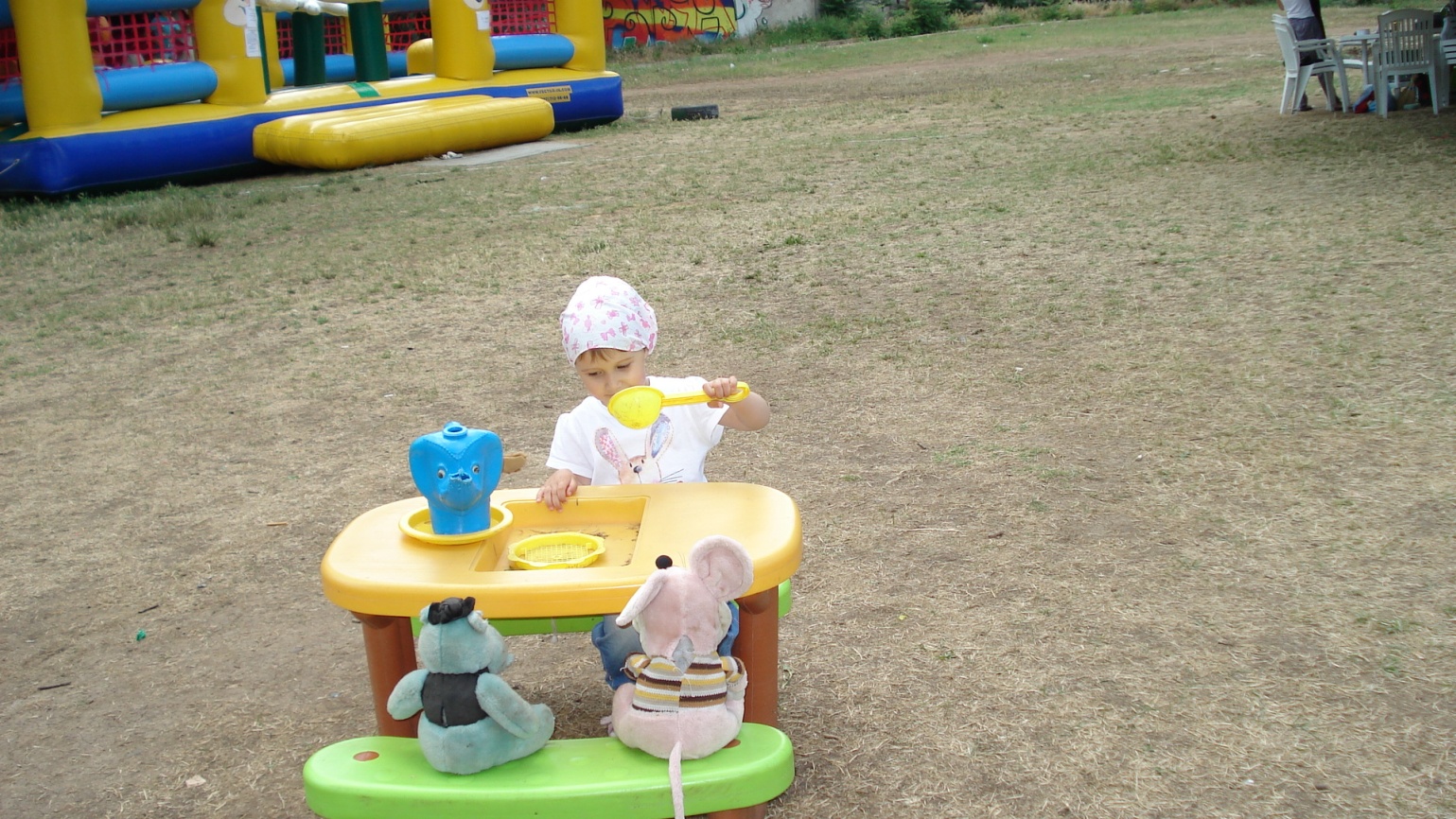 Евпатория, 2016 г.ББК 74.200.5 (2РОС)Г 74Жизнь – вот ремесло: пособие для воспитания ребенка и подростка.Г 74  А. Головкин – Е.: АО «ЕГТ», 2016. – 140 с. ISBN-978-5-9908235-1-8Книга  «Жизнь – вот ремесло» написана  по материалам эксперимента «Воспитатель-педагог», проводимого в 1989-1994 годах  в средней школе № 1 города Конаково Тверской области. Первоначально вышли две брошюры автора: «Жизнь – вот ремесло» в 1992 году и «Начнем с себя» в 1993 году.    В представленном читателям  издании материалы брошюр, с некоторыми дополнениями,  объединены в одну книгу, которая   может стать пособием для родителей, учителей и воспитателей при воспитании ребенка и подростка.Издание второе, дополненное.ББК 74.200.5 (2РОС)Автор выражает благодарность директору пансионата для родителей с детьми имени Ю.А. Гагарина города Евпатории Анатолию Ивановичу Махнакову за финансирование этой книги.ISBN-978-5-9908235-1-8					© А. ГоловкинКак читать эту книгуПрочитайте два-три предложения и подумайте.Подумали, скажите два-три слова.Сказали два-три слова, сделайте дело.Сделали дело, научите этому ребенка.Научили ребенка, повторите с ним два-три раза.Повторили, прочитайте еще два-три предложения…								Автор.Уважаемые читатели!Представленная  вам книга А.Н. Головкина «Жизнь – вот ремесло» посвящена вопросам воспитания ребенка и подростка. Она написана по материалам эксперимента, проведенного в одной из школ Тверской области. Эксперимент проводился под началом известного специалиста в вопросах воспитания Олега Семеновича Газмана, руководителя одной из лабораторий Российской академии педагогических наук. Эта книга – хорошее пособие для родителей, учителей и воспитателей при воспитании ребенка и подростка. В ней показана методика исследования ребенка и на конкретных примерах продемонстрированы варианты выхода из тяжелых жизненных ситуаций.Автор пишет о взаимодействии родителей и школы, откуда в постсоветский период ушло воспитание, о соотношении школьного и семейного воспитания. Полагаю, что автор опередил время на 40-50 лет, так как образование в школе всегда подразумевало как обучение, так и воспитание школьника, и воспитание в  школу  обязательно вернется.В книге  уделено внимание проблемам сохранения семьи, проблемам общения родителей с ребенком и подростком. На основе своего опыта воспитания детей в школе, автор делится мыслями о будущем нынешних «цифровых поколений», жизнь которых неразрывно связана с компьютером, сотовым телефоном и интернетом. Хотелось бы, чтобы с этой книгой познакомились читатели и специалисты в Крыму, поэтому я с желанием принял решение стать спонсором ее издания.  Проблемы воспитания детей и подростков, поднятые в книге,   в некоторой мере совпадает с задачами нашего пансионата для родителей с детьми им. Ю.А. Гагарина.Наш пансионат находится в центре одного из древнейших городов Крыма – Евпатории. Многие отдыхающие, однажды приехав к нам, многократно возвращаются сюда, это я знаю из своего опыта, являясь директором пансионата 18 лет. Иначе не может и быть, так как это уютный уголок для семейного отдыхаМорские купания способствуют закаливанию организма, повышению его защитных сил, солнечные ванны – мощное средство оздоровления и профилактики многих заболеваний. Песчаный пляж пансионата пологий, переходящий в ровное морское дно, что очень удобно для купания детей. Комфортность отдыха создают специально организованные зоны для купания, для принятия воздушных и солнечных ванн, навесы и кабинки для переодевания.Состояние здоровья взрослых и детей постоянно контролируют медработники. В столовой отдыхающие получают вкусную, разнообразную и здоровую пищу с обилием овощей, зелени и фруктов.В нашем пансионате созданы условия для активного отдыха и спорта. На его территории находятся большой стадион и спортивные площадки, где отдыхающие играют в волейбол, баскетбол, футбол, теннис. Никто не остается в стороне от увлекательной жизни детей в пансионате, здесь каждый находит занятие по душе: забавные конкурсы, веселые театральные постановки, кружки творчества, просмотры кинофильмов, КВНы, разучивание новых песен.Пансионат для родителей с детьми им. Ю.А. Гагарина работает в направлении укрепления физического и духовного здоровья подрастающих поколений.Приезжайте к нам на отдых.Наш адрес:Республика Крым, г. Евпатория, ул. Полупанова, 10.Тел. +7-365-69-304-44,    +7-365-69-601-69С уважениемдиректор пансионата для родителей с детьми  им. Ю.А. Гагарина города Евпатории  Анатолий Иванович Махнаков.		Глава Ι. Воспитание ребенка в школе						«Я убежден, что душа каждого человека 							радуется, когда он делает добро другому».						Джефферсон (1743 – 1826 годы) – США.				Цель воспитанияВсегда люди жаждали знать о начале и конечной цели своего существования на земле: зачем они живут, какое их отношение к обществу, то ли они делают в короткий срок жизни? При этом важно не то место, которое мы занимаем, а то направление, в котором мы движемся. Сегодняшнее положение в обществе – это показатель сегодняшнего отношения государства к образованию.Что мы понимаем под воспитанием? Это внушение, которое совершается в отношении человека, особенно ребенка, как сознательно, так и бессознательно. Все, чему учат ребенка родители, учителя и воспитатели, есть сознательное, направленное внушение. Все, чему независимо от нашего желания, подражают дети – нашей жизни и нашим поступкам – бессознательное внушение.Сознательное внушение можно назвать обучением, а бессознательное – воспитанием. Порою, воспитатели переводят второй вид внушения в обучение, проповедуя определенные правила, поэтому у нас так далеко ушло обучение и так отстало воспитание. В любой благополучной семье дети будут слушать от родителей правила о нравственности, об уважении к людям, о честности, но бессознательно усвоят то, что показывают родители на своем жизненном примере.Для того, чтобы внушение было результативным, нужна постоянная работа над своей душой.Первая ближайшая задача воспитателя – научить ребенка тому, что необходимо в жизни. Жан Жак Руссо в книге «Эмиль, или О воспитании», писал: «Жизнь – вот ремесло, которому я хочу его обучить. Выйдя из моих рук, он будет, прежде всего, человеком; всем, чем должен быть человек, он сумеет стать по мере надобности не хуже всякого другого. И пусть судьба заставляет его менять места, - он всегда окажется на своем!».Чем больше человек умеет делать в жизни, тем он более независим, более свободен. Образец воспитания – старая крестьянская семья, где мужчина умел растить хлеб, строить, мог быть печником, столяром и т.д. Женщина на своем примере воспитывала детей: готовила, шила, вязала, работала в поле.Воспитание человека является более важной задачей, чем развитие экономики. Культурный, образованный здоровый человек сумеет позаботиться о себе и о своей семье, а также стать хорошим профессионалом. 	В процессе формирования новой общественно-экономической системы в нашей стране необходимо активно учитывать предыдущий опыт России в воспитании человека, а также опыт крупных западных фирм, умеющих считать деньги. Там давно убедились в том, что вложение капитала в человека, его образование, повышение квалификации, охрану труда, здравоохранение, досуг и отдых за счет фирмы становится благом не только для человека, но и для самой фирмы, умножая ее доходы и повышая конкурентоспособность. А начинать воспитание человека нужно с воспитания ребенка.	Сейчас много спорят, какое направление нужно развивать в человеке – эгоистическое или социальное. Целью жизни всякого отдельного человека является совершенствование в добре, развитие в себе общечеловеческих ценностей, наработанных поколениями людей веками. Что же является общечеловеческими ценностями?Первая их ступень определяется эгоистическими мотивами и называется благоразумие. Видами благоразумия являются деятельность, бережливость и воздержание, все они доступны нашему пониманию и развивают либеральное, то есть эгоистичное начало. Любая деятельность нужна человеку, чтобы прокормить и содержать себя и свою семью. Она нужна для подержания своего здоровья и для повышения своего авторитета, своей значимости в обществе. Бережливость укрепляет эгоистическое начало человека, дает возможность ему более экономно тратить заработанные деньги, не распыляя их на ненужные предметы, вещи и траты. Воздержание, прежде всего, важно для укрепления здоровья, особенно воздержание от вредных привычек: курения, алкоголя, наркотиков. Благоразумие  подразумевает обладание человеком качеств характера, а также действий, которые приведут его к достижению максимального собственного блага. Благоразумие, как моральная категория, подразумевает наличие у человека таких качеств, как мудрость и рассудительность и предусматривает глубокое обдумывание своих действий, прежде чем они будут совершены.	Благоразумие требует от человека применять рассудительность, прежде всего в словах и поступках. Кроме рассудительности здесь требуется еще мудрость и полезная осторожность. Прежде всего, человек должен продумать последствия своих слов и поступков. Непроверенная информация может принести зло другому человеку и чувство вины тому, кто ее распространил. Поступки, которые руководствуются эмоциями, необдуманные и немудрые, способны разрушить жизнь самого человека и его окружения. 	Чтобы достичь благоразумия, необходимо постоянно работать над собой, приобретать необходимые знания об окружающем мире и с добром относится к другим людям. Благоразумие связано с наличием такого качества, как стойкость. Неправильные мысли, мотивации, побуждения могут привести к неправильным поступкам. Стойкость в проявлении благоразумия позволяет избежать нежелательных для себя и других поступков. Стойкость нужна и тогда, когда в нашем противоречивом мире человек принимает решение жить по благоразумию.	Поступающий по доброму разуму и рассудительности и творящий благие поступки человек – является нравственным идеалом, к которому стремится общество. У такого человека спокойная совесть и полное моральное удовлетворение от гармонии с самим собой и окружающим миром. 	Вторая ступень определяет сочетание эгоистических и социальных мотивов и называется справедливость. Чувство справедливости живет в каждом из нас, оно как будто впитано с молоком матери. Но почему-то у разных людей представление о честности разные: кто-то может позволить себе и другим больше, кто-то меньше. 	Справедливость защищает одного человека от другого, основная идея справедливости во взаимном добре и взаимном воздержании от зла. Желания человека по своей природе таковы, что чем больше они удовлетворяются, тем больше разрастаются. Люди могут гордиться собой тогда, когда у них есть сила власти над своими желаниями. Справедливость наступает тогда, когда добрые порывы сердца побеждают злую механику разума, надо ценить благородные порывы сердца. Увидев горе другого, человек, не раздумывая, готов ему помочь. Стоит ему подумать 2-3 секунды, как холодный расчет зла побеждает порыв сердца и человек отказывает в помощи.	Как пример этого, стоит сидящему  в общественном транспорте юноше, подумать эти секунды, как он отвернется к окну или закроет глаза, чтобы не уступить место старушке. Злая механика ума начинает его убеждать в том, что он уже 7 часов занимался в институте, устал, дома ему тоже надо заниматься. А старушка просидела дома без дела, на время выехала по своим делам, потом снова будет сидеть дома без дела. Такие примеры победы злой механики ума над добрыми порывами сердца могут быть сплошь и рядом.Добрые люди всегда помогают друг другу, а злые умышленно противодействуют один другому. Для сотворения добра нужно усилие человека, для воздержания от зла – еще большее усилие. Но чтобы совершенствоваться, для человека воздержание от зла очень важно. Ведь злой человек вредит другим без всякой для себя выгоды, порою не ведая, что вредя другим, он делает вред и себе.Порою, чтобы снять с себя ответственность, человек начинает обвинять других. Большой человеческий опыт показал, что друзья доброго и враги злого человека – его добрые дела, милосердие,  умение говорить хорошие речи, желать добра другим, иметь чистое сердце, всегда учиться жизни, всегда говорить правду, иметь силу удерживать гнев, быть дружелюбным, уважительным к старым людям, почитать родителей и учителей.Друзья злого и враги доброго в человеке:  говорить неправду, красть, нечистым взглядом смотреть на женщин, обманывать, браниться, желать зла ближнему.   К этим проявлениям   могут относиться такие черты характера, как  гордость, праздность, клеветничество, скупость, непочтительность, бесстыдство, воровство,  мстительность, упрямство, зависть. Они  всегда более яркие, броские, запоминающиеся, поэтому быстрее воспринимаются человеком.	Справедливость – это непостоянное состояние души человека, это движение к социальному или эгоистическому мотиву. Если человек кается в совершенных ошибках, он видит степень своей слабости. Покаяние есть попирание всего дурного в себе, приготовление души к приготовлению добра. А если, даже добрый человек, не признает своих ошибок, он может стать злым человеком.Третьей ступенью общечеловеческих ценностей является доброта во всех ее проявлениях: самопожертвование, чистосердечная услужливость, сожаление, сострадание, благотворительность, любовь к людям. Доброта определяется только социальными мотивами. Самым лучшим доказательством мудрости человека является его постоянное хорошее расположение духа. Доброта в отношениях с людьми обязательна. Чем человек умнее и добрее, тем больше он замечает добра в людях. Доброта – качество, ценимое во все эпохи. Чем тяжелее времена, тем дороже для людей теплота и сочувствие окружающих. Добрый человек пожалеет несчастного, найдет слова утешения, поможет в беде, удержит от ошибки. Он не просто смотрит и слушает других людей – он их видит и слышит. И – что особенно важно – отзывается на то, что видит и слышит, и спешит на помощь. Сущность доброты – способность сопереживать другому человеку. 	Одни в упор не видят переживаний своих товарищей, другие – замечают, но этим и ограничиваются. Третьи заражаются эмоциями других -  радуются или печалятся. Четвертые пытаются помочь, утешить, приласкать. Пятые радуются неудаче партнера и огорчаются его успехам. Доброта украшает жизнь людей, разрешает их противоречия. Она делает  запутанное – ясным, трудное – легким, мрачное – радостным. Вся история человечества была, есть и будет движением людей к единению. А это зависит от каждого конкретного человека. Никто никогда не может помешать духовному развитию человека, кроме его самого.Доброта для души то же самое, что здоровье для тела, она заметна, когда ею владеешь. Поэтому цель жизни всякого  отдельного человека одна – совершенствование в добре. Достоинство человека в его разуме, его совести. Того, что не одобряется совестью, надо остерегаться.Доброта является истинным богатством человека, она проявляется в глазах человека, особенно это умеют замечать дети. Во все времена человек шел и идет к доброте, людьми движут духовные начала – идеалы, которые становятся все выше и выше, и человек идет к высшему благу.Воспитателю важно научить человека жить, то есть меньше брать от других, а больше другим давать. Чтобы не создавать страдания другим, каждый человек должен как можно меньше пользоваться работой других людей и как можно больше работать самому, делать своими руками и своей  головой все, что он может делать.«История – свидетель прошлого, свет 		истины, живая память, учитель жизни, 	вестник старины».							Цицерон (106 – 43 годы до н.э.) – Рим.			Краткий исторический экскурс		    Школьное воспитание  в царской РоссииНачалом школьного воспитания в царской России можно считать время создания уездных училищ и приходских школ. 29 ноября 1807 г. по указу Александра I был создан Комитет по усовершенствованию работы духовных училищ. Уже 26 июня 1808 г. комитет представил императору разработанное им «Начертание правил об образовании духовных училищ», которое  было  утверждено. Правилами были определены  четыре ступени  школ - академии, семинарии, уездные училища и приходские школы. Академии должны были выпускать священников, ученых монахов и учителей духовных школ. Семинарии готовили своих воспитанников к поступлению в академии, к службе в приходах, а также к учебе в Медицинской академии. Уездные училища  призваны были  давать возможность в получении образования  при наименьших издержках. Приходские школы должны были принести в деревню единообразное, методически правильное преподавание. Каждая из 36 существовавших в 1808 г. епархий должна была иметь одну семинарию, 10 уездных училищ и до 30 приходских школ. Ввиду того, что в разных концах огромной империи цены, а соответственно и расходы,  на содержание учебных заведений сильно разнились, все епархии с их семинариями при распределении штатов были разделены на три категории.В указе Александра I от 30 августа 1814 г. высказано пожелание «учредить школы истины».  К 1825 г. имелось 3 духовных академии, 39 семинарий, 128 уездных духовных училищ и 170 церковноприходских школ. Число учащихся с 29 тысяч в 1808 г. увеличилось до 45,5 тысяч в 1825 году, из них 12 249 были государственными стипендиатами.  В 1850 году в России обучали 4 академии – Московская, Казанская, Киевская и Санкт-Петербургская, 47 семинарий, 182 уездных духовных училища и 188 церковноприходских школ. Общее число учащихся составляло 61 335 человек, из которых  19 210 человек получали государственную стипендию. При правлении царя Александра II в Санкт-Петербурге в 1864 году была открыта первая учительская школа на 30 воспитанников. В 1864-1868 годах открывались женские гимназии в Царском Селе, Гатчине, Москве, Астрахани, Витебске и других городах. Повсеместно стали открываться церковно-приходские школы и училища, в них не хватало учителей из духовного сословия.Первые должности воспитателей в России были введены Уставом гимназий и прогимназий 1864 года. В параграфе 10 Устава записано: «При гимназии состоят следующие должностные лица: директор, инспектор, преподаватели, воспитатели, врач, письмоводитель».В каждой гимназии полагалось по два воспитателя: один для низших и другой для высших классов. Воспитатели определялись на одинаковых основаниях с учителями наук и языков. Это были люди основательно образованные, имеющие одобрительные аттестаты  об окончании полного университетского курса и свидетельство о том, что ими прослушан особый педагогический курс.Кроме ближайшего надзора за воспитанниками в рекреационное время, на воспитателях лежала обязанность помогать начальству гимназии в наблюдении за успехами и нравственностью учащихся. В отсутствии учителей воспитатели по возможности заменяли их за особое вознаграждение. До принятия Устава 1864 года места воспитателей занимали надзиратели.Устав гимназий и прогимназий 1871 года уже использовал понятие не воспитателей, а классных наставников. Помимо перечисленных выше функций,  классному наставнику вменялось внимательно следить за развитием каждого ребенка и в точности знать его способности, прилежание, успехи и склонности. Следя за воспитанниками, классный наставник должен был воспользоваться каждым случаем для возбуждения и развития в них чувств: правды, чести, уважения к закону и его исполнителям, привязанности к своему государю и Отечеству.	В 1871 году Святейший Синод разрешил замещение законоучительских вакансий в церковно-приходских школах и училищах светскими лицами.Через два года после убийства царя Александра II террористами, 
11 апреля 1883 года, было разработано и издано положение о церковно-приходских школах, для управления ими учреждены епархиальные и училищные советы. В 1886 году Святейший Синод утвердил программу обучения в церковно-приходских школах.Священники ратовали за обучение детей из простых семей. Об этом можно судить на примере деятельности митрополита Московского и Коломенского Иннокентия Вениаминова.В ноябре 1868 года он проехал на поезде из Москвы до Санкт-Петербурга.В Санкт-Петербурге заявил о том, что надо сократить число духовных семинарий с большим сроком обучения. Таких оставить несколько для обучения студентов и подготовки их в духовные академии, а также для подготовки священников в городские приходы. Большинство духовных семинарий нужно устроить с короткими курсами  обучения, как он выражался «семинарий деревенских», по подготовке священнослужителей для службы в сельских церквях и приходах.После возвращения из города Санкт-Петербурга святитель Иннокентий 13 февраля 1869 года написал туда письмо следующего содержания: «Нет надобности говорить, что всякий православный обязан учиться Закону Божию или знанию своих обязанностей в отношении к Богу, ближнему и самому себе. Но мы хотим обратить внимание, во-первых, на то, на ком именно лежит обязанность учить народ? Обязанность эта лежит, во-первых, на родителях, потом на восприемниках и, наконец, на пастырях церкви.Как ныне идет это дело вообще? Из родителей очень-очень немногие исполняют эту обязанность, напротив, очень-очень многие плохо или совсем не исполняют. О восприемниках говорить нечего, всем известно, как они учат своих крестников.Итак, обязанность обучать народ закону Божию в настоящее время лежит почти на одних пастырях.А как это дело исполняется ими? Слава Богу, хотя и очень мало, но есть пастыри, которые исполняют это, как только можно желать. Но говоря вообще, исполнение этой обязанности со стороны пастырей мы видим в преподавании ими закона Божия  в училищах, в произношении или чтении с амвона проповедей, которые притом печатаются в книгах. Но все это, то есть преподавание в школах, проповеди и поучения достигает ли своей цели?Нет сомнения, что более или менее проповеди и поучения приносят свою пользу. Но кому они приносят или могут приносить пользу? Только тем, кто умеет понимать читаемое и слышимое.А если это так (а оно действительно так), то значит, остальная часть и самая большая часть народа, за малыми исключениями, остается не только без назидания, но даже в неведении (и в каком неведении) самых необходимых предметов веры. И это отнюдь не оттого, что народ наш не хотел понимать или отвращался от слушания поучений. Нет, простолюдины наши (разумеется, неиспорченные) желают, ищут, жаждут «слышать от божественного». И они особенно любят слушать жития святых потому, что они более или менее понимают их при самом чтении.А если это так (а оно действительно так), что же делать для того, чтобы народ наш понимал и знал то, что необходимо ему знать?Заводить училища, распространять грамотность – слышится отовсюду. Против этого никто спорить не станет и об этом давно уже заботится и правительство, и земство, и даже многие частные лица. Но при этом вот что представляется:1. Нынешние училища, не исключая и  высших, просвещают и образуют только ум, а не ум и сердце вместе.Есть немало личностей, кончивших курс в училищах, которые по своим нравственно-христианским качествам составляют наше украшение, нашу надежду, нашу славу. Но вопрос: в училищах ли они приобрели таковые качества? Если рассмотреть внимательно, то окажется, что самая большая часть из таковых личностей, если не всецелое, то начало образования сердца своего получили в детстве от своих родителей или кого-либо своих родных и близких. Следовательно, надежда на исправление нашего народа в нравственном отношении посредствам училища очень слаба.2. Много-много лет пройдет до того, когда в нашем отечестве училища (разумно устроенные) будут существовать повсюду, в них будут обучаться все дети всех сословий, без исключения. Но когда это будет? А между тем порча нравов протачивается во все слои народа. И потому, если мы не хотим, чтобы народ дошел до крайнего растления, то что-нибудь, да надобно делать, если не для исправления, то, по крайней мере, для удержания его в настоящем, еще очень небезотрадном, в некоторых отношениях, положении.3. И, наконец, надобно вспомнить, что в училище могут поступить дети не моложе 7-6 лет. Следовательно, и при существовании повсюду училищ и при самом лучшем их устройстве еще очень много детей могут оставаться без всякого образования. Этот возраст и есть самое золотое время для укоренения в них всего доброго, а также и всего худого. Сердце человека, как и поле, не может оставаться навсегда без растений, в нем не будут сеять добрых растений, в нем непременно вырастут худые. Говорят: забота об этом есть дело собственно родителей, общество тут ничего не может сделать. Да, общество не может, а родители не хотят или тоже не могут. Но может церковь, приемлющая на свои руки всех детей от самого рождения. Церковь и может, и должна заботиться об этом. Кто должен учить детей? Из предыдущего уже можно видеть, что это есть прямое дело приходских священников. Ибо учить прихожан есть одна из трех главных их обязанностей, приемлемых ими на себя при самом рукоположении под страхом суда Божия. Но всякий ли из нынешних священников может приняться за это дело и вести его как следует? Вести как следует дела могут очень немногие из  принявшихся за них. Но из этого не следует, что не надлежит предпринимать таких дел. Опыт, примеры, советы и руководство старших скоро направят дело.  Кого или каких детей учить? Все без исключения дети, начиная от 4, 5-летнего возраста и выше обязаны посещать детские беседы. Не рано ли заставлять четырехлетних детей посещать детские беседы? Не рано, примером тому может служить разумная мать.Чему и как учить?Надобно не забывать, что дети малого возраста понятливее, чем мы думаем. Иногда из одного движения руки они понимают, о чем идет речь. Они все слова  воспринимают серьезно, из этого очевидно, как должен быть священник при детях осторожен в словах. Перед своими учениками священник-наставник должен показывать пример в исполнении того, чему он учит.Где и когда учить?Местом для беседы с детьми должна быть непременно церковь. Время преподавания должно быть не иначе, как прежде или после богослужения, и отнюдь не среди оного.Там, где священники лично не занимаются хозяйством или полевыми работами, беседы эти могут быть в каждый воскресный день. В сельских приходах можно считать достаточным, если священники будут заниматься с детьми не более 30 раз в год. Если дети живут в деревнях далеко от церкви, то священник может приезжать в эти деревни и проводить беседы в часовнях.Прихожанин не может оставаться равнодушным к нуждам своего священника, от которого он научился знанию своих обязанностей, который с детства вразумлял и поддерживал его беседами и советами».Эта записка святителя Иннокентия была опубликована в журнале «Русский Архив» в 1870 году.Святитель Иннокентий предлагал сельским священникам открывать при церквях, в которых они состояли настоятелями, приходские школы.Такому благому совету маститого иерарха последовали многие священники и устраивали приходские церковные школы. Но владыка недоумевал: почему же число таких школ не увеличивается и почему народное образование постоянно ускользало из рук духовенства?Один из сельских священников отец Алексей беседовал об этом с Иннокентием и сказал, что ему приходится работать среди языческой темноты и заблуждений. Владыка ответил священнику: «Что тебе смущаться, совесть твоя спокойна. Ты все делал, что от тебя зависело. А что оттерли тебя от школы, так это знамение времени. Всячески препятствуют развитию церковно-приходских школ и даже обращают их в земские. Но поверь, что опять за них возьмутся, без них ничего не поделают. Я-то не доживу, а ты, вероятно, доживешь до этого времени, главное дело не опускай руки и не хладей».В беседе святитель Иннокентий говорил, что нередко сталкивался в жизни с неправдой, лукавством, прикрытым эгоизмом, шлифованной пустотой. Эти атрибуты управления служат надежными прикрытиями злу.Прошло более 140 лет с той поры, но слова Иннокентия не потеряли характера современности. 			Воспитание детей  в советской школеПосле установления советской власти, в начале 20-х годов ХХ века, произошла официальная ликвидация, как церковно-приходских школ, так и классного наставничества. Началась широкая компания по внедрению практики ученического самоуправления. От учителя, который являлся руководителем группы, требовали не вмешиваться в деятельность учеников, а создавать условия для ученического самоуправления. Активное вмешательство учеников в учебный процесс, когда они сами решали – ходить на занятия или нет, изучать или не изучать тот или иной предмет, привел к хаосу, в результате которого ряд школ вынуждены были закрывать.Этому способствовала перегрузка учителей до 60 часов в неделю. Воспитательная работа передавалась на откуп ученического самоуправления. В средине 20-х годов появились групповоды-методисты, в обязанности которых входила организация работы учителей по предметам и воспитательной работы на уроках. По всему Советскому Союзу развернулась энергичная работа по введению всеобщего обязательного начального обучения. Были созданы городские, районные и сельские комитеты по введению всеобщего обучения. 	В 1930 году Наркомпросом РСФСР были утверждены учебные программы, составленные на основе комплексов-проектов. Классно-урочная система и предметное построение программ объявлялись отжившей формой организации учебной работы, унаследованной от прошлого времени. Вносились прожектерские предложения заменить классы подвижными звеньями и бригадами. В 1931 году ЦК ВКП (б) принял постановление «О начальной и средней школе», в котором осудил методическое прожектерство.  Вскоре после этого постановления были утверждены новые учебные планы, построенные на основе предметного преподавания.  Во втором полугодии 1931/32 учебного года введены в действие новые программы по основным учебным предметам. В новых учебных планах наибольшее число часов отводилось на русский и родной языки и математику. Начали перестройку учебно-воспитательной работы советской школы.  Для проведения занятий за каждым классом (они тогда назывались группами) была закреплена определенная классная комната. Основной организационной формой учебных занятий стал урок. Для руководства воспитательной работой в каждой группе (классе) были учреждены должности групповодов, с 1934 года  они стали называться классными  руководителями.  Статус классного руководителя  был закреплен в уставе школы и в «Положении  о единой трудовой школе».  Институт классного руководителя практически остается  неизменным с того времени.В 1949 году страна перешла к всеобщему обязательному семилетнему образованию. Основной формой воспитательной работы в школах становились кружки по разным направлениям деятельности – литературные, хоровые, спортивные, трудовые. Воспитательная работа в школах была направлена на  формирование человека нового типа, преданного коммунистическим идеалам, воспитанного в духе коллективизма. 	В этих целях активно использовали формы и методы работы пионерских организаций и комсомола. Одной из действенных форм работы пионерской организации в развитии познавательной активности детей и подростков стали ежегодные  путешествия пионеров  и школьников по родному краю. Широко развернулось в эти годы движение любителей книги, юных натуралистов, тимуровское движение. Основными направления воспитания советской школы были патриотическое, трудовое, физическое и эстетическое.	Важнейшей составной частью воспитательного процесса в советской  школе было формирование патриотизма и культуры межнациональных отношений.  На основе возвышенных чувств патриотизма и национальных святынь укреплялась любовь к Родине, появлялось чувство ответственности за ее могущество, честь и независимость, сохранение материальных и духовных ценностей общества, развивалось  достоинство личности.	Понятие патриотизма включало в себя: чувство любви и привязанности к тем местам, где человек родился и вырос; уважительное отношение к языку своего народа; гордость за социальные и культурные достижения своей страны; уважительное отношение к историческому прошлому Родины, своего народа, его обычаям и традициям.	Детский возраст является наиболее оптимальным для системы гражданско-патриотического воспитания, так как это период самоутверждения, активного развития социальных интересов и жизненных идеалов.Другим важным направлением воспитательной работы советской школы было трудовое воспитание. Творческий труд возможен только тогда, когда человек относится к работе с любовью, когда он сознательно видит в ней радость, понимает пользу и необходимость труда, когда труд делается для него основной формой проявления личности и таланта. 	Трудовое воспитание способствовало не только физическому, но и нравственному воспитанию и развитию личности. Оно развивало  любовь к труду, уважение к результатам труда, скромность, терпение и целеустремлённость. Формировало положительное отношение к труду, как жизненно необходимому процессу. Испытать радость труда школьники советской школы могли, понимая его общественную значимость. 	Поэтому именно общественно-полезный труд занимал в системе школьного воспитания главное место. Он включал в себя работу на пришкольных участках и школьных фермах,  помощь ветеранам войны, инвалидам и больным, сбор макулатуры и металлолома.Трудовое воспитание было значимой частью общей системы воспитания, и не теряло своей актуальности на протяжении всей советской истории педагогики.  Не только учителя труда, но и классные руководители, которые сопровождали  учеников на протяжении длительного времени,  способствовали развитию трудовых навыков детей, тем самым не только подготавливая их к будущей жизни, но и способствуя развитию их нравственных качеств и творчества.	Физическое воспитание школьников  способствовало гармоничному развитию  организма, закаляло и повышало иммунитет школьников. Каким  было физическое воспитание школьников в советской школе? 
	Это не два-три урока физкультуры в неделю в школе,  так как этих нагрузок может оказаться недостаточно. Следствиями недостаточности физических нагрузок для ребенка становится повышение его заболеваемости простудными заболеваниями, нарушения в работе органов и систем, проблемы с весом. 	Физическое воспитание школьников  было  и дома, и в школе, где  ребенок  получал  посильные физические нагрузки.  Домашнее физическое воспитание школьников начиналось с привычки делать по утрам зарядку. Хорошей зарядкой была также дорога до школы в 3-4 километра.	 У ребенка тогда был  активный досуг, он почти все свободное время проводил на воздухе, проводил в движении, играл  в мяч, катался на лыжах, санках,  коньках,  велосипеде, купался, ходил в лес. Играл в футбол, волейбол, лапту,  чижа, городки  и другие командные игры.	Одной из главных задач, стоящих перед советской образовательной школой  было воспитание гармонически развитой личности. В формировании гармонически развитой личности эстетическому воспитанию всегда принадлежит значительная роль. 	На уроках  литературы, музыки изобразительного искусства, трудового обучения, во время внеурочных мероприятий учителя развивали чувство прекрасного, формировали первоначальные эстетические вкусы, умение понимать и ценить произведения искусства, памятники истории и архитектуры, красоту и богатство родной природы.	Когда кабинет литературы украшали цитатами великих писателей, кабинет географии фотографиями красивых пейзажей, а кабинет истории фотографиями картин старины, то школьники порою от скучного урока начинали  вчитываться и вглядываться в то, что их окружало. 	При общении их с природой у детей развивалось умение чувствовать и видеть красоту в окружающем мире, воспитывался художественный вкус и потребность общаться с  прекрасным.Современное устройство жизни детей, перенося все лучшее из прошлого,  вносит коррективы в задачи школы по воспитанию детей.						«Ошибаются те, которые во время 								благополучия думают, что навсегда 								избавились от невзгод».						Цицерон (106 – 43 годы до н.э.) – Рим.			Школа в переходный периодРаботая директором средней школы № 1 города Конаково Тверской области, я хорошо помнил нашу сельскую восьмилетнюю школу, в которой обучался в 50-60-е годы ХХ века.Нам повезло, что мы учились еще в тех школах, которые сохраняли все качества прекрасного русского образования. Мы учились в  послевоенное время, когда в школах еще оставались  старые учители из того времени, когда слова «сеять разумное, доброе, вечное» было их основным жизненным принципом, который они впитали вместе с высоким понятием Учитель.	Заложенные в наши сердца и души произведения  великих писателей выстроили в нашем сознании прочное представление о России, о русской душе и о русском характере. Все последующие прочитанные  книги русских и советских писателей лишь дополняли деталями, давали новые знания, но они не смогли поколебать   великих писателей, на творчестве которых и строится вся русская литература. И величайшая благодарность нашим учителям, открывшим нам это богатство, они нас приучили читать, вчитываться, ценить и любить чтение.	На уроках литературы и истории нам рассказывали о высоких моральных качествах, о чести, об истинной дружбе и чистой любви, о подвигах и самопожертвовании. 	Но советская школа – это школа, где сложилась политехническая система обучения с установленными жесткими неальтернативными программами  и учебниками, где не было  ни в чем выбора у детей, родителей и учителей, где выполнялся заказ на исполнителя-производственника.Построение социалистического общества в нашей стране возвело в абсолют социальный мотив личности. Не развив нужным образом эгоистическое чувство личности, невзирая на противоестественность, в советские годы акцент воспитания был смещен на коллективные формы. Есть уверенность в том, что педагоги, творившие науку коллективного воспитания, всегда имели в виду естественный его процесс, исходящий от самого человека.Однако по многим причинам, в устремлении за чем-то, педагоги порою не ожидали созревания естественного чувства, спешили, чтобы все шли в ногу, и применяли ко всем одинаковые формы воспитания. Это привело к уродливым формам коллективизма по команде, по приказу, школы постепенно превращались в казармы.До сих пор в школах предъявляют требования к одному ребенку, беря за эталон другого. Это не любовь к ребенку, а эгоизм учителя или воспитателя, который желает сделать ребенка массово удобным. Для этого он последовательно, шаг за шагом усыпляет, подавляет, истребляет все, что является волей и свободой ребенка. Любовь к детям в сочетании с уважением к ним и требовательность – путь к успеху.Ребенок в школе узнает много интересного от учителей и сверстников. В школе можно выбрать себе настоящего друга. Школа учит ребенка думать, у него в голове рождаются разные хорошие мысли и идеи. Школа устраивает для детей развлечения – экскурсии, походы, концерты, школа приучает ребенка к труду. Здесь важна единая тактика школы и семьи.Коллективные формы работы можно и нужно использовать только тогда, когда развит эгоистический мотив ребенка, когда он уже чувствует, что не может быть один, так как не удовлетворяется одна из его потребностей – быть на виду, быть значимым для других. Эту потребность он удовлетворить в одиночку не может, для этого нужно общество, окружение – сверстники и взрослые. Кроме того, чтобы эгоистическое чувство переросло в социальное, человек должен изучить себя, свои возможности и пути этого перехода.К сожалению, долгие годы нас этому не учили, поэтому при переходе от социализма к капитализму роль школы и учителя резко занизили. Во-первых, в конце ХХ века России произошла подмена элиты, вместо культурных, работоспособных, интеллигентных людей «элитой» стали люди, нередко захватившие богатства не совсем законными способами. Имея деньги, через средства массовой информации они нередко пропагандируют преступность, насилие, зло, а не вечные ценности, наработанные людьми веками.Во-вторых, государство не смогло защитить и поставить на необходимый уровень представителей самой массовой интеллигенции – учителей, врачей и культурных работников. Они  находились  в униженном состоянии, какого не было  даже в странах Азии и Африки. У этих людей, исходя из их социального положения, не хватало энергетики, чтобы внушать подрастающему поколению истинные ценности, основы образования и культуры.В-третьих, ряд ценностей утратили свое назначение.  Интеллигенция  всегда верно отстаивала  интересы государства, родины, Отечества, их традиций, обычаев, культуры и образования. В первые годы перехода от социализма к капитализму у интеллигенции не было желания и интереса отстаивать «социальные заказы» собственников, проходимцев и карьеристов. Государству пора начинать уважать себя, свои символы и атрибуты. Испытание культурой – это испытание общества на перспективу, на будущее.В результате активности журналистов в Западной Европе сложился образ России начала ХХΙ века: страна преступности, коррупции, нищеты одновременно с небольшой прослойкой баснословно богатых олигархов. У среднестатистического жителя Западной Европы или Америки, ни разу, не побывавшего в России, трудно сейчас сформировать другой образ нашей страны. Любые другие статьи  о нас этот житель воспринимает как несерьезные, наивные, приукрашивающие действительность.Прежде всего, нам надо уяснить, что у России своя культура, свой язык, свое собственное самосознание. Механическое заимствование западных ценностей ведет в тупик. Российское общество медленно, неумело, с надрывом и обнищанием народа переходит от советского строя к капитализму. В классической советской и постсоветской школе создалось положение, когда обучение превратилось в самоцель, борьба за успеваемость заслонила формирование личности ребенка. Воспитание сначала превратилось в придаток к урокам, а в постсоветский период вообще было изгнано из школы. Из школы изгонялись основные виды деятельности – труд, физкультура, занятия искусством и личными интересами, что противоречит естеству человека. Духовная жизнь ребенка в школе по-прежнему целиком сводится к умственной жизни, учению и чтению. Эстетическое воспитание, воспитание характера традиционная школа еще пока отвергает. При этом умственная жизнь, уроки, приготовление к ним стремятся захватить всю жизнь ребенка. Школа находится в состоянии борьбы с играми ребенка, особенно подвижными, шумными и оживленно веселыми.Основные свойства действительной школы – это выбор во всем и всеми: родители – школы и формы обучения, ученик – предметы и учителей, учителя – программы, учебники и учеников. В то же время действительная школа не доводит до абсолюта принцип выбора, так как педагогика всегда кроме выбора предлагает элементы порядка, насилия и диктата. Выпускник действительной школы обладает необходимыми в жизни знаниями, умеет правильно ориентироваться в жизни: выполнять как можно больше видов работы, общаться со сверстниками, старшими и младшими, уметь распределить ответственность за дело между собой и другими лицами.Задача школы – не только обучение, но и воспитание, развитие детей, подготовка их к жизни. Надежды, что положение семьи и родителей в воспитании своих детей изменятся к лучшему в связи с демократизацией общества, пока не оправдались. Это означает, что школа и в дальнейшем будет вынуждена дополнять, а порою заменять семейное воспитание.«Прекрасное – это символ морального добра».					Кант (1724 – 1804 годы) - Германия				Воспитывает  школаС августа 1988 года я стал работать директором средней школы №1 города Конаково.  Школу принял в очень плохом состоянии, только одних разбитых стекол насчитал девяносто восемь штук. Ребята не любили школу и мстили учителям тем, что громили и рушили у школы все что могли.С самого начала решил обустроить школу так, чтобы ею гордились. В городе Калинине (Твери) нашел неплохих дизайнеров. Первый этаж обили деревом, установили много зеркал, оборудовали столовую, комнату отдыха для учителей вместе с раздевалкой.Стены второго и третьего этажей украсили росписью. На меня учителя смотрели, как на чудака, говорили, что к зимним каникулам всю роспись выковыряют вместе со штукатуркой. Поменяли все старые двери на новые, декоративные, сами ребята в мастерских делали наличники и ручки к дверям. 	Создали строительную бригаду, которая разобрала все завалы и сделала приличные помещения: кабинет для организатора, хранилище для лыж, кладовую для завхоза и другие. Кстати, был в школе через двенадцать лет, стены остались практически в таком же состоянии.Я прекрасно понимал, что образовательный  процесс в школе является частью целостного педагогического процесса, который объединяет обучение и воспитание. Что функции обучения являются не только
образовательная и развивающая, но и   воспитывающая.	Реализация образовательной, развивающей и воспитывающей функций обучения обеспечивает комплексный подход к процессу формирования личности школьника. Задача обучения состоит в том, чтобы научиться управлять этими функциями; целенаправленно, систематически воздействовать на ум, чувства, волю детей с целью привития необходимых качеств.Работая директором школы, начал требовать от классных руководителей воспитательной работы с детьми. В ответ на это одна из учительниц сказала: «Заберите у меня классное руководство». Я, не задумываясь, ответил: «Заберу, только немного позднее». Стал думать, как это сделать, читал много литературы, и придумал. После длительной переписки и неоднократных поездок в Министерство образования 23 августа 1989  года областное управление народного образования дало добро на эксперимент «Воспитатель-педагог», введя в штат нашей  школы  6 воспитателей.В районной газете был объявлен конкурс на воспитателей, 11 человек написали заявления с просьбой допустить к участию в конкурсе. Честно сказать, предварительная подготовка к конкурсу была слабовата, не было опыта, большого желания учителей и руководителей районного образования что-то менять, поэтому уровень готовности кандидатов к работе определить было сложно. Мы выбрали из кандидатов три воспитателя, по одному воспитателю на параллель в 5 – 7 классы. При этом учитывалось, что в классе 20-25 учеников, на воспитателя приходилось по 45-50 человек. Это, несомненно, большая нагрузка на одного воспитателя, но весь вопрос встал из-за финансирования.Мы понимали, что достигать цели воспитания способны люди, которые являются самыми близкими для человека, для ребенка. Главным его воспитателем была, есть и будет мать. Однако, учитывая смену формаций, переход от социалистического строя к капиталистическому, растерянность многих людей, а также учитывая экономические трудности семьи, отход от семьи, как основы общества, мы полагали, что на определенное время функции воспитания может взять на себя школа.  Сколько времени продлится этот сложный период – 30, 50, а может 100 лет – зависит от развития общества, развития государства и других глобальных проблем. В то же время через школу проходит практически все население страны. Начиная работу по эксперименту, я  вместе с воспитателями, разработал основные их функции, которые утвердили на совете школы, который стал новым  законодательным органом школы. В совет школы входили 9 учителей, 9 родителей и 9 старшеклассников, всего 27 человек. Возглавил совет директор школы, меня  единогласно  избрали его председателем.Наметили четыре основные функции воспитателя: организаторская, исследовательская, обучающая и контролирующая. Организаторская – организация жизни детей во внеурочное время, проведение коллективных творческих дел по направлениям – познавательное, трудовое и спортивное. Исследовательская  –  изучение личности ребенка с целью коррекции его поведения. Обучающая – обучение детей правилам этикета, культуры поведения и обучение родителей методике воспитания. Контролирующая – контроль за обучением детей, их работой на занятиях по интересам.Мы на совете школы предоставили право воспитателям самим определять тактику воспитательной работы в классе. Самим выбирать методы воспитания, исходя из следующих приоритетных направлений работы с учениками: обучение, труд, досуг, природа, нравственность, здоровье. Воспитателям было разрешено самим за плату вести до 3-х часов в неделю кружковой работы. Они получили право на исследование личности, разрешили им с этой целью посещать уроки учителей, а также занятия детей по интересам. В качестве поощрения воспитателям предоставлялся 6-дневный дополнительный отпуск.На совете школы утвердили обязанности воспитателя по планированию внеурочной воспитательной работы в классе, ее анализу и коррекции. Возложили на него ведение классной документации. Исходя из 30-часовой нагрузки в неделю, определили основные функции. Это проведение одного-двух коллективных творческих дел в месяц, участие в организации и проведении четырех  общешкольных коллективных творческих дел в течение учебного года. Возложили на них проведение занятий по методике воспитания с родителями не реже одного раза в четверть.Вместо должности организатора по внеклассной воспитательной работе была утверждена должность заместителя директора школы по воспитательной работе. На совете школы мы утвердили его функции, права и обязанности.Проводя эксперимент, мы освободили учителей-специалистов от внеклассной воспитательной работы, а стало быть, от постоянного психологического прессинга, что с детьми надо что-то делать, что-то придумывать, когда нет ни сил, ни времени, и потому многие дела проводились формально, ради плана. От такого «воспитания» детям была не польза, а вред. Было решено проводить эксперимент в естественных условиях школы, ничего не меняя, не выделяя отдельные группы и учеников. Несколько были смещены акценты, когда ученик, не вполне способный к учебе, считавшийся до сих пор «изгоем класса», удивлял своих одноклассников «умом» кончиков пальцев рук, плетя ажурные кружева или изготовляя изящную поделку из дерева. Мы на совете школы отказались от ярлыка «трудный ребенок», ставя на школьный учет не самих учеников, а их грубые проступки. После устранения причиненного вреда воспитатель делал об этом запись в своем дневнике, и карточка учета уничтожалась.Хотя такая система учета вызвала негативное отношение со стороны некоторых проверяющих, но, как показало время, дала положительные результаты. Уже за первые два года эксперимента преступность среди учащихся школы сократилась с 11 до 0. При этом надо учесть, что в начале эксперимента в школе обучалось около 380  учащихся, позднее из других школ сюда стали приходить «трудные» дети, стоящие на учете в инспекции по делам несовершеннолетних. Численность учеников увеличилась до 530 человек.В ходе эксперимента все убедились, что способности детей ярко раскрывались в учебе, спорте, художественной самодеятельности, в работе кооперативов и занятиях по интересам.  Были заключены договоры с организациями по 27 направлениям деятельности учащихся. В ходе эксперимента мы убедились, что когда естественная любознательность и любовь к труду получают пищу, дети не только начинают учиться лучше, но и привыкают контролировать и продуктивно использовать свою энергию. Свои силы они направляли на дело, а не на бесцельное времяпровождение. При организации жизни школы и жизни ребенка важно учесть,  что слишком большое сосредоточение интересов школьника в самой школе вредно и может влиять  на замедление его духовного роста.  В школе они надоедают друг  другу, иссякает  их творческая фантазия. Поэтому, кроме организации жизни детей в самой школе, воспитатель вел ребенка в окружающую общественную среду.После одного года работы все бывшие воспитатели, не выдержав большой физической и нервной нагрузки, ушли с этой должности. Эксперимент был под угрозой срыва.  В конце апреля 1990 года инициативная группа во главе с завучем и парторгом школы собрали педсовет. На него пригласили заведующую РОНО и работников отдела народного образования. Речь шла о делах в школе, прежде всего об эксперименте «Воспитатель-педагог». С обвинительной речью выступил парторг школы. Оказывается, он тщательно записывал все мои дела в школьную тетрадь, набралась целая тетрадка. Моя вина была в том, что, начиная эксперимент и другие,  важные для школы дела, я не согласовал их с партийным комитетом. Так, без согласования с парткомом,  очистил территорию школы от разного хлама и разбил пришкольный участок. Начал строительство стадиона. Приступил к строительству мастерских, при этом спилил две засохшие яблони, миновав партком. 	Я слушал и думал: что это – старческий маразм, или стиль партийного руководства, или действительность? Его поддержали в своих выступлениях завуч школы, ряд учителей. По настроению в зале чувствовал, что многие поддерживают меня, хотя мало кто решился выступить вслух. С опровержением всех доводов резко, но аргументированно выступила жена, работавшая учителем начальных классов и бывшая до моего прихода председателем профкома школы.Это заседание педсовета явилось основанием для моего увольнения. Я написал и отнес заявление в прокуратуру, затем пошел к заведующей РОНО Г.И. Аксеновой и подробно сказал ей, какие пункты закона она нарушила. Когда вернулся домой через неделю с курсов повышения квалификации, узнал, что приказ о моем увольнении отменен, записи в трудовой книжке сделать не успели. Однако мне заявили, что вопрос об эксперименте в школе будет рассмотрен на заседании горисполкома.Как развивались эти события, можно проследить по документам, имеющимся в моем личном фонде Государственного архива Тверской области.4 июня 1990 года на заседании педсовета был заслушан первый отчет воспитателей. В своих выступлениях учителя говорили: «Низкая культура у самих учителей, в школе развито хамство, грубость. Учителя кричат и грубят, не считаясь с возрастом школьников. Прежде чем заняться воспитанием участников, надо воспитывать педагогический коллектив».«Этот эксперимент – дело будущего. Если закроется эксперимент, то похороним то, что лелеяли годами. Пусть с трудом, пусть пока нет условий, надо идти этим путем. Надо продолжать работу, пересмотреть, какие были ошибки, разложить по полочкам и вести методично».Было решено, эксперимент продолжать, администрации школы добиться теоретического руководства экспериментом, искать путь работы воспитателя не с двумя, а с одним классом.26 июня 1990 года исполком Конаковского городского совета народных депутатов своим решением отказал в открытии на базе средней школы № 1 экспериментальной площадки по проблеме «Воспитатель-педагог». В решении сказано, что с сентября 1989 года школа работала по эксперименту. В пятых – седьмых классах вместо классных руководителей работали три воспитателя.На одного воспитателя приходится сорок – сорок пять учеников. Цель эксперимента – поднять престиж и уровень воспитания в школе и микрорайоне, попытаться разработать систему воспитательной работы. Идея поддержана областным управлением народного образования.К реализации эксперимента не были привлечены различные специалисты, учитывая, что директор школы не имеет педагогического образования. Все три воспитателя отказались работать в следующем учебном году. На педагогическом совете по итогам фронтальной проверки часть учителей выразили недоверие директору школы.Я направил свои возражения на это решение горисполкома, заявив, что за год работы к нам перешли двадцать девять учеников других школ из неблагополучных семей, и только один из них остался на второй год. В школе снизилась преступность с одиннадцати преступлений в год до нуля. 	Нужно отметить, что, несмотря на отрицательное решение горисполкома, эксперимент в школе был продолжен. В июле – августе 1990 года я предложил 14 учителям во главе с завучем и парторгом уйти из школы. На их место пригласил новые силы, часть их прибыла из города Баку беженцами. Другая часть пришла из других школ, принял несколько молодых специалистов. Новыми воспитателями стали Абибулаева Неля Леонидовна, Клименко Лариса Петровна, Ботунова Галина Николаевна и Орлова Надежда Львовна.Молодой, энергичный, умный коллектив продолжал работать по эксперименту. После проведения «круглого стола» по этой проблеме с нами начали сотрудничество работники Академии педагогических наук во главе с известным педагогической общественности воспитателем Олегом Семеновичем Газманом. Мы познакомились с ответственным секретарем журнала «Народное образование» Т.А. Бесковой, которая опубликовала в своем журнале мою статью об эксперименте. Небольшую заметку опубликовала «Учительская газета», которую тогда редактировал Г.Н. Селезнев, будущий спикер Государственной Думы.						«На земле нет ничего более достойного 							уважения, чем ум».						Гельвеций (1715 – 1771 годы) – Франция.				Исследование ребенкаПередовым школам любого времени свойственна неутомимость исследовательского поиска, нестандартный, альтернативный подход по отношению к общепринятым школьным устоям и нормам. Они стремятся придать воспитанию и обучению подлинные демократический и гуманистический характеры, поставить в центр воспитательно-учебного процесса ученика, его интересы и потребности, динамичное и постоянное уточнение содержания образования. Конечно, новый подход, новый пример   и новый опыт, разрушают общепринятые взгляды. Трудно, но нужно доказывать, что новая педагогика не опасна, а благотворна для детей.Как показал наш небольшой опыт, педагогический процесс в школе  будет хорош только тогда, когда в нем воспитание идет впереди обучения. Когда жизнь воспитателей красива и благородна, а вызванные воспитанием духовные силы впитывают знания, как пищу, необходимую для дальнейшего духовного роста и становления личности.Еще в дореволюционной России ученый А. Ф. Лазурский создал новое направление в дифференциальной психологии – научную характерологию. Строго придерживаясь опыта и эксперимента, как основных методов исследования, он в то же время стоял за создание научной теории индивидуальных различий. Основной целью дифференциальной психологии он считал «построение человека из его наклонностей», а также разработку возможно более полной естественной классификации характеров.Неудовлетворенность лабораторно-экспериментальными методами побудила Лазурского искать другие методы. Он выступал за естественный эксперимент, при котором преднамеренное вмешательство исследователя в жизнь человека совмещается с естественной и сравнительно простой обстановкой опыта. Благодаря этому, по мнению Лазурского, удается исследовать не отдельные психические процессы, как это обычно делается, а психические функции и личность в целом.Важным в теории Лазурского было положение о теснейшей связи свойств характера с нервными процессами. В работе «Школьные характеристики», изданной в 1908 году, профессор А.Ф. Лазурский указал на два вида исследования личности – эксперимент и внешние наблюдения. Были отработаны основные методы и условия наблюдений:- исследования проводятся по определенной, заранее выработанной программе;- для каждого ребенка, за которым наблюдает воспитатель или родители, ведется дневник, в который записываются факты положительные и отрицательные, могущие иметь значение для характеристики ребенка;- наблюдения ведутся лицом, близко знающим воспитанника, как в школе, так и во внеурочное время.Для того, чтобы наблюдение за учениками было более эффективным, мы в своей школе постоянно работали над установлением доверительных контактов между воспитателями и родителями. Доверяя воспитателю, родители могли поведать не только о положительных фактах из жизни ребенка, но и отрицательных проступках. Тогда они более успешно могли скорректировать поведение ребенка.А.Ф. Лазурский предлагал в выработанной воспитателями программе, по которой ведется наблюдение за ребенком, обратить внимание на следующие качества личности.Внимание – направленная работа сознания в течение определенного времени, способность человека переключать свой взгляд и мыслительную деятельность с одного объекта на другой. В одно и то же время человек внимательно может заниматься только одним делом.Свою направленность при исследовании воспитатель обращает на сосредоточенность внимания, преобладание пассивного или активного внимания, объем внимания.Восприятие – отражение предметов и явлений действительности в момент их воздействия на органы чувств человека, способность человека принимать информацию. Следует обращать внимание на остроту ощущений, обилие и богатство восприятий, их богатство.Память – способность человека хранить полученную информацию, учитывать то, что было в прошлом и происходит в настоящем. Нужно обращать внимание на способность со стороны ребенка запоминания, узнавания, сохранения данных в памяти, их воспроизведение, точность воспроизведения, виды памяти – на числа, на имена,  стихотворения, мысли и т.д.Воображение. Воспитатель записывает в дневник богатство воображения ребенка, яркость и отчетливость воспроизведенных образов. Типы умственных образов – зрительный, слуховой, моторный, смешанный, степень развития творческого воображения – ребенок вносит свое, творит или подражает и делает все по шаблону. Записывает виды творческого воображения – способность к одному роду творчества или способность к абстрактному творчеству.Мышление – способность человека перерабатывать полученную им информацию. Воспитатель изучает способность ребенка к отвлечению, широту и узость понятий, субъективность или объективность его суждений. Записывает в дневник факты, показывающие способность ребенка логически рассуждать, его склонности к синтезу и анализу.Речь.  В ходе наблюдений изучается наличие у ребенка обилия словесных образов и преобладающий тип словесных образов – зрительный, слуховой, моторный или смешанный. Легко ли ребенок сочетает словесные образы – плавная речь, легко пишет или с трудом подбирает слова, всегда ли красноречив или только в состоянии сильного душевного возбуждения.Принятие решений.  Быстрота принятия решений, устойчивость или неустойчивость принятых решений.Ведя наблюдения за ребенком и ведя дневник, воспитатель выбирает не все факты, а лишь те, которые смогут осветить какую-то сторону душевной жизни ребенка. Он записывает только факты – поступки, мимику, движения без каких-либо своих выводов, записи должны носить объективный характер.Записываются внешние условия – среда, при которых замечено проявление. Записи периодически анализируются самостоятельно воспитателем или с учителями с целью определения путей коррекции поведения и воспитания ребенка. Возможен анализ с участием родителей, если те активно также наблюдали за поведением ребенка.По мысли А. Ф. Лазурского основная задача личности – это приспособление (адаптация) к окружающей среде. Важную роль на этапе формирования исследовательской программы А.Ф.Лазурского сыграли его специализация по психиатрии и интерес к художественной литературе. Попытка совместить эти интересы вылились в убеждение, что психология может и должна достичь и превзойти  литературное проникновение в тайну индивидуальности, используя при этом методы естествознания и психиатрии.В работе «План исследования детской души в здоровом или болезненном состоянии», изданной в 1909 году, приват-доцент Московского университета Г.И. Россолимо указал на вопросы, ответы на которые дают воспитателям представление о ребенке.Семья. У кого живет ребенок, из кого состоит семья, в которой он воспитывается? Чем занимаются родители, преобладает ли в семье труд, искусство, развлечения? Как проводится нравственное воспитание, добрые или плохие примеры показывают родители? Как проводится в семье эстетическое и умственное воспитание, как воспитывают в ребенке общественные инстинкты? Повышают ли сами родители теоретический уровень по вопросам воспитания детей?  Основные факторы воспитательного воздействия со стороны родителей – мягкость и уступчивость, требовательность и строгость, искренность и правдивость. Какие в семье практикуются способы поощрения ребенка, какие наказания применяются?Школа. Есть ли в классе дети с нежелательными свойствами,  какими? Есть ли в числе учителей лица с нежелательными для педагога свойствами, какими? Часто ли в школе между учениками бывают ссоры, драки, их основные причины? Чем увлекаются учащиеся класса, в какие кружки они ходят?  Пользуется ли школа любовью воспитанников, авторитетом для них, если нет, то по каким причинам? Сколько часов в день воспитанник находится в школе, сколько на кружках, сколько часов тратит на домашние уроки?  Какие поощрения школа применяет к воспитаннику. Какие наказания применяет она?Характеристика души. Память. Ребенок запоминает особенно хорошо, удовлетворительно, плохо? Запоминает скоро или медленно? Запоминает легче, читая про себя или вслух, или слушая чтение других? Прочно удерживает в памяти, недостаточно прочно или забывчив? Точность воспоминания.Соображение. Ребенок соображает скоро или медленно, хорошо или плохо? Понятлив или мало понятлив? В чем выражается его сметливость, изобретательность? В чем проявляется пытливость ума, любознательность, любопытство, наблюдательность? Склонность ребенка к навязчивым рассуждениям или идеям, нелогичность мышления, поверхностные рассуждения.Внимание. Способность ребенка сосредоточить внимание, утомляемость внимания – скорая или нескорая?  Рассеянность и отвлекаемость внимания, в чем выражается? Объем внимания?Нравственные чувства. Любит ли ребенок родных, любит ли он животных?  Каков он: совестлив, честен, правдив или лжив, хитер, льстив, хвастлив, упрям, завистлив, вежлив, начитан, груб, зол, жесток, обидчив, злопамятен, мстителен, насмешлив, мягок, деспотичен, стыдлив, застенчив, жаден, скуп, бережлив, склонен к ябедничеству, доносу?Воля. Как ребенок исполняет задуманное, энергично или вяло, спокойно или порывисто?  Настойчив  или скоро остывает в своих стремлениях? Охотно или нет, выполняет приказания других? Есть ли у него стремление первенствовать или легко подчиняется другим? Имеет ли склонность к негативным проступкам, вредным привычкам, каким именно?Наблюдение за ребенком по вопросам, предложенным А.Ф. Лазурским и Г.И. Россолимо, дает возможность получения наиболее полных и фактически обоснованных характеристик детей с целью выработки программы коррекции ребенка, если это необходимо.Эти характеристики дают богатый материал для разного рода сопоставлений и выводов, на основании которых можно ответить на вопрос:  как избавиться от той или иной вредной привычки или выработать положительные черты характера?Наблюдая за детьми, воспитатель может научить методике исследования родителей, которые тоже заинтересованы в изучении личности ребенка с целью направления воспитательного воздействия на него.Из всех классификаций характеристик личности, вытекающих из наблюдений за нею, наиболее удобной для практики можно считать деление по отношению человека к обществу, к себе и труду:- черты характера человека по отношению к обществу:  общительность – замкнутость, коллективизм – индивидуализм, доброта – черствость, откровенность – скрытность, вежливость – грубость, застенчивость – развязность, чуткость, преобладание социального мотива или эгоизм;- черты характера человека по отношению к себе: высокое самомнение – скромность, самоуверенность – нерешительность, требовательность к себе – снисходительность;- черты характера человека по отношению к труду: трудолюбие – лень, упорство – слабоволие, старательность – небрежность, целеустремленность – разбросанность, а также творчество.Г.И. Россолимо поставил своей целью поиск метода количественного исследования психических процессов в нормальном и патологическом состояниях человека. По существу, этот метод, получивший широкую известность, как в России, так и за рубежом, был одной из ранних оригинальных систем тестов для измерения умственной одарённости. Лишь впоследствии синтетический способ исследования личности, к которому стремился Россолимо, начал укрепляться в психологической диагностике в других странах.  Воспитатели убеждаются в том, что наблюдение за одним ребенком дет одинаково богатый материал,  как и наблюдение за большим числом детей.  В одном ребенке воспитатель иногда замечает намного больше, чувствует его тоньше и глубже и продумывает каждый факт.								«Достоинства не так бросаются в 								глаза, как пороки».								Из трактатов Древней Индии			Наблюдение и экспериментКак было рекомендовано специалистами и учеными А.Ф.Лазурским, Г.И.Россолимо еще в начале ХХ века, мы начинали работу по эксперименту «Воспитатель-педагог» с исследований ребенка. При исследовании воспитатели вели дневники на каждого ребенка. Основными качествами личности, которые они отражали в дневниках, являлись: внимание, восприятие, память, воображение, мышление, речь, воля, психическая активность, принятие решений. При этом воспитатели выбирали не все факты из жизни ребенка, а лишь те, которые могли осветить какую-то сторону душевной жизни ребенка. Они записывали только факты – поступки, мимику, движения без каких-либо выводов, чтобы записи носили объективный характер. Записывали внешние условия – среду, при которой замечено то или иное проявление. 	Компетентный школьный воспитатель обязательно ведет еженедельный дневник социального развития малыша, записывает краткие наблюдения за поведением ребенка.  Встает вопрос: так ли уж необходимо наблюдать детей, и почему опытные воспитатели не прекращают  это делать и считают  именно наблюдение основным видом изучения личности?	Само слово "наблюдение" трактуется неодинаково воспитателями, психологами, медиками. Все они пользуются различными техниками наблюдения в зависимости от своей университетской подготовки. Для психологов и терапевтов наблюдение чаще всего есть процесс, ограниченный во времени, тогда как для воспитателя - это неотъемлемая часть непрерывной работы. Наблюдение делает эту работу живой и выразительной, исполненной смысла. Воспитатель  исследует спонтанные проявления ребенка, очищая при этом свои собственные, взрослые представления о его жизни, каждый раз уникальной, и пытается уловить момент необходимой малышу помощи.	Цель  наблюдений  воспитателя в том, чтобы понимать нужды детей и реагировать на них; пытаться убрать препятствия, которые дети встречают на пути их роста и саморазвития. Желание наблюдать детей приходит по мере того, как воспитатели профессионально растут, понимают смысл и значение своей  работы. Этот смысл становится для них  выше любой обыденности. 	Стиль работы воспитателя здесь  обычен для любого исследователя: - объективно и терпеливо собирать факты;  - размышлять над собранной информацией; - приходить к определенным заключениям и делать соответствующие реальные шаги.	Следует принять во внимание некоторые замечания, которые необходимо учесть при наблюдении детей: - когда воспитатель  наблюдает одного ребенка, нельзя забывать всех остальных; - наблюдения важно делать во время естественного состояния ребенка; - в наблюдении надо быть терпеливыми. Возможно,  придется наблюдать детский феномен в момент, полный куда более интересными событиями.	Кроме того, важно быть объективным в своих наблюдениях. Воспитатели  отказываются от собственных суждений, не позволяют  своему восприятию поддаваться на предубеждения и личностные оценки.	Наблюдение, таким образом, состоит из технических навыков и большого внутреннего уважения к педагогической работе с детьми. Эта способность приобретается в практике работы. Она становится позицией, "линией жизни" в отношениях с детьми.	Как может классный руководитель, занятый ежеминутно, сочетать свою работу с наблюдением? Этим полно и объективно может заниматься школьный воспитатель, являясь мудрым посредником между средой и ребенком. Он сам решает, когда ему отойти в сторону, занять пассивную позицию и наблюдать. 	Взрослые должны дать ребенку право действовать самостоятельно, они следуют  за ним, и не мешают его собственным жизненным планам. Наблюдая за работой всей группы, и удерживая всех детей в поле своего внимания, воспитатель  гарантирует надежность своей помощи каждому отдельному ребенку. Его посредничество в том и состоит, чтобы постоянно поддерживать индивидуальный контакт ребенка с окружающей средой.	В момент, когда воспитатель заметил  направленный интерес к предмету деятельности - он не должен вмешиваться в жизнь ребенка или направлять его. В это время лучше отойти в сторону, уважая активность малыша. Надо всегда помнить, что эта активность, достижение успеха складывается из различных маленьких деталей, которые и следует внимательно наблюдать.Главная цель наблюдения - это исследование личности ребенка во всех ее проявлениях, протекающих в условиях постоянных взаимоотношений с окружающей средой.Систематические наблюдения над одним и тем же ребенком дают возможность видеть, как быстро изменяется.  Если бы мы имели возможность, все это непрерывное движение ребенка вперед, отразить в столь же непрерывных наблюдениях над ним, то в результате имели бы наглядную картину  его развития. Не знаем, осуществится ли это когда-нибудь, в настоящее время это неосуществимо в полной мере. Но и те наблюдения, которые проводились нашими воспитателями в школе,  давали очень много для понимания хода детского развития. Эти наблюдения всегда строго индивидуальны и дают материал, относящийся к единичным объектам. Как известно, некоторые родители, чтобы иметь возможность в будущем показать детям, когда они вырастут, какими они были в детстве, периодически фотографируют их, составляя, таким образом, альбом фотопортретов каждого ребенка. Вот этот же прием, редко используемый в настоящее время, может быть использован  в целях изучения развития ребенка на более широком материале.Современная практическая педагогика еще совершенно не осознает важности вопроса о значении наблюдений над детьми для нее самой. Наблюдение – лишь сырой материал, который становится ценным, когда он подвергается обработке. Сами уже факты, сами наблюдения дают нам непосредственно знание детской личности.Воспитатель делает их систематическими и планомерными, он упорядочивает их, заведя для каждого  ребенка его "личное дело".  В  него он изо дня в день заносит результаты новых наблюдений.Что же дальше нужно делать с этими наблюдениями? Читать неустанно всякий раз, когда ребенок  заставляет воспитателя  задуматься над тем или иным вопросом, когда воспитатель  не знает, как лучше поступить с ним в том или ином случае. При такой организации работы воспитатель, получая некоторую помощь, в то же время не выпускает из рук своих наблюдений, ведет их обработку до конца. Это обстоятельство помимо других соображений еще важно и вот почему. Как бы ни были высоки по своему качеству наблюдения, ввиду ограниченности средства фиксации и выражения значительная часть наблюденного материала будет находиться всегда лишь в представлении воспитателя. Пусть такая работа не приведет к каким-либо окончательным результатам, имеющим большую научную ценность, но для непосредственной педагогической практики она является очень полезной. Она обостряет внимание и интерес учителей к личности ребенка, она открывает им  глаза на такие вещи, с которыми они  сталкивался каждый день и все же их не видели. Она озаряет ярким светом обыденную, автоматически проделываемую работу учителей с этим ребенком.Возможно, что на первых порах материал наблюдений будет обрабатываться не по всей схеме, а только по некоторым частям ее. Допустим, что при изучении мышления ребенка или его творческой деятельности может представить особые затруднения анализ их качественных особенностей,  и воспитатель  откажется от этого анализа.  Нет сомнений в том, что постепенно, втянувшись в эту работу, он  доведет ее до всей возможной полноты и максимальной доброкачественности.	Особое место в методике педагогических исследований занимает естественный  эксперимент. Он был разработан А.Ф. Лазурским,     суть его  заключается в том, что  испытуемые не знают, что с ними  экспериментируют.  Метод естественного педагогического эксперимента обладает важными преимуществами, так как изучение психических процессов происходит в естественных условиях     в форме обычных уроков, внеклассных занятий. 	Суть этого эксперимента состоит в том, что исследователь, анализируя те или иные педагогические явления, стремится создать педагогические ситуации таким образом, чтобы они не нарушали привычного хода деятельности учащихся и педагогов и в этом смысле носили естественный характер. 	Приступая к эксперименту, воспитатели тщательно продумывали  его цели, задачи, определяли объект и предмет исследования, составляли программу исследования, пытались прогнозировать предполагаемые познавательные результаты. 	Каждый воспитатель нашей школы   располагал лишь по одной экспериментальной группой исследуемых учащихся.  Контрольных групп не было, поэтому воспитатели сопоставляли  данные, полученные в ходе  эксперимента с данными, полученными до эксперимента, при работе в обычных условиях. Эта экспериментальная работа давала большие возможности, когда воспитатель имел  точные данные об уровне знаний учащихся до начала эксперимента и за несколько предшествующих лет.При исследовании ребенка и в целом группы воспитатели школы использовали различные методы.Применение метода  бесед и интервью в исследованиях давал наибольшую эффективность в том случае, когда воспитатель четко намечал цель предстоящей беседы или интервью,  круг основных и вспомогательных вопросов, которые позволяли выяснить сущность интересующих его проблем. При продумывании вспомогательных вопросов воспитатель  учитывал возможные варианты беседы и предусматривал ее ход в случае позитивных или отрицательных ответов. Эффективность беседы во многом зависела от умения создавать в общении благоприятную морально-психологическую атмосферу, наблюдать за поведением собеседника, его мимикой, эмоциональными реакциями, желанием отвечать или уходить от ответов. Метод тестирования представляет собой совокупность вопросов и заданий, предъявляемых испытуемому с целью выявления  его личностных характеристик. Оценка теста производится по числу правильных ответов.Тестовая методика позволяет получать более объективные и точные данные по сравнению с анкетным опросом, облегчает математическую обработку результатов. Анкетирование - это метод получения информации с помощью специального набора вопросов, на которые испытуемый дает письменные ответы. Составление анкеты - сложная задача, которая тpeбовала от воспитателя методического мастерства, соединенного с четким представлением целей и задач исследования.Количественная обработка анкет может дать, прежде всего, общие данные о количестве утвердительных и отрицательных ответов, полученных по каждому вопросу анкеты. Общая методика обработки анкетных данных сводится к их тщательному подсчету и проведению внимательного анализа.  Составление  характеристики ребенка, если предварительная работа по собиранию материала и его обработке произведена вполне методично, не  представляет  больших затруднений.  Трудности, какие обычно в этом деле встречаются, и недостатки составляемых характеристик в большинстве случаев объясняются несовершенством подготовительной работы.
          Характеристика является не более, как итогом известных данных, а потому естественно, что полнота и точность самих данных должны отразиться и на общем итоге.Характеристика является  психологическим портретом личности, а это нельзя получить простым суммированием отдельных слагаемых. 	Характеристика ребенка включает в свое содержание кроме специальной психологической части, данные, относящиеся к физическому состоянию организма,  к социальному быту ребенка.Нет ничего важнее для педагога, стремящегося понять поведение ребенка во всех его особенностях, как полное и точное знание социальной среды, продуктом и отражением которой данный ребенок является. 	Исследование социальной среды, воспитавшей и воспитывающей ребенка, попадающего впервые в руки воспитателя,  предшествует  всякой работе с ребенком, так как без этих данных нельзя правильно понять поведение, а, следовательно, и организовать педагогическое дело. 	Характеристика, составляемая на основании всей совокупности данных, полученных путем обработанных наблюдений, должна быть психологическим портретом ребенка. 	Все эти записи  и характеристики потом анализировались на симпозиумах воспитателей с участием руководства школы. Опыт научил  нас, что от начала до конца во всем данном деле имеет очень большое значение коллективное обсуждение всех вопросов. Из столкновения мнений рождалась  истина. Зная это, мы обычно начинали  совместно работать уже с заслушивания только что произведенных кем-нибудь из наших сотрудников наблюдений. Каждое такое чтение вызывало множество разнообразных вопросов и по поводу методики наблюдения, и по существу отдельных наблюденных явлений. Докладчик-наблюдатель обычно получает из всего этого много ценного для себя,  в том отношении, что его внимание обращается на такие стороны дела, которые могли остаться для него незаметными. Дальше на него возлагается задача, дополнив, если это было признано необходимым, собранный материал новыми наблюдениями, подвергнуть его разработке по принятому нами плану. Выполнив это задание, он представляет затем на обсуждение группы и эту свою работу. Здесь обсуждение особенно необходимо и бывает всегда наиболее длительно, так как дело касается объяснения определенных фактов и выводов из них. Нередко то, что предлагает в проекте докладчик, при обсуждении отвергается и приводит его к сознанию своих ошибок. 	Нам в своей школе приходилось в первые три года работы проводить еженедельные симпозиумы всех воспитателей с участием меня, как директора, по коррекции поведения того или другого ребенка. В школе учились дети рабочих Конаковского фаянсового завода и завода «Микроприбор», родители которых по своей занятости не могли, да и не умели вести наблюдение за своим ребенком. 	Через три года работы такая необходимость отпала, хотя к нам приходили учиться так называемые «хулиганы» или «малолетние преступники» из других школ города.Для того,  чтобы было полное представление о том или ином ученике, на симпозиумах разработали  вопросы, ответы на которые давали представление о ребенке.  Эти вопросы охватывали следующие направления: семья, школа и характеристика души, в том числе – память, соображение, воображение, внимание, оценка интеллектуальных способностей, воля и причины расстройства нервной системы.Наблюдения, проводимые воспитателями по составленным вопросам, давали возможность получения наиболее полных и фактически обоснованных характеристик детей с целью выработки программ коррекции их поведения. Работа воспитателей по методу наблюдений была значительной. Наблюдая сам за детьми, воспитатель постепенно знакомил с этой методикой исследований родителей, которые были заинтересованы в изучении личности своего ребенка.«Ничто не обходится нам так дешево и 		не ценится так дорого, как вежливость».						Сервантес (1547 – 1616) – Испания.Основные методы работы школьных воспитателейВ предыдущей главе мы рассмотрели основные методы исследования личности – наблюдение и эксперимент. При этом  очень мало изучить ребенка, больше всего родителей и воспитателей волнует вопрос: как найти выход из той или иной жизненной ситуации, какие методы можно применить для ее изменения? Воспитание – это, прежде всего, более умная, более осмысленная и возвышенная жизнь самих воспитателей: родителей, учителей и окружения ученика.В своей работе «Годы исканий» С.Т. Шацкий написал: «Лучшее средство в деле воспитания – это дать проявиться в душе ребенка какому-нибудь хорошему чувству. Пусть узнают дети про себя, как они могут быть честны, искренни, благородны, просты, добры и деятельны. Пусть они запомнят хорошее движение своей натуры и станут верить себе. Это очень важно».Свободного ребенка не существует, есть ребенок, отражающий всевозможные влияния среды. Поэтому мы с воспитателями, проводя эксперимент, полагали, что иногда необходимо вводить значительные социальные поправки в его воспитание. Многие ученые обращают внимание на наследственность ребенка. Но кроме наследственности в формировании личности важен личный опыт родителей и воспитателей. Воспитание – это жизнь самих воспитателей, более умная, более осмысленная, чем обыденная жизнь. У них есть стремление передать детям именно такую возвышенную жизнь.В обычной жизни мы можем горячиться, заблуждаться, совершать непоправимые поступки, нами могут руководить страсти и эмоции, но не мысли. Воспитатель в отличие от обычного человека – человек мудрый, имеет знание и опыт жизни и умеет передать этот опыт другим.Нередко дети находятся в таком положении, что живут не своей детской жизнью, а жизнью взрослых. Основная ошибка воспитателей в том, что они совсем не отличают жизнь ребенка от взрослой жизни. Детская жизнь включает в себя общение с книгой, природой, сказкой, увлечение трудом и своими интересами. Не понимая жизни взрослых и не разбираясь в ней, дети принимают эту жизнь со всеми ее хорошими и дурными сторонами. При этом дурные стороны нашей жизни, как наиболее яркие и внешне более понятные, находят в детях невольных, но верных последователей. Чем хуже, материально и душевно беднее жизнь взрослых, тем гибельнее она сказывается на детях. Тяжесть взрослой жизни вторгается в детство и разрушает его, отсюда – детская злоба, брань, азартные игры, кражи.Из всех возможных влияний в школе, семье, обществе воспитатель пытается взять в руки наибольшее число этих влияний и организует их в определенном направлении. Но надо всегда помнить, что в основе каждого усилия воспитателя лежит личный интерес ребенка. Организуя его деятельность, воспитатель и родители исходят, прежде всего, от личного интереса конкретного ребенка в конкретной ситуации, иначе успеха не будет.Детям в школе должна быть дана свобода, но прежде всего ребенку нужно представить обилие здоровых занятий. Когда работа его увлекает, то учителям  не приходится прибегать к мелким запрещениям и ограничениям.Пройдя определенный отрезок времени, воспитатель останавливается, оглядывается, оценивает себя – свои удачи и неудачи, он учится, обретает опыт, как любой человек. Человеку в любом возрасте необходимы поиск, находки, преодоление трудностей. При этом мы никуда не можем деться от ошибок. Важно их уметь заметить, осознать и не повторять. Опытный  воспитатель всегда умеет мягко направлять детей, советовать им, подсказывать. Давать свободу ребенку в любых действиях, если они не мешают другим и не вредны для самого ребенка. Ласка, забота, внимание, терпение – обязательные условия воспитания.Воспитатель должен помнить, что у каждого ребенка есть свои печали, заботы  и разочарования. Ребенок острее взрослого чувствует, он впечатлителен, внушаем, неопытен в страданиях. Добрая забота и ласка воспитателя помогают восстановить гармонию в детской душе.Воспитатели формируют у ребенка до 12 лет четыре основных навыка:- способность ребенка быть ответственным за себя и за свой выбор. При этом воспитатели должны дать возможность выбора самому ребенку;- способность ребенка выбирать – чем заниматься и с кем заниматься;- способность ребенка самому принимать решения;- способность ребенка много уметь, по этой причине быть независимым от других, уметь адаптироваться в любой ситуации.Задача школьного воспитателя – на основе научного исследования ребенка корректировать его поведение, влиять на него через обучение родителей методике воспитания. Школьный воспитатель может и имеет право влиять непосредственно на детей из неблагополучных семей.Первой победой воспитателей нашей школы явился отказ от такого позора, как унижение ребенка и их родителей на публичных экзекуциях под разными названиями: педсовете, родительском собрании, совете школы и т.д. 	Всегда надо уметь отличать дисциплинированного ребенка от удобного. Если воспитатель захочет сделать всех детей на один лад, увлечь всех в одном направлении, его введут в заблуждение.  Одни дети подделаются под его требования, а другие поддадутся внушению. Когда воспитатель обнаружит действительный облик ребенка, то болезненно ощутит свое поражение. И чем больше будет маскировка, тем больше негативная реакция.Взаимные чувства уважения не разделяют, а сближают и делают союзниками воспитателя и ребенка. Умный воспитатель всегда бывает самим собой, ищет свой собственный путь, сначала он познает себя, а потом – детей. Чем выше духовный уровень воспитателя, тем меньше он приказывает и запрещает. Но он знает, что нужно подумать и над пустяком – за ним может стоять целая проблема.Сейчас, в связи с переходом к рынку, который обострил многие противоречия, увеличил заботу родителей о материальном обеспечении, школа оказалась единственным социальным институтом, способным осуществлять моральную и психологическую защиту детей. Школьный воспитатель становится центральной фигурой в вопросах воспитания, место которого – рядом с ребенком.	Ближайшей целью  работы воспитателей нашей школы была организация детской жизни именно сейчас, именно в данный момент. Программу для осуществления этой цели следует строить не по предметам и не по комплексам, а по видам деятельности. Учителя этим заниматься не будут, так могут работать лишь родители дома и воспитатели в школе. 	Обычная программа акцентирует внимание и центр тяжести на комплексе знаний, которые ребенок должен усвоить в определенный период времени. Новая программа заставляет изучать детскую жизнь во всем ее реальном значении, она социальна и педагогична от начала до конца. Так как деятельность детей и их воспитанность есть результат в сильной степени влияния среды, то перед школой стоит задача о педагогике среды. В основу этой педагогики могут быть положены выводы,  полученные при  наблюдении за детьми. У детей сильно развит инстинкт общительности, они легко знакомятся друг с другом. Игры, рассказы, неугомонная болтовня служат признаками этого инстинкта. Дети – настойчивые исследователи по природе, отсюда их легко возбуждающееся любопытство, бесчисленное количество вопросов, стремление все потрогать, ощупать, попробовать.Детям необходимо проявлять себя, говорить о себе, о своих впечатлениях. Отсюда постоянное выдвигание своего «я» и огромное развитие фантазии и воображения. Дети любят творить, созидать, устраивая часто игру из ничего, дополняя недостающие предметы  воображением. Громадную роль в формировании детского характера играет инстинкт подражательности.Задача родителей и воспитателей состоит в том, чтобы дать разумный выход этим инстинктам, не притупляя никакого из них. Дорожа детскими запросами, можно сделать более интересным то, что уже ранее выработано людьми.Если мы говорим, что личность формируется в деятельности, то основной метод воспитателя – совместная деятельность взрослого и ребенка. При нынешней системе воспитания взрослые управляют не деятельностью, а самим ребенком. Так легче, не надо самому показывать пример. Так стало не только в семье, но и в школе, когда классные руководители перешли от совместной работы с детьми к классным часам, которые ребенка не развивают, а наоборот, нравоучения мешают развитию.Новый подход к воспитанию детей в средней школе № 1 города Конаково Тверской области уже в первые три года дал положительные результаты. Это, прежде всего, совместная работа учителей, воспитателей,  родителей и детей по многим направлениям.Гуманизм воспитания – закон единства уважения и требовательности к человеку, как товарищу по жизни и воспитанию. Совместная деятельность воспитателя и ребенка очень важна, она несет в себе преобразовательный, созидательный характер. При этом ребенок и воспитатель сами участвуют в этой деятельности. Нельзя чему-то научить ребенка, если он сам не включается в деятельность, в тренировки.В том случае, если индивидуальная совместная работа с ребенком для школьного воспитателя оказывается недостаточной, он начинает работу с родителями и окружением ребенка. При этом воспитатель использует  в основном прогрессивный интуитивный подход к воспитанию ребенка, в основу которого положен факт. Он изучает и анализирует не столько отрицательные факты, сколько положительные факты, которые не такие яркие и броские, однако их намного больше.Воспитатель создает положительное общественное мнение о ребенке, как шанс для успешной учебы и поведения ребенка. Он находит для этого любые поводы, даже незначительные – хорошо поработал на уроке, помог товарищу, аккуратно выглядит, увлеченно занимается интересным делом, сумел быстро разжечь костер и т.д.  При этом школьный воспитатель работает не для начальства, показухи, он заботиться о том, чтобы в любом деле развивались и проявлялись способности его воспитанников.Воспитатель учит ребенка, чтобы он умел ставить перед собой цели, как ближайшие, так и перспективные. Он подсказывает пути и способы, как достичь намеченной цели. Он учит ребенка познавать себя и справедливо себя оценивать, уметь поставить себя на место другого с целью оценки его действий.Задачи самоизучения и саморазвития ребенка решаются лишь при совместной деятельности детей и взрослых – как основном методе работы. При этом в основе системы воспитания лежит свой наработанный опыт, а книги – приложение к нему. Человек, уверенный в своей правоте, в своем деле, работает спокойно, опыт к нему приходит и развивается в процессе труда. При этом не так важна роль воспитателя, как подателя инициативы, главное – не подавлять инициативу детей, а помочь ее реализовать.Запрещая, разрешать; бегать, но без шума; драться, но не больно; резвиться, но не мешать другим –  таков  педагогический метод воспитателя. У ребенка всегда есть чувство долга, он любит расписание и порядок, не отказывается от правил и обязанностей. Но это он с удовольствием делает при условии, что если сам выработал правила поведения вместе со взрослыми,  и если он находит понимание у взрослых. Ребенок хочет, чтобы с ним обходились серьезно, требует доверия и советов. Умелый воспитатель правильно понимает, что ребенок не будет дерзко вести себя от дружеского к нему обращения, ответом на доброту будет дисциплина и уважение к воспитателю.Надо лишь отличать доброту от беспечности, неумения и беспомощной глупости. Умелый воспитатель уважает неумение ребенка, дает ему знания и помнит, как мало бы знал и умел ребенок, если бы он не впитывал знания и умения от ровесников и случайных разговоров взрослых.Воспитатель, оценивая ребенка, очень внимательно относится к его достоинствам и недостаткам. Порою,  даже неизвестно, достоинство это или недостаток. Подвижность на уроке математики – одно, а на уроке физкультуры – другое. Бережливость – достоинство, а большая бережливость или скупость – недостаток. Трудно иногда бывает отличить доброту от легкомыслия в поведении даже взрослых. Поэтому в трудных ситуациях, когда что-то плохое сделал даже примерный ребенок, достаточно сказать: «Старайся так больше не поступать!»Ребенок только тогда может начать исправляться, когда четко знает свой недостаток, наоборот, не будет успеха, если воспитатель будет называть много его недостатков. Умелый воспитатель, вынужденный порою брюзжать, ворчать и грозить, - в душе для самого себя, снисходительно относится к любому поступку ребенка, понимая его незначительность, но пропустить который нельзя. Однако иногда диву даешься, как грубиян-воспитатель  умеет разъярить даже самых смирных детей.В ряду допустимых воспитателем проб возможны смена для ребенка класса, школы, среды, друга. Воспитатель всегда помнит, что молодые люди всегда ценят физическую силу, взрослые – силу ума, таланта, а старые – силу добра.После двух лет работы в рамках эксперимента было проведено анкетирование по принципиальному вопросу: нужен ли воспитатель в школе? Абсолютное большинство – 88,7 процента учеников, 96,2 процента родителей и 100 процентов учителей заявили, что воспитатель нужен.							«Быть добрым очень легко, быть 								справедливым – вот что трудно».						Гюго (1802 – 1885 г.г.) – Германия.Цифры о воспитании	В рамках эксперимента «Воспитатель-педагог» мы вместе с воспитателями и учителями начальных классов в 1990 – 1993 годах проводили некоторые исследования среди учащихся средней школы № 1 города Конаково Тверской области. Привожу некоторые цифры по этим исследованиям без каких-либо своих комментариев.Проведенным исследованием установлено, что на 13,8% учеников школы родители кричат по утрам, из них:- не приготовил одежду и портфель – 51,6%;- не выучил уроки – 37%;- не спешит в школу – 7,4%.После школы вообще ни о чем детей своих не прашивают 11,8% родителей. Когда ребенок сам пытается заговорить со взрослыми, то 17,4% родителей их не слушают. В результате таких отношений родителей к детям 39% опрошенных старались скрыть от мамы и папы, когда ему в чем-то трудно или он что-то совершил. Только 28,7% опрошенных детей могли обо всем поделиться с мамой, 31,3% - рассказывали и делились с друзьями о своих проблемах, 8,7% - с воспитателями и учителями. Согласно исследованиям только 60,5% учеников 5 – 9 классов были приучены самостоятельно дома готовить уроки. Мы спросили детей, почему они ходят в школу? 90,2% учеников начальных классов ответили, что ходят в школу, чтобы учиться и встретиться с любимым учителем, остальные 9,8% - чтобы встретиться с друзьями.В 5 – 9 классах приходили в школу учиться и встретиться с любимым учителем 66,2% учеников. Встретиться с друзьями приходили 15,8% учеников этих классов, заставляют родители – 9,7%, интересно провести время – 3%, получить профессию – 5,3%.Выяснилось, что 31,8% родителей учеников младших классов нашей школы вообще не проверяли уроки у своих детей, а 5,1% родителей не только не помогали своим детям, а ругали их, когда уроки не получались, усугубляя положение ребенка.Проведенные исследования показали, что 52,3% учеников 5 – 9 классов школы имели постоянные обязанности и помогали родителям без их просьб, 44,6% учеников оказывали  помощь  родителям по дому, не имея постоянных поручений, и лишь 3,1% учеников вообще не помогали родителям по дому.За работу дома родители выплачивали деньги 4,6%, а 3% учеников они платили деньги за хорошую учебу, 13,3% учеников родители наказывали трудом. Проведенные в школе исследования показали, что немногим более 20% родителей желали отдыхать в выходные дни вместе с детьми.  Половина родителей начинали день, не улыбнувшись и не подбодрив утром ребенка. Треть родителей интересовались, как прошел день у ребенка, что нового он узнал в школе, а 36,9% родителей встречали ребенка традиционным вопросом: «Что ты сегодня получил?»Что касается наказания со стороны родителей, то только 5,3% учеников начальных классов и 8,7% учеников 5 – 9 классов считали страшным наказанием, когда их били родители. Большинство детей считали самым страшным наказанием ограничение свободы, а также, когда мама плачет. 36,7% учеников базовой школы и 32,8% учеников начальной школы считали самым страшным наказанием, когда плачет мама, еще 26,7% - когда с ними родители не разговаривали. 44,7% малышей и 31,8% учеников 5 – 9 классов не хотели бы, чтобы их ограничивали в свободе: не пускали на улице или не разрешали смотреть телевизор.Вместо того, чтобы учить ребенка, помогать ему 13,3% родителей начинали ругать малышей начальных классов, когда у них не получались уроки, тем самым теряя доверие со стороны детей. Только 62% учеников начальных классов и 28,7% учеников 5 – 9 классов делились обо всем с мамой.По нашим наблюдениям, на второй год эксперимента в 1991 году,  в учебной деятельности высокую самооценку могли поддерживать лишь 45% учеников начальных классов и 25% учеников 5 – 9 классов. Они мало что делали для саморазвития и повышения самооценки. В период осенних каникул и последовавшего за ними карантина с 1 по 22 ноября 1992 года вообще не читали книг 29,9% учащихся 5 – 10 классов. Из них 78% проводили основное время у телевизора или бесцельно бродили по улицам. Нарушая свой режим, поздно ложились спать и поздно вставали 49,9% учеников, вообще не притронулись  к учебным предметам 51,8% учащихся школы.Чтобы изучить уровень самооценки учащихся нашей школы, весной 1993 года мы провели анкетирование по следующим вопросам:Что нужно сделать родителям, чтобы тебе было хорошо;- купить нужные мне вещи – 70,6% учеников,- общаться со мной – 17,6%,- дать мне полную свободу действий – 11,8%.2. Когда тебя мама ругает, ты согласен с нею:	- всегда – 29,2%, иногда – 62,5%, никогда – 2,1%.3. Ты помогаешь другим людям:	- да – 91,7%, нет – 4,2%.4. Ты можешь рассказать лучшему другу о самом сокровенном:	- да – 64,6%, нет – 29,2%.5. Ты можешь критиковать других:	- да – 41,9%, нет – 47,9%.6. Ты можешь рассказать о проступке лучшего друга другим людям, но чтобы он этого не знал:	- да – 16,7%, нет – 77,1%.7. Ты избегаешь общения с другими людьми:	- да – 12,5%, нет – 87,5%.8. Ты боишься, что с тобой не будут общаться сверстники:	- да – 12,5%, нет – 77,1%.9. Ты сможешь совершить плохой проступок для того, чтобы тебя заметили другие:	- да – 6,2%, нет – 83,3%.10. Ты можешь спокойно заговорить с незнакомым взрослым:	- да – 68,8%, нет – 29,2%.11. Ты можешь спокойно заговорить с незнакомым сверстником:	- да 56,3%, нет – 37,5%.12. Как ты думаешь, нравишься ли ты окружающим тебя людям – родителям, учителям, сверстникам:	- да – 33,3%, нет – 2,1%, трудно ответить – 60,4%.Получив эти ответы, мы при помощи специальной методики получили следующие результаты:  к тому времени в школе учились с высокой самооценкой 68,2% учеников, с низкой самооценкой – 20,1% учеников, не был определен уровень самооценки у 11,7% исследуемых детей. Мы поняли, что наша цель достигнута – есть возможность с небольшой погрешностью определить уровень самооценки, как конкретного ребенка, так и группы детей.							«Непринужденная беседа – 									лучшая школа для ума».							Вовенарг (1715 – 1747 г.г.) – Франция.					Выход естьВ нашей школе № 1 города Конаково Тверской области во время проведения эксперимента в 1989 – 1994 годах учились разные категории  учеников. Большинство были ученики с нормальной уравновешенной психикой, имеющие неплохие способности в учебе. Были педагогически запущенные ученики и те, кто не хотел учиться. Были ученики в каждом классе, которые страдали неврастенией и истерией, а несколько учеников страдали олигофренией, которая, по мнению ученых-психотерапевтов, возникает по двум основным причинам:- в результате физической травмы головного мозга до двухлетнего возраста. Если травма наступила позднее, то речь идет об особенностях психики;- в результате энцефалита (воспаления головного мозга), в таких случаях врачи обычно ставят диагноз: «Остаточные явления после параинфекционного менингоэнцефалита».Беда в том, что чаще всего детей, больных неврастенией, истерией, олигофренией, зачисляют в разряд умственно больных и безнадежных. Родители опускают руки и не принимают никаких попыток вывести ребенка из подобного состояния.Несмотря на всю тяжесть приобретенного дефекта, всегда есть уверенность в его обратимости.Во-первых, в школе надо очень тщательно определить, есть ли у ребенка умственные отклонения. Для этого важна совместная работа педагогов, психологов и врачей. На практике иногда к такой категории больных зачисляют педагогически запущенных детей. Они лишены надзора со стороны родителей, склонны к дурным привычкам и не желают учиться, поэтому отстают от сверстников по умственному развитию. Они не приучены думать, учиться, мешают классу. У некоторых педагогов возникает желание перевести таких детей во вспомогательные школы.Но у таких педагогически запущенных детей нет органического поражения головного мозга, нервные процессы протекают нормально, этих детей можно и нужно обучать в массовой общеобразовательной школе.Во-вторых, при значительном усилии родителей, школьных воспитателей и учителей в массовых общеобразовательных школах могут учиться и олигофрены. Это подтвердил наш первый опыт.Одни  дети в результате последствий энцефалита становятся слишком  подвижными, расторможенными. Они быстро и непосредственно реагируют на происходящее, необдуманно действуют и говорят. Они чрезмерно внушаемы, легко попадают под влияние окружающих их людей. Из-за неустойчивости внимания, некритичности мышления такие дети обычно плохо учатся. Но они иногда удивляют учителей удачными ответами. За такими детьми нужен непрерывный контроль, постоянное наблюдение, строгий, но продуманный режим дня, чтобы ребенок мог вести себя правильно.Другие дети, перенесшие энцефалит, становятся малоподвижными, их движения скованны. У такого ребенка плохой почерк, речь невнятна, как будто во рту каша. По внешнему виду они производят впечатление глубоко отсталых детей – пустой взгляд, тяжелый подбородок, сутулая фигура, шаркающая походка. Такой ребенок осознает и тяжело переживает свою недостаточность.Однако суждения такого ребенка бывают довольно разумными. Некоторая инертность психики проявляется в настойчивости и целеустремленности действий. При удачно выбранной профессии такой ребенок впоследствии может стать хорошим специалистом, так как он умеет хорошо трудиться, обладает нужным усердием, чувством долга, ответственностью за порученное дело.Иногда родители и учителя забывают, что, как и все другие, дети с нарушенной психикой развиваются. У них велика потребность в общении, сначала она проявляется как потребность в помощи, а затем – как нормальное человеческое общение. Взрослые могут оказать такому ребенку необходимую помощь, так как он слаб, неловок в движениях. Он долго учится правильно сидеть и ходить, его руки непрочно удерживают предметы. Родители и школьные воспитатели могут при упорном труде постепенно вывести ребенка из такого состояния.Остановлюсь на нескольких примерах по состоянию на февраль 1992 года, когда второй состав воспитателей нашей школы проработал всего 1 - 1,5 года.Грязнова Ирина Николаевна, воспитатель 5-х классов, работала первый год воспитателем. Она определила главной задачей на первое полугодие – изучение детей, их индивидуальных особенностей. Изучая каждого ребенка, определила особенности характера, условия воспитания в семье, состояние здоровья и наклонности. Если в первом полугодии дети и воспитатель привыкали друг к другу, то после Нового года дети уже не боятся раскрываться воспитателю. Они делятся с ней своими проблемами, ревнуют ее к другим, при необходимости обращаются за помощью, желают приготовить для воспитателя приятные сюрпризы, умеют работать самостоятельно. Дети ее классов пытаются попробовать себя везде: петь, танцевать, шить, вязать, рисовать, заниматься трудом и спортом. То, что такие попытки у детей есть – важное условие для их самоорганизации с целью дальнейшего саморазвития.Учит всему этому воспитатель, который считает, что пока ее главной задачей является, изучая ребенка, защищать его от обыденной жизни, от завышенных требований, не соответствующих здоровью и возможностям конкретного ребенка. Защищать его от разных запретов, помочь ребенку понять себя и других людей, познать ценности человека.«Эту свою первую функцию я могу выполнить, если буду до глубины души уверена, что мои дети – хорошие, добрые, порядочные, умные. И хотя я знаю, что в каждом ребенке сидит чёртик трусости и лживости, я люблю каждого ребенка за то, что в нем много добра, человечности, ума и таланта», - говорит Ирина Николаевна.Приведу некоторые характеристики учеников, составленные И.Н. Грязновой через три месяца работы воспитателем.«Саша, ученик 5-го класса, предоставлен сам себе. Способный мальчик, но учению уделяет мало внимания и времени. Дома уроки не учит, много занимается на уроке, благодаря этому на уроках отвечает. Свободное время проводит бесцельно на улице или у телевизора. Школу любит, с интересом участвует во всех школьных делах. Дерется, может обидеть девочку. Но Саша поддается внушению и влиянию. После беседы с ним воспитателя, остается на репетициях с девочками, выступает с ними. Внушаем, подражает взрослым: манерам, вредным привычкам, независимостью поведения.Задача воспитателя: работа с родителями с целью изменения отношения к ребенку дома. Развитие у Саши любознательности, найти выход этой любознательности. Выработать его интерес к сути вещей, чтобы не было обостренного интереса к внешним, показным проявлениям».«Сережа отличается безволием, пониженным настроением. Многие им командуют, он идет на поводу других ребят, не может сам принимать решения. В классе играет роль «шута» - кривляется, острит, приносит и играет игрушками. Дома воспитание жесткое, суровое. При встречах с воспитателем мать старается отмолчаться, спешит уйти от разговора.Сережа находится в постоянном напряжении, боится, что его будут ругать, унижать, быстро начинает плакать. Его поведение – сопротивление жестокости и суровости, форма протеста. Он старается привлечь других ребят, показать себя, свою независимость, смелость, то есть те качества, которые у него отсутствуют». Какой оптимальный выход найти из положения, когда родители на контакт с ребенком и воспитателем не идут, к тому времени Ирина Николаевна еще не решила. Она вынесла  характеристику мальчика на симпозиум воспитателей с участием директора школы. Мы предложено несколько путей выхода из ситуации, выход есть.Воспитатель 7-х классов Жильцова Нина Иосифовна работала тогда с ребятами первый год. Она поощряла своих детей к общению не только друг с другом, но и с  взрослыми. Детям приятно, когда взрослые спрашивают об  их делах и успехах, как в школе, так и на занятиях по интересам, обращая внимание на положительные моменты. По наблюдениям Н.И. Жильцовой, ребята с удовольствием делятся своими впечатлениями, ощущениями, которые они испытывают во время занятий по интересам. Это связано с тем, что дети постоянно находятся в поиске, у них есть желание найти себя, найти занятие по душе. Особенно, когда учеба запущена, она им не в радость, а желание самоутвердиться, показать себя велико. Если во время не найти выхода, то самоутверждение приобретает уродливые формы, дети начинают грубить, драться, разрушать.Занятия по интересам заставляют ребят выработать режим дня и придерживаться его. Все ученики  седьмых классов, в условиях имеющегося выбора, занимались по интересам. Трудность порою была в том, что именно выбрать, так как школа заключила договоры с организациями на 27 направлений занятий по интересам.Например, Таня занималась одновременно художественной резьбой по дереву и хореографией. Несколько раз прекращала занятия в мастерской, чтобы полностью отдаться хореографии. Преподаватель не желал, чтобы талантливая девочка уходила от него. Как результат, Таня прекратила заниматься там и там, увлеклась спортом.Лена увлекалась живописью и спортом. Несмотря на успехи, когда ее рисунки были отмечены на международном конкурсе, полностью отдалась спорту. Лена нашла себя там, в этом помогли родители и воспитатель.Н.И. Жильцова с удовольствием работает с родителями, ей приятно, когда родители приходят в школу, делятся с ней проблемами по воспитанию ребенка, дают о нем много информации, высказывают свое мнение по школьным вопросам. От воспитателя родители получают информацию о ребенке, что помогает им порою взглянуть на него другими глазами. Так постепенно вырабатывается единая тактика работы родителей и школьного воспитателя.Воспитатель 6-х классов Орлова Надежда Львовна работала тогда второй год, поэтому сказанное выше – для нее пройденный этап. Н.Л. Орлова предпринимала попытки вывода ребенка из состояния психического отклонения с помощью родителей и врачей.Дима, учился в шестом классе успешно, активно участвовал во всех классных и многих школьных делах, занимался в художественной школе. Уже как история осталось то время, когда учителя усиленно предлагали перевести его во вспомогательную школу. Не зная методик, руководствуясь только любовью к ребенку, папа занимался с мальчиком по 5 – 7 часов в день и добился успеха. Пятый класс Дима окончил с тремя удовлетворительными оценками, остальные – хорошие и отличные.Пытаясь добиться самоутверждения мальчика, повысить его самооценку, Н.Л. Орлова провела большую работу по внушению ему способности самостоятельно принимать решения. Она советовала родителям изменить тактику в подготовке уроков, лишь проверяя их по окончании выполнения. Советовала скорректировать режим дня, сочетая занятия с отдыхом, увеличить продолжительность сна. Работа с мальчиком привела к положительным результатам. Он успешно окончил среднюю школу, поступил в высшее учебное заведение, получил хорошую специальность и нашел работу по душе.Саша переводился из класса в класс на основании письменных работ. Он не мог общаться – не разговаривал, не отвечал на уроках, упорно молчал, хотя говорить умел. Дома уроки готовил сам и их знал. Во время летних каникул Н.Л.Орлова вместе с мамой мальчика отвезла его в Москву, где Саша прошел курс лечения у психотерапевта. После этого лечения он постепенно стал разговаривать с воспитателем. Говорил спокойно, без страха, охотно отвечал на вопросы, составлял связные предложения, рассказывал о своей жизни. Начал отвечать на уроках, разговаривать с одноклассниками на переменах. Саша успешно окончил среднюю школу, нашел себе достойную работу.Порою воспитание ребенка можно сравнить с материнским подвигом. В школе училась девочка Марина, она в один год переболела воспалением легким и воспалением мозга. Диагноз: «Остаточные явления после параинфекционного менингоэнцефалита», наступала клиническая смерть. Заключение комиссии – должна учиться во вспомогательной школе. Первые заявления врачей – остаточные явления, задержка развития с годами пройдут. Последующие заявления врачей – опоздали, надо было за помощью обращаться раньше.Один человек – мать Марины считала, что не все потеряно, она имела надежду на успех. За год до школы девочка не могла произносить многие звуки, речь невнятна, медикаментозное лечение к успеху не приводило, результатов давало немного.Несмотря на некоторые запреты, мать – учитель начальных классов стала обучать девочку в своем классе. На уроках требовала не меньше, чем от других детей. А дома – изучение мамой специальной литературы, занятия с помощью самой изготовленных наглядных пособий, рисунков, таблиц. Вопрос девочке она задавала по несколько раз, чтобы привлечь ее внимание. Любое небольшое проявление успеха было основой и стимулом для дальнейшей работы. Внимание матери сосредотачивалось на положительных фактах, весь негатив она принимала на себя, чтобы потом вылить его через слезы в подушку.Ненавязчивыми вопросами уточняла смысл действий девочки, чтобы она в них самоутвердилась и чтобы уточнила для себя собственные мысли и значение слов. Мама давала советы, как надо действовать и почему, и что не надо делать. Она сама показывала то или иное действие и просила девочку повторить его. Любому действию учила долго и настойчиво, как держать ручку, когда пальцы сжаты, как писать, когда рука не владеет, как произносить слово, когда язык не послушен.Был продуман щадящий режим – чередование работы и отдыха, более продолжительный сон девочки. И, конечно, большое терпение мамы, и ее  такт. К 14 годам в 7-ом классе общеобразовательной школы Марина имела  удовлетворительные оценки по двум третям предметов, по одной трети предметов – хорошие и отличные оценки. Знала время, счет деньгам, умела плавать, кататься на лыжах, обращаться с бытовой техникой. Самостоятельно выполняла обязанности по дому – подметала пол, ходила за продуктами в магазин, выгуливала собаку. Обучаясь в школе, активно занималась на кружках по интересам – шила, вязала, вышивала.Эти увлечения Марины сыграли важнейшую роль в ее дальнейшей жизни. Окончив 8 классов общеобразовательной школы, она получила среднее образование в вечерней школе. Была принята на работу инструктором по производственному обучению. Учит людей вязать, вышивать и заниматься бисероплетением, активно занимается в самодеятельном театре кукол.Примеры показывают, что безвыходных положений не бывает, но надо знать особенности работы с такими детьми. Путем своей практики, своих проб и ошибок, при выводе детей, страдающих неврастенией, истерией, олигофренией, можно использовать следующие наработанные нами правила:- чтобы добиться успеха, вопрос к ребенку или просьба родителями, воспитателями должны быть повторены неоднократно, по возможности в разных вариантах. Это привлекает ребенка к слову, он способен обратить на него внимание;- постоянная работа на успех. Одобрение действий ребенка, не акцентируя внимание на отрицательных моментах. Развитие любых положительных моментов в действиях ребенка;- ненавязчивые, в разных вариантах, но целенаправленные вопросы ребенку, почему он сделал то или иное действие. Это необходимо, чтобы уточнить мысли ребенка и дать возможность ему самоутвердиться;- неоднократная демонстрация воспитателем какого-либо действия и просьба повторить это действие. При этом длительное обучение ребенка, как надо выполнять то или иное действие или задание;- наводящие вопросы и советы воспитателя действовать тем или иным способом. Постоянные тренировки ребенка в совершении действий;- щадящий режим дня – чередование занятий и отдыха, частая смена непродолжительных по времени занятий, более длительный сон.И конечно, большое терпение, и такт воспитателя. Эти большие усилия, несомненно, приведут к успеху.Однажды ко мне в кабинет пришли родители вместе с подростком, который учился в другой школе. Они были обеспокоены тем, что их сын стоит на всех видах милицейского учета, а также в комиссии по делам несовершеннолетних, так недолго дойти и до тюрьмы. Я уделил им много времени, узнавая какие-то подробности о сыне. Они просили принять его в восьмой класс нашей школы. Побеседовав с родителями и Андреем, я спросил его: «Можешь начать жить с чистого листа?» Он спросил, а как это. Я ответил, что мы сейчас порвем все характеристики из той школы, милиции, инспекции по делам несовершеннолетних и забудем то, что было, Андрей согласился. Я на их глазах порвал все характеристики и бросил их в урну, мама Андрея заплакала, он сам побелел.Я принял его в восьмой класс нашей школы, с первых дней мы стали его вовлекать в активную работу. Создали бригаду из трех трудных подростков, его назначили бригадиром. В свободное от уроков время они сделали неплохой кабинет для организатора, отремонтировали склад и лыжную комнату. За работу я заплатил им деньги со  школьного спецсчета, сколько мог. На торжественной линейке, посвященной какому-то празднику, каждому из троих вручил часы. После этого Андрей был принят в один из школьных кооперативов, который облагородил двери в кабинетах, заменил на них ручки на деревянные самодельные. Этот кооператив сделал много полезного для школы, руководил им учитель труда Е.В. Шубников.Авторитет Андрея в глазах младших мальчишек был велик. Однажды в понедельник вахтер стала протирать зеркала в коридоре первого этажа. Андрей подошел к ней и сказал: «Бабы Маша, дайте, я протру зеркала вверху, а то вы не достаете». Он было значительно выше ее роста, взял тряпку и стал протирать зеркала. Крутившиеся рядом мальчишки шептались: «Глядите, Андрей зеркала протирает». За учебный год он резко подтянулся в учебе, по окончании 8-го класса у него было три тройки, остальные хорошие и отличные оценки. В средине мая он пришел ко мне в кабинет и стал просить оставить в 9-ом классе нашей школы. Но у нас было решение Совета школы, что оставлять в 9-ом классе только тех выпускников, которые имеют не более двух троек, я об том и сказал Андрею. На следующей неделе ко мне пришла целая делегация из восьмого класса с просьбой оставить Андрея.Переговоры шли у нас почти неделю, в конце недели я пригласил Андрея к себе и поставил условие, что мы можем оставить его условно, если он первое полугодие в 9-ом классе закончит, имея не больше двух троек. Андрей с радостью согласился, я же наперед знал, что русский язык не аттестовался, поэтому у него останется две тройки. Как результат, Андрей успешно закончил у нас среднюю школу, отслужил армию, окончил милицейскую школу и доблестно служит в милиции.Таких трудных детей за пять лет моей работы директором школы к нам пришло около 150 человек и все они стали успешными людьми. До моего прихода в школу, из года в год стабильно ее учениками совершалось 10 – 11 преступлений в год. За все годы моей работы, несмотря на поступление в школу «трудных» детей, не было совершено ни одного преступления.							«Твердый характер должен 									сочетаться с гибкостью ума».							Вовенарг (1715 – 1747 г.г.) – Франция.			Роль учителя в воспитании ребенка	Когда мы приступили к проведению эксперимента «Воспитатель-педагог», сложность работы была в том, что основной причиной многих конфликтов с детьми были учителя.	Они не сомневались в своей правоте и вседозволенности, становясь буквально диктаторами. Они не понимали, что такое уважительные, равные отношения с ребенком на правах старшего. Они считали ребенка объектом обучения и относились к нему, как орел к мышонку, зайчонку. Кстати, я заметил, что такие же диктаторские замашки вседозволенности и поучений многие учителя переносили и в дом. Они могли без какого-либо повода кричать на своих детей, на мужа. Это была объективность той доэкспериментальной школы.	Я приглашал к себе, то одного, то другого учителя, говорил, что ему лучше работать с металлом, бумагами, станками, но не с человеческими душами. Некоторые понимали происходящие в школе изменения и уходили из нее. Были попытки жалоб одного учителя на другого. Я просил жалобщицу на время остаться в моем кабинете, приглашая для разговора того, на кого жаловались, просил разобраться, а сам выходил из кабинета. После нескольких таких сеансов жалобы учителей прекратились. Ребят с десятого класса и старше называл только на «вы» и требовал этого от учителей.	Огромная роль в воспитании личности отводится учителю в школе, который развивает дарования и способности ребенка, помогает ему определить свой жизненный путь. Учителю начальных классов очень сложно: перед ним ребенок с определенным жизненным опытом, довольно определенной положительной или отрицательной самооценкой. Немало приходится работать учителю, чтобы повысить эту самооценку, привить ребенку ощущение собственной ценности, умения и значимости.Прежде всего, мы исходили из того, что обучение – это развитие особенных дарований ребенка, его способностей, а не создание новых способностей, которых в нем нет. Важно правило, что сначала в школе происходит общее обучение ребенка  тем отраслям знаний, которые полезны для всех людей, а затем уже – развитие дарований, которые найдены в ребенке. Начало любого дела – это рождение мысли в голове человека, в том числе и ребенка. Усилия учителя в первую очередь направлены на то, чтобы у ребенка рождались мысли, чтобы он умел думать.Очень важен такт учителя по отношению к ребенку. Если учитель постоянно обращает внимание на неуклюжесть ученика, на отсутствие координаций движений, на особенности лица или фигуры, он может нанести непоправимый вред представлению ребенка о своем физическом облике.По отношению к неуспевающим ученикам нередко наблюдается два типа реакций учителя: хвалить любой ответ отстающего, либо преувеличенная критика его ответов. Обе эти крайности вредны для ребенка. Когда учитель хвалит ребенка за слабый ответ, он лишний раз подчеркивает неумение ученика. А негативная реакция на это сверстников усугубляет положение ребенка. Дети всегда ценят в учителе честность, точность, справедливость в оценках. Перехваливая, учитель рискует потерять доверие, как самого ребенка, так и всего класса.Как правило, отстающих учеников учитель критикует чаще и в более резкой форме. Это неоправданная критика является способом внушения, что ребенок – неудачник и из него ничего не получится. Позиция такого ученика – молчать и надеяться, что учитель спросит не его, а другого.От поведения, реакции и оценки учителя в огромной степени зависит самооценка ученика. Чтобы избежать реплик, насмешек, гримас сверстников  или учителя, ребенок с низкой самооценкой уходит в себя, входит в оппозицию с учителем и тормозит учебный процесс всего класса. Постепенно мнение о ребенке, как малоспособном, становится не только его личным, а всеобщим убеждением. Учителю, не способному повышать самооценку ребенка, необходимо научиться, прежде всего, повышать свою самооценку.Ученики ловят взгляд, выражение глаз, мимику учителя. На ребенка отрицательно может повлиять едва заметная брезгливая гримаса, игнорирование его активности, высказывания, жесты, которые дают понять, что он – глуп, неспособен и порочен. Иногда учителя заявляют напрямик: «Такой тупой ученик, как ты, мне встречается впервые», «сиди и молчи, пока не придумаешь что-то  оригинальнее», «у меня нет времени на тебя» и другие подобные высказывания. Такие суждения не служат стимулом к учебе, но наносит большой вред в самооценке ребенка.В то же время теплая интонация, дружелюбная улыбка, внимательный взгляд означают, что учитель принимает ученика и хорошо к нему относится. Дети умеют различать разницу между словом учителя и его мыслями – он сам выдает это интонацией, жестом, взглядом. Индивидуальные контакты учителя во внеурочное время важны для обеих сторон с целью взаимного доверия. Чем больше общается учитель с детьми во внеурочное время, тем больше его любят дети, тем больший шанс на успех он имеет.Учитель обычно знает самооценку ученика, так как чаще всего она совпадает с оценкой его учителем. Но если неопытный учитель называет способного ученика «неучем», тот серьезно слова учителя не воспринимает, однако, может начать относиться к учителю скептически,  не доверяя больше ему.  Трудно сделать так, чтобы учителя хватало на всех, но это очень необходимо. На практике некоторые учителя хвалят одних, ругают других, вовсе не замечают третьих. Контакт учителя с ребенком иногда может длиться всего несколько секунд, но его роль для формирования положительной самооценки ребенка очень велика, особенно для тихого, пассивного ученика, который делает все, чтобы учитель о нем забыл.Когда ребенок знает, что учитель объективен, принимает его таким, какой он есть, хвалит за то, чем он действительно обладает, то нет необходимости в ложной похвале или попытке приукрасить факты.Умелый учитель всегда помнит, что ребенок не воспринимает информацию, которая исходит от человека, не внушающего ему доверия, или который своим поведением отталкивает от себя ребенка. Но информацию от взрослого, который внутренне готов принять и понять его, ребенок впитывает со всей готовностью. Когда учитель верит в способности ученика, убежден в его ценности, когда он понимает обучение как стимул ребенка к повышению своей самооценки,  у ребенка складывается более благоприятные представления о себе, о своих возможностях и качествах характера.Детям в школе должна быть дана свобода, но прежде всего ребенку нужно представить обилие здоровых занятий. Когда работа его увлекает, то учителям  не приходится прибегать к мелким запрещениям и ограничениям. 	Работая с заданиями охотно, дети ассоциируют ученье и труд с чем-то приятным для себя. Это имеет большое моральное значение, развивает доверчивое, веселое отношение к работе, дети смотрят на возникшие затруднения без досады и агрессии. Когда детям предоставлен выбор занятий, то ребенок медленного склада развития не чувствует себя хуже других, его не выставляют напоказ, не бранят и не оскорбляют. Он не знает своего недостатка и спокойно работает с полным доверием к своим силам. Нередко какая-нибудь его способность в ручном труде или физкультуре удивляет его товарищей.Обучение ребенка в школе – очень незначительная и поверхностная сторона воспитания. Но как раз школа и ведет к искусственному делению общества и отличает в обществе одного человека от другого. Из-за этого мы всегда преувеличиваем значение школьных знаний сравнительно с теми, что приобретаются ребенком в жизни вообще. Этот факт не нужно забывать ни воспитателям, ни учителям.Чтобы найти наиболее успешные методы воспитания, лучше обратиться к непосредственному опыту детей. Ничто не должно мешать росту ребенка. Задача воспитателя и учителя – способствовать полному и свободному развитию ума и тела ребенка.Основная форма работы учителя – урок. Много умов уже много лет освещают эту работу учителя, но до сих пор почему-то очень много серых, скучных уроков. Урок начинается с определения учебной проблемы, с рождения каждым учеником своего вопроса по этой проблеме, предложенной учителем. Ученик задает вопрос сам себе, исследует его, рассказывает и сам отвечает на поставленный вопрос. Смысл урока заключается в постоянном углублении своего видения поставленной учителем проблемы, которое достигается путем пытливой самостоятельной работы под руководством учителя. Порою, чем больше ученик работает над поставленным вопросом или проблемой, чем больше проводит умственных экспериментов, тем она становится более неразрешимой,  и по ней интереснее работать. Пора учителю переходить от ученика-потребителя к ученику-исследователю. Для этого надо перейти от типового учителя к учителю-исследователю.При изучении поставленной проблемы высказываются разные мнения. Доказывание каждым своего мнения требует от ученика и учителя ответственного, индивидуального непредсказуемого слова-поступка. При таких уроках в условиях учебных диалогов ученик непроизвольно с первых лет обучения оказывается в ситуации исследователя. В результате итогом урока является ситуация, когда наибольшее число учеников класса способно задавать себе вопрос, исследовать его и давать ответ на вопрос «почему?»Как любое дело, урок начинается с определения цели. Умелый учитель пропагандирует на уроке любую смелую идею, предложенную учеником по теме. Пора прекратить практику, когда на уроке учитель переходит от идеи дела к конкретной личности с целью ее унижения.Урок – не место и не время для публичных экзекуций. Для этого у учителя есть внеурочное время, повод и возможность для неформального общения с учеником. Надо признать, что если в школе не ценится умственный труд ученика и учителя, если нет упорного со стороны учеников, их знания поверхностные, нежизнеспособные, значит,  школа свою задачу не выполняет.Нужно изменить нынешнюю роль учителя на уроке и в обществе. В настоящее время ценится не ум учителя, а его информированность, чем больше он знает информации, тем больше ценится. Но учитель не должен быть только источником информации. Информацию ученики должны черпать из книг, от родителей, окружающих, личного опыта. А учитель должен выступать как собеседник, как авторитет, как последняя инстанция. Роль учителя меняется от источника информации к человеку, способному оказать помощь ученику в его душевном развитии. Такой учитель демонстрирует ученикам полное доверие к ним, выступает в роли источника жизненного опыта, к которому всегда они могут обратиться за помощью. Он открыто выражает свои чувства по поводу события или объекта, понимает чувства и переживания конкретного ученика. Но при этом надо рассчитывать силы конкретного ребенка. Любой ребенок имеет рефлекс самозащиты от непосильной программы, он не желает учить сверх своих сил и возможностей. А учитель порою не умеет отличить ослабленного ребенка от лентяя, и он не знает, каким он желает видеть каждого своего ученика.Светлую память у детей, всегда оставляет добрый, гуманный, заботливый, нежный учитель, способный ответить  на вопрос ученика и способный сам ставить перед ним вопрос и уважать его точку зрения, а не преподносить готовые ответы в виде  информации, вырабатывая у учеников леность ума.Чтобы достичь этой цели, учитель вдумчиво и внимательно исследует, изучает умственное, эмоциональное и моральное развитие ребенка. Врач никогда не скажет больному: «Вы больны, но я не могу вас лечить?». Но сколько учителей на практике не только так говорят, но и так делают.Высшей наградой учителю становится желание детей, чтобы урок продолжался и после звонка. Дети, которые любят учителя,  начинают любить предмет, который он ведет. Важно, чтобы достоинство каждого ученика находилось под надежной защитой учителя.На уроке успевающие ученики находятся в более выгодном положении – их замечают, спрашивают, дают время подумать. Но порою учителя не хотят ждать, пока неуспевающий ученик даст правильный ответ. Время, которое учитель уделяет конкретному  ученику, является одним из признаков отношения к нему учителя. Несправедливость учителя не может укрыться от внимания детей и их родителей.Когда мы в школе проводили эксперимент «Воспитатель-педагог», родители приходили с чувством благодарности только за то, что мы вывели неуспевающих учеников одной параллели в отдельный класс. Учителя просто были вынуждены на уроках этих учеников замечать и спрашивать. То есть мы получали благодарности за выполнение учителем своих элементарных обязанностей.Другим признаком отношения учителя к ребенку является его место за партой. Иногда учитель старается посадить неуспевающих учеников подальше от себя. Некоторые ученики воспринимают это, как отталкивание себя от учителя и отвечают ему соответствующим образом. Получается, что ученики, которые больше других нуждаются во внимании учителя, находятся в самом невыгодном положении.Чтобы постоянно совершенствовать ребенка, учитель должен помнить основные правила общения с ребенком, считая его достойным собеседником. Учитель умеет понять точку зрения ребенка и посмотреть на вещи и явления не только со своей точки зрения, а с точки зрения ребенка, что иногда бывает очень трудно. Он пытается найти повод для одобрения с целью влияния на ребенка. Конечно, это сделать намного сложнее, чем найти недостатки, но необходимо. Учитель при этом ведет постоянный контроль и над собой, – какие ошибки воспитания на уроке им совершены, какие успехи достигнуты, что извлечь ему на будущее. Если учитель на уроке улыбается, то только искренне, так как искусственная улыбка возмущает детей, а на искреннюю улыбку они тоже отвечает улыбкой.На уроке учитель стареется повторять имя ученика, понимая, что для него имя – самое приятное и важное слово. Учителю не следует стесняться, иногда произносить фразы, производящие на учеников магическое воздействие: «Я, возможно, ошибаюсь», «давайте проверим еще раз», «мне так кажется», «я опасаюсь», «я думаю».При возникновении протеста или трудности с учеником необходимо выяснить все его требования, а затем заявить свои требования. При этом в разговоре учитель всегда придерживается дружеского тона. Постараться заменить свои требования вопросами. Задавая вопросы ученику, учитель возбуждает его желание сотрудничать, а не протестовать.Если выполнять перечисленные правила, работать с детьми учителю будет значительно легче, от соперничества и протестов учитель и ученик приходят к сотрудничеству. Тогда отпадет термин «трудный ребенок», который вошел в педагогику в 30-е годы ХХ века и означал невосприимчивость ребенка к общепринятому педагогическому воздействию. Если же ребенок был индивидуален, не принимал общих для всех установок, он мог стать «трудным ребенком». С самого детства ему был уготовлен путь из школы прямо в воспитательно-трудовую колонию.Когда ученик с нормальным интеллектуальным развитием, неплохой обучаемостью вовремя не получает необходимой помощи от учителя, является педагогической запущенностью и ничем иначе.						«Ученость – это сладкий плод 						горького корня».						Исократ (436 – 338 г.г. до н.э.) – Греция.			Повышение самооценки учителяСамооценка – способность человека честно и по достоинству оценить себя как сегодня, так и за предыдущие периоды своей жизни.  Человек с высокой самооценкой создает вокруг себя атмосферу честности, ответственности, сострадания, любви. Он и сам чувствует себя важным и нужным, способным принимать правильные самостоятельные решения, доверяет себе и надеется на себя. Учителя, как любые другие люди, могут быть или с положительной высокой самооценкой, или с отрицательной заниженной самооценкой. Но чтобы учить и воспитывать ребенка, пытаться повышать его самооценку, сами учителя должны бы иметь высокую самооценку. Учитель с низкой самооценкой испытывает постоянную тревожность, нередкие стрессы, его работа менее эффективна, он пользуется меньшим  уважением со стороны коллег. Такой учитель не способен формировать у учеников положительную самооценку, он может лишь поддерживать ее или уменьшать. Поведение учителя в школе является продолжением его поведения вне школы. Он относится к ученикам так же, как к людям вообще, исходя из различных жизненных ситуаций. При этом сам учитель обычно уверен только в положительных последствиях своего поведения, хотя результатом такого поведения являются негативные эффекты.Наоборот, хороший учитель способен возвысить ребенка в его собственных глазах и в глазах одноклассников. Наблюдения показывают, что дети в начальных классах отличаются внимательностью, желанием отвечать, уверенностью в себе благодаря общению, такту, пониманию, теплу, дружелюбию и контакту учителя. Убежденность учителя в отношении своих личных качеств и возможностей является решающим фактором хорошей работы. Сильный учитель способен справляться с различными жизненными ситуациями и проблемами, он убежден, что выход есть из любой ситуации.Столкнувшись с трудностями, он преодолевает их, не теряя присутствия духа. Он чувствует, что нужен другим людям, что они его принимают, что его действия, мысли и суждения являются ценными для окружающих.	Учитель является главным действующим лицом любых школьных преобразований, которые требуют от него в современных условиях переориентации его деятельности на новые педагогические ценности. 	Современная школа в условиях перехода на национальную модель образования нуждается в “новом” типе учителя — творчески думающем, обладающим современными методами и технологиями образования, приемами психолого-педагогической диагностики, способами самостоятельного конструирования педагогического процесса в условиях конкретной практической деятельности, умением прогнозировать свой конечный результат.К сожалению, в современной школе работает много учителей с низкой самооценкой. Есть простой выход – такие учителя в школе не должны работать. Однако, это неблагородный выход, более благородный – изменить самооценку учителя,  тот, кто берет на себя обязанность учить детей, должен чувствовать себя уверенно. Вряд ли человек может понять другого, тем более помочь ему, если не стремится понять самого себя.Высокая самооценка и уверенность в себе являются способностью в удовлетворении потребностей других людей. Неформальный стиль преподавания освобождает учителя о роли всезнайки, заставляя признать, что учитель – тоже человек, он может ошибаться, видеть эти ошибки и находить пути их исправления. Учитель с заниженной самооценкой нередко применяет негативные методы работы. Он использует любую возможность, чтобы создать человеку трудности, полагая, что они не дают ему расслабиться. Он вызывает у ребенка чувство вины за свои неудачи и промахи, считая это стимулом в учебе. Он строит учебную деятельность на основе конкурентной борьбы, сравнивая одного человека с другим. Такой учитель подозревает ученика в нечестном поведении на экзаменах и во время контрольных работ. Нередко сталкивает ребенка с трудностями взрослой жизни, что никогда не нужно делать, стремится к установлению жесткой дисциплины в классе. Он увеличивает степень наказания по отношению к вине ученика.У учителя с низкой самооценкой действует установка на других, а не на себя. Такой учитель создает в классе атмосферу, которая соответствует  его ощущениям, ведет себя чрезмерно жестко, авторитарно, пытаясь,  порою защититься от учеников агрессивностью. Вместо плодотворной работы происходит борьба, в которой всегда практически побеждает не он, а ученики.В других случаях учителя с низкой самооценкой бывают чрезмерно пассивны, не управляют деятельностью учеников, отходят от цели урока, безразличны к процессу обучения и его результатам.По-другому ведут себя учителя с высокой самооценкой. Они стремятся к максимальной гибкости, как на уроках, так и во время неформального общения. Способны уважать ребенка и понимать его потребности, делая установку на его успех. Они умеют осуществлять индивидуальный подход к каждому ребенку во время обучения. Их установка направлена на успех для повышения самооценки ребенка с целью его саморазвития. При этом сами учителя эмоционально уравновешены, убеждены в своей правоте и жизнерадостны.Таким образом, хороший, сильный учитель способен создать в классе атмосферу тепла, естественного и взаимного доверия. Для него внутренняя психологическая сторона дела важнее внешней. Вначале он пытается понять точку зрения другого человека, затем действовать на основе этого понимания. Более значительными для такого учителя являются сами люди, их реакция на слова и действия, чем вещи и формальная сторона дела. Они доверяют людям, считают их способными решать жизненные проблемы, ждут от них проявления дружелюбия, а не враждебности.Высокая самооценка учителя благотворно влияет на поведение учеников в классе, на успеваемость детей, так как, общаясь с авторитетным для себя человеком, уверенным в их способностях и возможностях, они начинают проявлять эти способности в полную свою  меру. Сам учитель чувствует полную удовлетворенность результатами своей работы.Сложно,  однако, можно и учителю с низкой самооценкой приобрести более высокую оценку. Для этого нужна значительная мыслительная деятельность. Основная методика повышения учителем самооценки заключается в следующих направлениях. Учитель фиксирует в себе положительные мысли и избегает отрицательных мыслей, эта фиксация достигается значительной тренировкой мысли. Он может напряжением своего ума изменять отрицательные мысли на положительные, и фиксировать их некоторое время. Учитель  способен сам наблюдать за собой во время уроков и вне уроков, при необходимости просить коллег посетить его уроки и сделать анализ по его поведению.Он может изменить идеал своего поведения в сторону уменьшения и совершенствоваться с целью приближения к нему. Учитель, работающий над повышением своей самооценки, со временем почувствует себя более свободно, легко, его не будут одолевать стрессовые состояния и страх за какие-то возможные последствия. Для претворения в жизнь работы по повышению самооценки, учитель может задать себе вопросы и отвечать на них с предельной откровенностью: есть ли у него резервы для внутреннего роста и развития, достаточно ли он уверен в себе? Способен ли он спокойно и терпимо воспринимать различные точки зрения, в том числе и резко отличные от его точки зрения?  Может ли он спокойно принимать критику в свой адрес, открыто обсуждать с другими людьми свои личные и профессиональные проблемы? Что для него важнее – содержание учебного процесса или потребность общения с детьми?  Пытается ли он изменить учебные задания отстающим ученикам, чтобы они поверили в свой успех? Построены ли его уроки так, чтобы ученик  мог показать на них свои способности, побуждает ли стиль его обучения любовь и интерес к его предмету?Периодически сверяя себя с этими установками, учитель постепенно меняет свою роль от источника информации к человеку, способному оказать помощь ученику в его интеллектуальном развитии. Он уже хорошо знает себя, свою самооценку, степень самокритики и способен создать в классе нужную творческую атмосферу. Он начинает демонстрировать ученикам свое полное к ним доверие. Умеет формулировать и уточнять цели и задачи, которые стоят перед классом или отдельным учеником. Учитель, повысивший свою самооценку, может выступать, как источник жизненного опыта, к которому всегда могут обратиться за помощью ученики. Он уже способен активно участвовать в совместной работе с классом, открыто выражать в классе свои чувства по поводу конкретного объекта. Такому учителю всегда более полезно изучать опыт работы Я. Корчака, А.С. Макаренко, Д. Ушинского, чем вывешивать их портреты и сидеть под ними.Уже хорошо то, что в любом возрасте можно повышать самооценку в результате поиска, обучения и жизненного опыта. Формирование самооценки происходит на протяжении всей жизни человека, поэтому он может в любой момент познать что-то новое, которое значительно улучшит его душевное состояние и даже изменит жизнь.	Глава ΙΙ. Соотношение школьного и семейного 						воспитания							«Чему бы ты ни учился, ты 									учишься для себя».							Петроний (Ι век н.э.) – Рим.				Подготовка ребенка к жизниМногие семьи сейчас сняли с себя ответственность за собственных детей, передоверив их улице, телевизору и компьютеру. Семья потеряла престиж воспитателя. Возможно, это стало следствием лености ума и действий родителей, так как в воспитании нужно поменьше фраз, а больше простых и нужных дел, ведь дети воспитываются в повседневной жизни.При этом природа возложила на женщину функцию сохранения отобранных жизнью, личным опытом, испытанных временем свойств и качеств человека. Функции эксперимента, проб и ошибок природа возложила на мужчину. То, что добудет мужчина – сохранит и упрочит женщина.Отмечено, что простое, пассивное восприятие сложившихся условий жизни ведет к упрощению личности, ее угасанию. Условием для развития человека является активная целенаправленная работа над собой, соединенная с высокой культурой и нравственностью. Получилось так, что люди обладают обширными знаниями во многих областях, которые находятся вне человека, но до сих пор так мало знают о себе и своих возможностях, путях развития этих возможностей.Еще до поступления в школу родители учат своего ребенка вставать в одно и то же время, рассчитывать время, чтобы ребенок не опаздывал в школу, но и не приходил слишком рано.Родители учат ребенка правильно умываться и чистить зубы. Тренируют его мыть уши и за ушами. Согласно восточной медицине на ушной раковине, напоминающей ребенка в утробе матери, множество активных точек, которые влияют на энергетику почти всех органов тела. Если ребенок умеет мыть уши и их массировать, ему возвращаются энергия, бодрость и силы.Когда ребенок моет руки, надо научить его промывать, а потом протирать каждый палец в отдельности. У ногтей пальцев начинаются и заканчиваются энергетические каналы, которые регулируют работу сердца, легких, органов кровообращения, кишечника.Уже перед поступлением в школу ребенок должен уметь содержать в порядке одежду – чистить ее, мыть и чистить обувь, содержать в порядке свое рабочее место и комнату.Еще перед школой родители учат детей здороваться, благодарить, просить извинения, прощаться, отвечать на приветствие. При разговоре смотреть в лицо собеседника, не отвлекаться и считать в этот момент собеседника самым важным человеком.До поступления в школу дети должны бы уметь вставать, приветствуя взрослых, уступать им место, разговаривать стоя, если собеседник стоит. Говорить неторопливо, негромко, аргументированно, замолчать, когда заговорил собеседник, уметь внимательно его слушать, не перебивая, не повышать голос и не грубить. Еще до школы родители учат детей в разговоре избегать грубых слов и слов-паразитов, не кричать, привлекая внимание прохожих и окружающих.Родители учат, чтобы ребенок не ябедничал, умел о неправоте сказать в глаза другому, но если тот не осознает, что неправ, нужно сказать взрослому.Родители следят, чтобы их ребенок был внимателен к другим и помогал им при необходимости. Не допускал неуважительных жестов, мимики, позы. Честь тем родителям, которые научили ребенка быть обязательным – уметь держать слово и доводить начатое дело до конца.Родители учат своих детей перед уходом из дома в общественное место посмотреть на себя в зеркало и привести себя в порядок. При входе хорошо вытереть обувь, мальчикам снять шапку и пропустить вперед девочек, не толкаться.Не привыкать держать руки в карманах, палец в носу, есть на ходу и другим дурным привычкам. Бросать мусор в урну, а не повсюду. При ходьбе не сутулиться, держать себя прямо, не размахивать руками, не шаркать ногами. Бережно относится ко всему чужому, как к своему.Жизнь складывается из мелочей, важно научить ребенка этим мелочам. Самые ничтожные мелочи содействуют образованию характеру. Истинно нравственный человек видит всю значительность в этих мелочах.Во всяком случае, к 5 годам родители должны научить ребенка самостоятельно принимать пищу, двигаться, одеваться, говорить и общаться с детьми, играть, ухаживать за собой, плавать, прыгать в длину, рисовать цветными карандашами, кататься на трехколесном велосипеде. Только родители могут сделать для ребенка больше, чем кто-либо другой. Чему в семье научится ребенок, зависит от повседневных мелочей, по которым решения принимают только родители.Примерные навыки, которым родители обучают своих детей.Движение. К 5 годам ребенок уже приучен ездить на трехколесном велосипеде, плавать, прыгать в длину, застегивать пуговицы и молнии, рисовать цветными карандашами.К 12 годам – писать, рисовать, ездить на двухколесном велосипеде, кататься на лыжах и коньках, работать ножницами, прыгать через веревку, подать и отбить мяч.К 18 годам – готовить пишу, рисовать, пользоваться бытовой техникой, мальчики – слесарными и столярными инструментами, девочки – шить и вязать.Речь. К 5 годам – читать стихи, использовать слова, обозначающие знакомы предметы, строить короткие фразы, задавать вопрос «почему?» и самому отвечать на него, сообщать о своих чувствах.К 12 годам – читать стихи, рассказывать сказки и истории, знать наизусть алфавит, различать в слове буквы и звуки, уметь правильно писать и читать.К 18 годам – писать сочинения, придумывать рассказы, спорить и аргументированно доказывать, самостоятельно работать с книгой.Общение с другими людьми. К 5 годам – играть с другими детьми, уметь придумывать игры, хотеть общаться не только с членами своей семьи.К 12 года – дружить, поддерживать дружеские отношения с одноклассниками, уметь и желать учиться в школе.К 18 годам – поддерживать дружеские отношения с представителями противоположного пола, уметь общаться в группе.Самообслуживание. К 5 годам уметь одеваться с помощью окружающих, самостоятельно есть, правильно умываться, чистить зубы.К 12 годам – самостоятельно одеваться, соблюдать личную гигиену, помогать младшим братьям и сестрам соблюдать гигиену, самостоятельно гулять во дворе, убирать за собой и мыть посуду.К 18 годам – уметь содержать свои вещи, свое рабочее место и свою комнату в порядке, самостоятельно производить уборку, самостоятельно приобретать одежду и обувь, соблюдать личную гигиену. Уметь правильно питаться и кормить младших членов семьи. Во время проведения эксперимента «Воспитатель-педагог» мы проводили исследования по взаимоотношениям ребенка с родителями. Утро 14% учеников начиналось с ругани на них со стороны родителей. Половине из них доставалось за то, что накануне не приготовил к школе одежду и портфель, трети – за то, что не выучил уроки. Рассчитать утром время – задача не ребенка, а родителей. Не нужно усиленно торопить ребенка, если он не успевает, просто будите его раньше. Различные наставления родителей детьми сразу же забываются, поэтому они редко приносят пользу. У ребенка, который живет не в будущем, а настоящей нормальной жизнью, такой же трудный день, как и у взрослых. Родители должны утром найти ласковые слова для своего ребенка, пожелать ему удачи.Не нужно встречать детей после школы вопросами: «Как ты себя вел, что ты сегодня получил?» Если ребенок сам желает поделиться с родителями, надо поддержать его разговор, поинтересоваться, как прошел его день, что нового он узнал. Это займет немного времени, но польза будет для обеих сторон. По вечерам родители не желали разговаривать с 17%  учеников нашей школы, заявляя: «Отстань от меня и не морочь мне голову».За время эксперимента мы выработали памятку для родителей, в которой рекомендовали следующее:- родителям общаться с детьми не менее 3- 4 часов в сутки, при этом до одного часа посвятить совместному труду детей и взрослых. Совместное общение с природой детей и взрослых – до одного часа,  чтение  детям до 12 лет книг вслух и пересказ сказок - до 30 минут. В течение 1 – 2 часов организовать вместе с детьми игры и занятия спортом;- мы убедительно просили родителей не кричать на детей, тогда они смогли убедиться в том, что ребенок научился их слышать;- мы просили родителей не злоупотреблять алкоголем, курением, не приносить домой чужое. Помнить, что дети копируют родителей и являются отражением семьи;- прибегать к эмоции страха только в крайнем случае, но доводить начатое дело до конца, помня, что воспитывают мелочи и секунды;- не забывать, что доброго человека окружают добрые люди, а злого – злые люди. Чем выше их чувственная сфера, тем больше они могут сопереживать чужую беду и радость и научат этому своего ребенка.Мы всегда говорили родителям, что если у них возникнут трудности в воспитании своего ребенка, они всегда могут обратиться за помощью к школьным воспитателям. Первый  наш опыт  показал нам и нашим родителям, что школа может более успешно помочь им в воспитании ребенка, чем его перевоспитывать.На многие вопросы, которые тревожат родителей, исчерпывающих ответов нет. Но есть типовые ситуации, общие рекомендации по обучению и воспитанию ребенка. При этом только родители могут сделать для ребенка больше, чем кто-нибудь другой. Чему дома научится ребенок – зависит от повседневных мелочей, но по этим мелочам принимают решение только родители. Если родители ничему не учат ребенка, а постоянно делают все за него, то ребенок не может научиться делать необходимое в жизни сам.Родители должны знать и внушать детям, что унижая другого, человек унижает, прежде всего, себя, ему перестают доверять. Поэтому, прежде, чем осуждать людей, надо попытаться понять их – почему они поступили именно так, а не иначе. Осудить легко, понять трудно, но мы чаще выбираем ложный путь осуждения. При разговоре человек должен говорить об успехах другого человека  и иногда промолчать о его недостатках. В результате таких отношений 40% наших учеников старались скрыть от родителей, когда им в чем-то трудно или они что-то совершили. И только 8,7% учащихся могли поделиться своим сокровенным с учителями или воспитателями школы. Более половины учащихся школы имели постоянные обязанности по дому и помогали родителям.«Люди обычно мучают своих ближних 	под предлогом, что желают им добра».							Вовенарг (1715 – 1747 г.г.) – Франция.			Воспитание ребенка в семьеРебенок не имеет представления о том, как себя вести, и какая у него самооценка. Он впитывает в себя опыт окружающих его людей. До школы его самооценка формируется в семье, в школе на него начинают действовать и другие факторы, но роль семьи остается самой важной. Внешние факторы школы и улицы обычно подкрепляют высокую или низкую самооценку, которую ребенок приобрел дома.Уверенный в себе ребенок успешно справляется с любыми неудачами в школе и дома. Ребенка с низкой самооценкой постоянно терзают сомнения. Чаще всего, это дети из неблагополучных семей, где их часто наказывают и критикуют, не передавая под личную ответственность какое-либо дело по дому.Если мы говорим, что личность формируется в деятельности, то основной метод воспитания  в семье – совместная деятельность взрослого и ребенка. Старая крестьянская семья имела меньше неудач в деле воспитания, так как там учили не словами, а учили совместной работой.Основными воспитателями ребенка всегда были и остаются родители. Неправильное воспитание детей в семье, ранние психически травмы могут стать причиной невротических расстройств, причинами совершения преступлений. Избежать этого можно совместными усилиями родителей и школьных воспитателей.Воспитание в условиях перехода от дисциплины страха и послушания к дисциплине сознательной усложняется в огромной степени. Но последующая плата за это – неизмерно более высокие результаты воспитания. Говоря о соотношении семейного и школьного воспитания в нынешних условиях, можно исходить из того, что школа поступает негуманно. Учителя обращаются к родителям с просьбой принять меры к ребенку. Но так как слова  родителей иногда не доходят до ребенка, как не доходят до него и слова учителя, семья и школа скатываются с высоких принципиальных позиций и берутся за ремень, при этом родители – в прямом смысле, а школа их направляет.Школа может помочь семье, взяв на себя методическую часть воспитательной работы, а также определенную часть практической индивидуальной работы и коллективную работу с детьми. В природе есть две силы, действующие одновременно на ребенка. Первая – сила культуры, создающая прогресс общества, находящая свое яркое выражение в школе. 	Вторая – сила невежества, темноты и бескультурья, которая создает грозную опасность для детских умов и характеров. К сожалению, до настоящего времени в такой обстановке проходит истинное внешкольное воспитание. Если вторая сила берет верх, то в этой атмосфере вырастают такие члены общества, которые встанут не в ряды созидателей культуры, а в число ее разрушителей.Основным воспитателем ребенка была и остается мать. Встречаются две крайности неправильного воспитания детей. Конфликтная обстановка в семье, постоянные раздоры родителей, неправильное поведение окружающих взрослых плохо влияют на развитие характера ребенка, на формирование личности. При суровом деспотичном воспитании ребенок растет запуганным, боязливым. Он привыкает к тому, что с его мнением не считаются, его унижают. С одной стороны, возникает покорность, соглашательство, беспринципность, угодничество, а с другой стороны – упрямство, озлобленность, жестокость как ответная реакция на свое униженное  положение.Вторая крайность в воспитании – чрезмерная опека ребенка, которая готовит ему в будущем немало невзгод. Избавление ребенка от жизненных трудностей, излишняя заботливость о его делах, изоляция от сверстников, попытки пресечь инициативу приводят к тому, что любые незначительные жизненные трудности могут вызвать растерянность, сомнение в принятом решении, приводят к невротическим заболеваниям. В характере такого ребенка появляется состояние тревожной мнительности, повышенное внимание к своему здоровью и любому незначительному жизненному факту.Два этих крайних отрицательных метода воспитания приводят порою к невротическим заболеваниям.Неврастения – наиболее распространенное заболевание нервной системы. У человека появляется повышенная возбудимость и истощаемость нервной системы, он болезненно реагирует на саамы незначительный повод. Но эта раздражительность держится непродолжительное время, за вспышкой гнева приходит сожаление по поводу своей несдержанности.Истерия – проявляется нередко у людей эмоциональных, впечатлительных с ярко выраженным образом мышления. Для таких людей типичны быстрые смены настроений от слез до смеха, капризность, склонность к внешним эффектам, к самолюбованию. Это граничит с эгоистичностью, легкомыслием, противоречивостью суждений, упрямством. Истерические проявления нередко начинаются с детства как следствие неправильного воспитания. Ребенок плачет и кричит, требуя выполнения своего желания. Чем больше суетятся вокруг него родители и родственники, выполняя его требования, тем чаще у него появляются слезы, крики, топанье, катанье по полу, со временем вырабатывается привычка.Вывести ребенка из подобных состояний можно при умелой совместной работе родителей, психологов и школьного воспитателя. Янош Корчак писал: «Задача школы обучать, семьи воспитывать – банальная фраза чиновников, желающих себе удобств. Школа и учит, и воспитывает». Невнимательные, неуспевающие, вертлявые ученики чаще всего, невиновны. Он преднамеренно не развивают свои недостатки, но и не в силах от них избавиться без посторонней помощи. Им надо помогать, а не увеличивать страдания, наказывая невиновных.Когда мы вместе с воспитателями провели небольшое исследование, выяснилось, что на каждого седьмого ребенка родители по утрам кричат. В том числе, на половину из них за то, что не приготовил заранее одежду и портфель, на каждого третьего за то, что не выучил уроки. В результате таких отношений треть учеников не рассказывала родителям, когда что-то они совершили или им в чем-то трудно. Родители у них никогда не проверяли уроки, ругая, когда уроки не получались, и когда можно было помочь.Воспитатели школы советовали родителям дать возможность ребенку поработать над уроками самостоятельно, но не отказывать в помощи, если ребенок просит. Оказывать помощь лишь в том, в чем он просит, а не решать за него все домашнее задание.Воспитатели рекомендовали родителям начинать свой день с улыбки. Утром будить ребенка спокойно, не приводя в возбуждение его нервную систему. Говорить ему ласковые слова, не дергать и не укорять за ошибки. Принять эти ошибки на свой счет и научить ребенка тому, что он не выполнил. Рассчитать утром время – задача не ребенка, а родителей. 	Поэтому еще до поступления в школу родители учат своего ребенка вставать в одно и то же время, рассчитывать время, чтобы не опаздывать в школу, но и не приходил туда слишком рано.  Различные утренние наставления родителей детьми сразу же забываются, поэтому они редко приносят пользу. Взрослым надо помнить, что у ребенка такой же трудный день, как и у взрослого. Родителям нужно поддерживать авторитет школы и учителей. Ребенка развращает несогласие и противоречия в требованиях родителей, но еще больше – родителей и учителей. Надо помочь ребенку разобраться в трудных ситуация, в совершенных им ошибках и неудачах. Помочь спокойно и рассудительно, без истерик и брани. Родителям надо приучать себя сначала думать, а потом действовать.В том, что дети бывают несчастными, виноваты взрослые и только взрослые. Но когда дети начинают им мстить за несчастливое детство, взрослые удивляются, обижаются и недоумевают. Не надо удивляться, а полезнее постоянно следить за своим поведением и выполнять основные правила для родителей. Прежде всего, не позволять себе распускаться, ворчать, ругаться и бранить друг друга при ребенке. Стараться плохое забывать сразу после выяснения, а хорошее помнить долго. В основе взаимоотношений родителей должна быть забота друг о друге, желание сделать другому человеку приятное, проявлять взаимоуважение и нежность. При умелом поведении родителей и детей возможна коррекция поведения тех и других. Приведу несколько примеров из своей практики работы директором экспериментальной средней школы № 1 города Конаково Тверской области в 1989 – 1994 годах.Девочка из 7 класса влюбилась в мальчика, который не отвечал ей взаимностью. Приревновав его к подруге, она стала писать в ее адрес оскорбительные письма, это продолжалось длительное время. Унижая бывшую подругу, девочка восхваляла себя, внушала себе, что она выше других, ей многие из класса подчиняются, мальчик ее любит и скоро признается ей в этом. Хотя мальчик о ее чувствах ничего не знал и не догадывался, воображение, и фантазия девочки были огромны. Она была склонна принимать свои личные вымыслы за действительность.Много труда пришлось вложить воспитателям школы, чтобы убедить мать изменит свои мысли и свое отношение к случившемуся. Девочка в письмах писала: «Моя мать не верит ни директору школы, ни кому-либо, она верит только мне». Вместо общения с дочерью, мать ограничивалась неверием воспитателям и угрозами в адрес дочери, если письма писала она. Когда воспитатели пытались говорить с девочкой, она признавала, что пишет эти записки. Стоило заговорить с ней в присутствии матери, авторитет которой всегда высок, девочка резко меняла весь ход своих мыслей и подражала тому, что говорила ей мать.Понадобилось  время, много терпения и такта со стороны школьных воспитателей,  чтобы повысить самооценку этой девочки. В следующем учебном году отношение девочки к подругам, воспитателям, к школе резко  изменилось.В школу пришла мама одного мальчика и рассказала, что в семье два сына, старшего отец не любит, а младшего нежит и балует. Просила совета, как изменить отношение отца к старшему сыну. Мы договорились, что отца будет «лечить» сам сын вместе с матерью. После этого разговора старший сын стал говорить отцу о своих успехах, а весь негатив передавать только матери. Выполняя эту установку мамы и школы, мальчик каждый день говорил отцу о своих хороших оценках, добрых делах в школе и дома, не вступая в диалог. Сообщив лишь факты, мальчик отходил от отца. Какие у него проблемы, что плохого было с ним – знала только мама.Через две недели отец усадил старшего сына рядом и попросил дневник. Воспитатель школы проставляла в дневнике только хорошие и отличные оценки. Убедившись в правоте сына, отец задал ему два-три вопроса. Между ними стали возникать и завязываться диалоги. Еще через две недели отец предложил мальчику по очереди читать вслух книгу. Через два месяца отношение отца к старшему сыну резко изменилось, они стали друзьями. Сын мог говорить отцу не только о своих успехах, но и о проблемах.В школе курила группа мальчиков 8 – 11 классов. Мы стали отдельно беседовать с отцами, предложив им заключить соглашения со своими сыновьями о прекращении курения. Согласились четверо отцов, но они не выполнили свои условия. Только один из них по-настоящему прекратил курить. Другие трое обманывали сыновей, куря украдкой от них. Когда ложь раскрылась, сыновья снова начали курить, следуя примеру своих отцов.Давно установлено, что терпят неудачу родители, у которых поступок подменяется словом. Они часто и помногу говорят о том, как надо относиться к старшим, как помогать по дому, как ухаживать за младшими, только сами-то дома не очень помогают женам, не уважают стариков. Доказано, что лучше один раз совершить поступок, чем произнести много правильных слов. Чему могут научиться дети от папы и мамы, которые сами скупы на добрые дела?Вот и получается, что в детстве родители свои детям не помогают, потом, стараясь наверстать упущенное, помогают им до самой их пенсии.Некоторые родители разрешают ребенку все, другие запрещают, и трудно здесь найти золотую средину. Возникает вопрос:  влиять ли на ребенка родителям? Да, влиять.  Янош Корчак  писал: «Все позволять? Ни за что, из скучающего раба мы сделаем изнывающего от скуки тирана. А запрещая, мы закаляем как-никак волю, хотя бы лишь в направлении обуздания себя. Позволяя же детям все, бойтесь, как бы потакая капризам, не подавить сильных желаний».Первый опыт нашей школы показал, что чем сильнее административное «воспитательное» влияние на ребенка, тем меньше мы можем узнать о его подлинной жизни  внутреннем мире, тем больше риск впасть в непроходимые взаимные заблуждения.В то же время мать или школьный воспитатель могут корректировать влияние на ребенка средств массовой информации, друзей, окружения путем их выбора, совета, подсказки.Жизнь сама подсказывает, что иногда произносить слова «нельзя, не разрешаю» - неприятная, но необходимость. Нам иногда кажется, что мы свели все запреты до минимума, а ребенок требует дальнейших уступок. Иногда мы чувствуем, что просьба ребенка справедлива, но, чтобы не навлечь целый поток таких просьб от других, мы запрещаем ему.Наверное, мы никогда не сможем достичь такого идеала, что ребенок будет всем доволен, ничего не просит и не требует. Влияние на ребенка целиком зависит от умения воспитателя предвидеть ситуацию. Уверенность родителей  в себе и разумное предвидение всегда светлы и снисходительны, а неопытность – капризна и неуравновешенна.Если родители сказали ребенку «нет», то важно стоять на своем. Если ребенок и окружение отказывают давление на родителей, им надо спокойно отнестись к этому, терпеливо выслушать ребенка, затем вежливо, но твердо повторить свой отказ.Нужно отметить, что при ныне существующей системе воспитания у детей вырабатывается психология потребителя, так как имеется чрезмерная опека его со стороны родителей, учителей и окружения. Ребенок, окруженный чрезмерной заботой, порою становится беспомощным, он не может наработать свой личный опыт в удовлетворении своих же потребностей, становится неприспособленным к жизни. Как показывают последние годы, особенно неприспособленны к жизни мальчики – будущие мужчины, которые не берут на себя ответственность за жену, семью и детей.Взрослые, проявляя излишнее внимание к ребенку, затрудняют и задерживают процесс его развития и мужания. Постоянный контроль родителей и их забота становятся для ребенка тягостными и очень часто являются источником конфликтов со взрослыми. Избалованный, изнеженный ребенок уверен в том, что родители выполнят все его прихоти и капризы. Он постепенно начинает относиться к своим родителям с пренебрежением. 	Потом такое свое отношение он переносит на учителей, школьных воспитателей, окружение, заменяя напряженный умственный и физический труд на внешний эффект. Такой изнеженный ребенок менее находчив и общителен, нередко становится причиной конфликтов.К ребенку надо относиться так, как взрослый человек относится к самому себе. Чем лучше отношение к ребенку в семье, тем выше степень ее благополучия, которое зависит не только от материального положения и занимаемой должности, а прежде – от доброго отношения друг к другу.Родители должны помнить, что крайности при воспитании детей вредны. Мало любви к ребенку – плохо, очень много – тоже плохо. На практике родители нередко общение с ребенком заменяют подарками. Ребенок, привыкший к этому, требует вещей и подарков, не умея и не желая общаться с другими людьми. От пресыщенности, лени, раздражения и злости есть одно хорошее средство – это труд, любой труд, даже саамы тяжелый, но полезный для себя и людей.В труде важен сам факт подражания ребенка взрослому. В реальной жизни родители часто просто мешают ребенку развиваться. Когда в три года девочка хочет стирать и шить, у нее отнимают эту возможность, считая, что делает она это плохо, что нет в этом необходимости. Чтобы дети многому научились, нужна совместная работа родителей и ребенка во время стирки, уборки, ремонта, починки и других домашних делах. При этом большую роль играет отношение самих родителей к работе.Если родители, занимаясь домашним трудом, вздыхают и раздражаются, ропщут или упрекают окружающих, то ребенок не полюбит этот труд. Действенное воспитательное средство – это собственная увлеченность трудом. Увлеченный человек оказывает на детей самое заразительное влияние, более эффективное, чем слова и назидание. Включение детей в совместную деятельность издавна было методом народной педагогики.Не случайно, в семье художника дети много рисуют, певца – поют, прачки – стирают, столяра – владеют столярным инструментом. Красота, эффект при этом не могут быть единственными способами повышения самооценки ребенка, они хороши как добавление к труду.Порою в погоне за эффектом людям изменяет чувство меры и чувство собственного достоинства. Высокая нравственность родителей, их уважение к ребенку направляют его на высокое духовное развитие, а не на подделку и эффект.В то же время ошибку совершают те родители, которые считают основным методом влияния на ребенка наказание, особенно физическое. Физическое наказание к результатам не приводит, оно отрицательно сказывается на ребенке.Им надо помнить, что для ребенка страшно не само наказание, а его ожидание, и прощение ребенка всегда оказывает более значительное воспитательное воздействие, чем наказание. Родители всегда должны помнить:- нельзя даже шлепать детей в возрасте до трех лет, когда идет интенсивное формирование организма;- ни в каком возрасте нельзя бить по голове и по лицу, голова – орган мысли;- не надо угрожать наказанием, угроза наказания никогда никого не приводила к положительным результатам;- не нужно наказывать ребенка старше 7 лет в присутствии сверстников или его друзей;- запрещается бить нервных и больных детей, применять силу в любой форме к девочкам старше 10 лет и мальчикам старше 14 лет; - если есть какого-либо сомнение в необходимости наказания, то лучшее вообще ребенка не наказывать;- категорически запрещается наказывать и ругать ребенка, когда он болен, сразу после причинения ему кем-то физической и душевной травмы, когда у ребенка что-то не получается, когда родители сами не в духе, когда ни устали или чем-то огорчены.Влияние на ребенка заключается не в наказании, а посредством его обучения всему необходимому в жизни. Прежде всего, научить ребенка ставить перед собой достойную цель. Нужно научить его  правильно  жить, то есть правильно действовать в любых житейских ситуациях. Что это может означать?  Значительное большинство людей в любой ситуации ни в чем себя не упрекают, как бы неправы они ни были. Уметь распознать свою ошибку, сделать из нее правильный вывод – одно из основных правил жизни. 	Другое дело – влияние посредством обучения ребенка всему необходимому в его жизни, посредством труда и совместной деятельности. При этом иногда трудно сказать, что – работа, а что – развлечение. Каждый по-своему работает и по-своему отдыхает. Для одного учеба, занятия по интересам – труд, а для другого – развлечение.Способный ученик нередко зазнается от легких побед и частых похвал, и постепенно губит свои способности. Думая, что ему все сразу удается, он начинает важничать  и недооценивать усидчивость и упорное стремление к цели. Дети в кассе чаще всего не любят первых учеников не из-за зависти к ним, а из-за его лени и неправильного отношения к нему учителя.Разве красивое пение, рисунок, вышивка, вязание, резьба по дереву не стоят правильного решения задачи? Почему тогда способных учеников в одном учителя и воспитатели замечают, а способных в другом – не замечают?Так постепенно из способного ученика 1 – 2  класса,  рождается лентяй к 6 – 7 классу. А чего стоят обществу способные, но недобросовестные специалисты? Чем больше у ребенка выбора и свободы, занятий по душе, тем меньше необходимости в наказании. Чем выше интеллектуальный и культурный уровень воспитателей и родителей, тем меньше, разумнее и справедливее наказание, если оно будет.Главный закон семьи – сформировать полезный, ценный жизненный опыт на основе включения ребенка в разнообразные практические дела. Труд и поручения – основные средства воспитания, а слово – вспомогательное. Дети должны делать все, что умеют родители, они должны выполнять постоянную работу по дому.Развитие психики ребенка – есть развитие его самостоятельности. Поэтому не надо опекать ребенка, надо дать ему свободу действий. Ему будет полезен опыт ошибок и неудач, без этого он будет глухим к родительским советам. Любовь к ребенку – это не запреты, угрозы и команды, а предоставление возможности испытать себя, развить свои силы, открыть свои способности, интересы и склонности. Педагогика запретов недопустима, так как она воспитывает иждивенца, лентяя и эгоиста.Родители  должны помнить, что положительные качества воспитываются на положительных примерах, прежде всего, из  жизни родителей. Они могут научить ребенка различать добро и зло, глубоко и серьезно разъясняя ему вред курения, алкоголя, наркотиков, вещизма, лжи и эгоизма. Любовь детей начинается с любви к родительскому дому, к отцу и матери. Любить – значит доверять и требовать. 	Если родители будут заниматься воспитанием детей надлежащим образом, то когда дети вырастут, они не будут воспитывать своих родителей, а будут их любить. И есть полная уверенность в том, что в постсоветском пространстве после нынешней ситуации, которая сложилась, обязательно наступит виток развития культуры. Это случится, когда выйдут из тени все морально зрелые люди со своим гуманистическим мировоззрением, основанным на общечеловеческих ценностях, наработанных человечеством веками.							«Своим терпением мы можем достичь 								большего, чем силой»							Бьёрк (1729 – 1797 г.г.) – Англия.				Воспитание подростка	Подростковый возраст считают с 11 до 16 лет. До 11 лет особенно значительна степень внушения у детей, у них идет интенсивное формирование личности. Если младший школьник далеко не всегда самостоятельно ставит перед собой задачи и цели, требующие воли для их достижения, то подросток гораздо чаще сам ставит перед собой такие цели, сам планирует деятельность по их осуществлению.	Подростковый возраст от 11 до 16 лет считают переломным, иногда его называют переходным. В течение этого периода происходит своеобразный переход  ребенка от  детского к взрослому состоянию. Этот переход  связан с перестройкой психических процессов, деятельности личности школьника и поэтому требует решительных  изменений в формах взаимоотношений, организации деятельности, руководства со стороны взрослых, в частности родителей, воспитателей и учителей. 	Подростковый возраст считается более трудным для обучения и воспитания, чем младший и старший возрасты. По-видимому, сам процесс превращения ребенка во взрослого труден, так как связан с серьезной перестройкой психики и ломкой старых, сложившихся форм отношений с людьми, изменением условий жизни и деятельности. 	При этом  формы и методы воспитательной работы со стороны родителей и воспитателей, применяемые к ребенку до 10 лет,  постепенно становятся непригодными.  Вчера еще послушный, вежливый, подросток вдруг начинает проявлять резкость, грубость, упрямство, недисциплинированность. Беспрекословно принимавший ранее указания, требования взрослых, он начинает относиться к ним критически, считает, что эти указания и требования должны быть достаточно аргументированы и логически убедительны.  	У подростка появляется собственное мнение, которое  нередко расходится  с общепринятым мнением.  Часто – преувеличенное представление о собственном достоинстве, обидчивость.  Все это нервирует родителей, воспитателя, нередко приводит к конфликту подростка со сверстниками.  	Трудности, связанные с обучением и воспитанием подростков, в том и состоят, что очень важно понять необходимость изменить привычные методы обучения и воспитания, изменить удачные в прошлом формы влияния и воздействия на школьников.  	Содержательная характеристика подросткового возраста, которую составляет воспитатель,  меняется с течением времени, потому что меняются биологические и особенно социальные условия существования человека.  Заметное развитие в подростковом возрасте приобретают волевые черты характера - настойчивость, упорство в достижении цели, умение преодолевать препятствия и трудности на этом пути. Подросток в отличие от младшего школьника способен не только к отдельным волевым действиям, но и к волевой деятельности. В юношеском возрасте самооценка становится более устойчивой. В то же время сами взрослые ведут себя порою противоречиво по отношению к подростку: с одной стороны они упрекают его в недостаточной самостоятельности,  с другой стороны иногда без убедительных причин требуют от него послушания и подчинения. Такие противоречия возникают в требованиях родителей к своим детям, а также со стороны школы и окружения.В результате таких противоречивых требований взрослых поведение подростка порою становится парадоксальным, непредсказуемым. Стремление к независимости сочетается с просьбами о помощи, энтузиазм – с пассивностью, смех – со слезами, пребывание в компании – с внутренним одиночеством, любовь к противоположному полу – с ненавистью.В этот период развития человека на родителей и учителей выпадает большая психологическая нагрузка. Они должны уметь замечать и разумно реагировать на изменения в психологии подростка, предоставляя ему определенную самостоятельность, к которой он так стремится, в то же время, удерживая его в разумных рамках. Нет ничего удивительного в том, что юность – пора стрессов,  как у самих подростков, так и окружающих, так как подросток уже освободился от детской зависимости, он может позаботиться о себе и ответить за свои поступки. У него уже выработана определенная система ценностей, он может судить о себе, как взрослый. Его поведение и поступки становятся более последовательными. Общаясь с  взрослыми, подросток осознает, что решение выбирается из реальных жизненных вариантов, а не идеальных, надуманных ситуаций. Взрослые должны поощрять всякое проявление подростком зрелого поведения, его стремление к пониманию жизненных трудностей и их преодолению. Готовность окружающим быть для подростка более значимым повышает его собственную самооценку.Наоборот, падшее поведение окружение понижает как самооценку подростка, так и его оценку со стороны родителей, учителей  и сверстников. Сравнение с поведением родителей побуждает у подростка способность реагировать на свое поведение с их точки зрения. Поэтому родителям важно чаще подчеркивать все, чему научился подросток или чему он может научиться, но не фиксировать внимание на его неумение. В то же время задача воспитателей и родителей не только определить изменяющийся уровень самооценки  подростка, а пытаться постоянно повышать ее, чтобы не было с его стороны негативных проявлений.Мы знаем о том, что родители испытывают чувство стыда, если их сын или дочь пропускают занятия в школе, курят, пробуют алкоголь или даже напиваются, плохо себя ведут. Поэтому даже своим друзьям они не говорят о проступках детей и своих переживаниях в связи с этим. Как способ постепенно избавиться от вредных привычек ребенка – передача ему ответственности, методику которой  мы здесь указали. Чтобы число стрессов уменьшилось, взрослые должны обеспечить подростку свободу выбора и передачу ему доли ответственности за свои действия. За время проведения эксперимента в школе мы вместе с воспитателями наработали  методику передачи ответственности от взрослых подростку.Сначала надо поверить самим в успех дела, успокоить и подбодрить себя. Поверить в возможность улучшения поведения ребенка. Если начинать предпринимать какие-либо действия в отношении ребенка в состоянии обеспокоенности, злости, то это приведет к противоположному результату, который нежелателен.Надо не пожалеть несколько минут для того, чтобы привести себя в бодрое уравновешенное состояние, изменить свое настроение. Есть несколько способов улучшить настроение – побыть некоторое время одному, совершить прогулку по улице или лесу в течение нескольких минут. Можно просто сесть в кресло, напрячь одновременно все мышцы,  и сохранить это напряжение 10 секунд.Успокоив себя, постараться избавиться от возложенной на себя обязанности руководить всей жизнью ребенка, что является прямой обязанностью не  родителей, а самого ребенка. Для этого, прежде всего, составляем список того, что больше всего беспокоит в поведении ребенка: не желает учиться в школе, имеет привычку скандалить, постоянно лжет, слишком много увлекается Интернетом и другое.Из всего перечня выбираем саамы значительный пункт, ответственность за который можно без особого труда передать самому подростку. Это, прежде всего, ответственность за учебу, за содержание своего рабочего места и своей комнаты, затем – за мытье посуды, уборку квартиры и т.д.С целью передачи ответственности подростку составляется монолог, с помощью которого и передается эта ответственность. В этом монологе должно быть как можно больше местоимений «я» и как можно меньше местоимений «ты». Если плохая успеваемость, пропуски занятий, то мать или отец могут сказать следующий монолог: «Сын, я очень долго думала, беспокоилась и сердилась, что ты плохо учишься и пропускаешь занятия. Потом я поняла, что поступала неправильно. Я не могу заставить тебя делать то, что действительно является твоим делом, а не моим делом. Я поняла, что ты сам можешь принимать решения. Я решила, что с сегодняшнего дня не буду вмешиваться в твои решения, а доверяю их тебе. Если что будет нужно, я помогу тебе, но в целом учеба – теперь твое дело».Родители несколько дней практикуются, как будут произносить этот монолог, и репетируют его. Затем идут к сыну или дочери и один из родителей открыто заявляет ему или ей о своем решении. Постепенно в течение нескольких недель родители передают ответственность и за другие участки из составленного ими перечня.Реакция подростка на передачу ему ответственности может быть самой разной. Выслушав его, мягко, но уверенно родители повторяют то, что они хотят сделать. При этом вопросов подростку задавать не надо, а говорить с ним четко и ясно. И самим себе внушают, что они поступили правильно. Благодаря такому шагу подросток научится быть самостоятельным, инициативным, умеющим принимать решения. Но легко сразу все не получится, родителям самим надо менять отношение к подростку. Необходимо избавиться от своей привычки бросаться на помощь своему ребенку и принимать за него решения. Сделать это бывает трудно, поэтому надо приложить усилия, чтобы избавиться от этой привычки.Необходимо изменить мысли и убеждения относительно своего ребенка, так как он более способный, чем о нем думают родители. До передачи подростку ответственности были следующие рассуждения родителей и подростка.Родители: мы  отвечаем  за то, что делает наш ребенок, он не желает, и не будет делать этого, он сам не может принять никакого решения, он еще слишком мал и глуп, он не может позаботиться о себе.Подросток: за мои действия отвечают мои родители, я за них не отвечаю, я не желаю, и не буду делать этого, я не могу принимать решения, я еще слишком мал и глуп, я не могу заботиться о себе.После передачи подростку части ответственности постепенно изменяются мышление и убеждения, как подростка, так и родителей. Уже сам подросток и его родители могут заявлять убежденно о том, что ребенок сам отвечает за свои действия, сам принимает правильные решения. В любой ситуации он сделает так,  как будет лучше для него. Родители могут доверять ему заботу о себе самом, и он сам способен это делать.На все негативные проявления или проступки подростка родители ясно и четко формулируют то, что они хотят ему сказать. Например: «Сегодня звонил воспитатель из школы и сказал, что ты не был там два дня. Я очень обеспокоена, услышав это. Я хорошо представляю, как ты бросаешь школу, без цели шатаешься по улицам, тебя побьют, вовлекут в преступление, можешь кончить тюрьмой. Но я очень хочу, чтобы ты окончил среднюю школу, получил образование и специальность».Передав подростку ответственность за его дела и его собственные решения, можно ожидать любых последствий. Однако в любом случае родители не должны бояться этого, а быть твердым, искренним в своих намерениях и действиях. При таком поведении родители увидят, что вспышки становятся более слабыми, более кратковременными, потом вообще прекращаются.До передачи ему ответственности,  подросток считал, что он вправе требовать от взрослых, чтобы его всем обеспечивали. Чтобы ему все давали, чтобы о нем заботились, и  все это без какой-либо отдачи с его стороны. А когда предложение родителей не соответствовало его ожиданиям, подросток начинал злиться и сердиться. После передачи ответственности подросток не только имеет права, но и выполняет  определенные обязанности. При этом ничего нового здесь нет, идет возврат к старой русской крестьянской семье, когда ребенку с малых лет передавали ответственность, как за себя, так и за младших братьев и сестер.После того, как в результате передачи ответственности родители успешно выйдут из нескольких столкновений, они почувствуют себя увереннее и обнаружат, что их конфликты с детьми становятся реже и слабее. Очень важно родителям следить за собой, что они делают и как говорят с ребенком.До передачи ответственности родители не говорили с подростком, а спрашивали у него: ты сделал свою работу по дому?  Почему ты не здороваешься, когда я прихожу домой? Ты ходил в магазин, ты гулял с собакой, ты сделал уроки?После передачи ответственности отношения между родителями и подростком приобретают совершенно другой характер. Они говорят ему: «Я вижу, что в твоей комнате хороший порядок» или «Я чувствую, мною пренебрегают, когда не здороваются». И ничего не надо спрашивать, так как это дело самого подростка, а не родителей.Одновременно с передачей части ответственности взрослые информируют подростка об естественных изменениях в физическом и эмоциональном развитии человека в этом возрасте. Чем больше информирован подросток, тем легче он избежит ненужных переживаний. При этом важно, чтобы подросток мог кому-то доверить свои мысли и чувства, с кем-то обсудить свои переживания, встречая спокойную, сочувственно-непринужденную реакцию собеседника.Общаясь с близкими, ребенок учится понимать, как справляются со своими проблемами взрослые, как они  организуют свою эмоциональную жизнь. Надо помнить, что и в период юности взрослые по-прежнему остаются для подростка примером для подражания. Чем более зрелый человек значим для подростка, тем выше будет его интеллект в его глазах.Для любого подростка важно определиться со своей будущей профессией, в чем ему могут помочь родители, школа, психологи. Каждый хочет, чтобы его работа была интересной и хорошо оплачиваемой. При советской власти многие подростки выбирали себе будущую профессию по призванию: врач, учитель, военный, юрист, экономист. Для других существовала профориентация на рабочие профессии: слесарь, токарь, швея, строитель, повар.При капитализме на первую роль выходят зарплата и риск потерять работу. Престижными профессиями стали менеджеры-продавцы, артисты,  певцы, журналисты, юристы и экономисты. Многие молодые люди хотят заработать много и сразу, став государственными служащими и руководителями. К деньгам присовокупилась частная собственность, то есть желание и возможность человека иметь свою фирму или свое дело.Сложность выбора будущей специальности для подростка в современной России заключается в том, что государство и бизнес не нашли общего языка в подготовке кадров. Государственные высшие учебные заведения выпускают одних специалистов, а бизнесу необходимы совершенно другие. Поэтому многие артисты, психологи, социологи, работники культуры вынуждены становиться обычными продавцами, чтобы прокормить себя и свою семью.Не любят свою работу тогда, когда желание не совпало с реальностью. Чтобы позднее молодой человек не говорил, что он ненавидит свою работу, надо спросить у него, а что лично он сделал, чтобы найти для себя интересную высокооплачиваемую работу? Если вдруг он ошибся в профессии, лучше сразу исправить эту ошибку в первые годы обучения или работы.Самооценка подростка может меняться даже в один день. С утра он чувствует себя никому не нужным, неинтересным, обиженным, неспособным любить. Но один телефонный звонок, одна случайная встреча могут многое изменить в тот же день. Ему предложат работу, интересный проект, он познакомится с девушкой, и самооценка резко повышается. Человек с высокой самооценкой внушает доверие и надежду со стороны окружения. Из любой сложившейся ситуации он способен сделать правильный выбор. Но и его самооценка может снизиться, когда жизнь поставит перед ним сложные задачи, когда возникнет состояние временной усталости.  Человек с высокой самооценкой успешно преодолеет все эти жизненные неудачи.							«Во время гнева не должны ни 									говорить, ни действовать»							Пифагор (VΙ век до н.э.) – Греция.				Проблемы сохранения семьиСупружеская пара является строителями семьи. Женясь или выходя замуж, человек надеется, что его жизнь станет лучше и интереснее, появятся дети, определенный статус в обществе, материальный достаток. Любовь двух людей – самое прекрасное и полноценное чувство, которое может испытать человек, но только каждодневная будничная жизнь определяет ее прочность. 	Когда в семье спокойствие, это мир, а не тревожное молчание, здесь люди открыто выражают свои чувства, независимо от возраста. В хороших семьях всегда выслушают друг друга, считаются друг с другом, каждый член семьи способен проявить радость или боль вместе с другим. В такой семье каждый чувствует себя полноценным человеком – любимым, высоко ценимым, нужным в окружении людей, которые тоже ждут от него любви, признания и уважения. Плохо, когда принятие решения в семье становится баталией, чье мнение более важное. Управление собой представляет единство самосознания и воли человека, его способность осознать реальную обстановку, собственные возможности, принимать решения и точно приводить их в исполнение.Один из способов владения собой является постановка достойной цели. Высокая цель, полезная для других людей и интересная для самого человека, способна побудить его преодолевать любые трудности. Уметь правильно жить, значит уметь правильно действовать в любых житейских ситуациях.Большинство людей в любой ситуации ни в чем себя не упрекают, как бы ни правы они не были. Уметь распознать свою ошибку, сделать из нее правильный вывод – одно из основных  правил жизни. Унижая другого, человек унижает, прежде всего, себя, ему перестают доверять. Прежде, чем критиковать или высмеивать кого-то, сначала надо совершенствоваться самому.Прежде, чем осуждать людей, надо попытаться понять их – почему они поступили именно так, а не иначе. Это в равной мере относится и к поведению ребенка. Понимание другого человека полезнее и интереснее, чем заниматься критикой, оно развивает в человеке сочувствие, терпимость, доброжелательность и любовь. Когда понимаешь человека, чаще всего – прощаешь его. Осудить легко, понять трудно, но в жизни мы нередко выбираем ложный путь осуждения.Человек должен говорить об успехах другого,  и иногда промолчать о его недостатках. В жизни чаще бывает наоборот, если человеку что-то не нравится, он ругает и критикует другого, но если что-то нравится, он молчит и его чувства непонятны. Надо помнить, что человек работает лучше и проявляет больше старания в обстановке доброжелательности, чем в атмосфере критики. Важно уметь ценить людей.	Кроме непредвиденных, случайных кризисных ситуаций, в жизни человека есть место закономерным кризисам. Многолетний опыт человечества утверждает, что кризисы возможны, как закономерность. Среди них: 	 возрастные – в момент рождения человека, в один год, в три года, семь лет и в подростковый период;семейные – через месяц после свадьбы, после рождения первенца, в год, когда ребенок пошел в школу, когда взрослые дети ушли из дома и супруги остались одни;профессиональные – в зависимости от рода занятий, образа жизни, жизненных ситуаций и собственного стиля поведения.	Кризисы сопровождают супругов на всем их жизненном пути. Переломные моменты определяются понятием «кризис брака». Чаще всего это происходит, когда семья испытывает трудные жизненные ситуации, которые могут быть способствовать разрыву. Можно выделить следующие кризисные периоды в браке, которые в той или иной степени переживаются всеми супругами.	По статистике, около трети  всех разводов приходится на период  после первого года совместной жизни. Именно этот тяжелый для всех без исключения пар период можно назвать "притиркой". Новоиспеченные супруги не выдерживают испытания «бытом». Разногласия могут касаться распределения обязанностей, нежелания партнеров изменять свои привычки. 	Каждый из партнеров узнает своего спутника с совершенно новых сторон: они могут столкнуться с более серьезными проблемами из-за разницы семейных и хозяйственных укладов их прежних семей, из-за разницы культуры и образования, из-за разницы целей, к которым они стремятся в жизни. В этот период семья нуждается в поддержке и заботы со стороны родителей, друзей. Глупо считать, что "притирку" можно избежать, зато сделать ее менее болезненной вполне возможно.	Далее кризис брака наступает в интервале от трех до семи лет супружеской жизни.  Это наиболее сложный период, на который приходится наибольшее число распадов семей. Возникновению данного кризиса супружества способствуют такие факторы как: понижение психологического статуса партнера; исчезновение романтических настроений; рост числа ситуаций, в которых проявляются разные взгляды супругов, нет согласия; частые проявления отрицательных эмоций супругами. 	Самой распространенной причиной этого кризисного этапа является рождение ребенка. В нашей стране чаще всего женщина уходит в продолжительный декретный отпуск, в ходе которого мужчина, как правило, занят зарабатыванием денег и продвижением по карьерной лестнице. Женщина все больше и больше приобщается к дому, в то время как мужчина неосознанно отдаляется от него. Он начинает воспринимать женщину по-другому и невольно остается в стороне. От главы семьи жена ждет помощи и психологической поддержки, но часто не получает ее. 	В этот промежуток времени муж чувствует себя нелюбимым, ненужным, незаслуженно обделенным вниманием. Как результат — более спокойные представители сильной половины человечества становятся ярыми трудоголиками, задерживаются допоздна на работе, убегают на нее даже в выходные. Другие, более активные, находят утешение в компании друзей или — и того хуже — женщин. И только молодая семья, сумевшая вписаться в контекст социально – экономических условий, сохранившая взаимное увлечение и поддержку друг друга, может рассчитывать на дальнейшее существование.	Следующий этап кризиса брака наступает в период от 12 до 16 лет совместной жизни супругов. На первый взгляд может показаться, что семейная пара пережила вместе уже все возможные радости и невзгоды. Было все: нехватка денег, болезни детей, неудачи. Но тогда почему, когда пройден такой длинный и тяжелый путь, семьи распадаются. 	Сами супруги признаются, что у них не было ни сил, ни желания выкладываться во благо своего компаньона и семьи вообще. Именно в этот период совместной жизни у большинства людей начинается личный кризис среднего возраста, во время которого они по-иному начинают смотреть на все жизненные ценности. Иногда их охватывает страх, что для того, чтобы начать жизнь сначала, осталось очень мало времени. Причинами этого кризиса является психологическая усталость друг от друга, стремление к новизне в отношениях и в образе жизни. 	Одной из причин этого кризиса  является тот факт, что мужчина, достигший средних лет и добившийся статуса и уважения, становится более привлекательным для молодых женщин. В то время как его жена, более зависящая от ее внешнего вида, ощущает себя менее привлекательной для мужчин. Немаловажную роль в прочности отношений играют и экономические причины, боязнь перемен и потери совместно нажитого имущества.	Четвертый  кризис брака происходит после 25 лет совместной жизни. В основе этого кризиса также лежат психологические причины: приближение периода пожилого возраста, чувство одиночества в связи с уходом детей; усиливающая эмоциональная зависимость жены, ее переживания по поводу быстрого старения; психологический кризис сорока лет. Еще больший отпечаток на отношения супругов накладывает, казалось бы, обыденное явление - когда родительский дом покидают взрослые дети. В данный момент пара теряет свой главный объединяющий их интерес – воспитание детей. Теперь они остаются вдвоем. Женщинам в данный период тяжелее, чем мужчинам, поскольку они в большей степени заняты домом и воспитанием детей. Для нашей страны этот аспект кризиса менее актуален, поскольку очень часто дети остаются жить с родителями или родители принимают активное участие в их дальнейшей судьбе.	Таким образом, кризисные ситуации в браке возникают в определенной закономерности и имеют глубокие социально – психологические причины. Их надо знать, учитывать и корректировать, выстраивая свое поведение в семье в соответствии с ними.	Характеризуя брак можно сказать, что — это построение взаимоотношений с супругом, детьми, родственниками каждый день, который должен основываться главным образом на взаимной любви. Особенно важен процесс построения взаимоотношений в начале совместной жизни, то есть необходима взаимная адаптация. Период адаптации — обязательный этап становления семьи. Он может длиться годами или быть коротким. Многое зависит от желания, от умения идти навстречу друг другу.	Молодые люди часто не понимают, что семья — это умение и желание дарить счастье другому человеку, постоянный поиск путей сохранения взаимоотношений и любви. Очень жаль, когда обиды уже переполнили чашу терпения и ничего нельзя вернуть.	Многие семьи минуют кризисы, не задумываясь и не подозревая, что это такое. Они просто, преодолевают возникшие трудности. Успешное разрешение кризиса является залогом дальнейшего развития семьи и необходимым фактором эффективного проживания последующих стадий. Каждый кризис - это рывок вперед, выход за пределы старых отношений. Кризис в отношениях помогает супругам увидеть не только негативное, но и то ценное, что соединяет, связывает их. 	Для того  чтобы выйти из кризиса, оба супруга, не поддаваясь эмоциям, должны трезво оценить обстановку, выяснить меру своей личной ответственности за создание кризисной ситуации. Здесь важно не принимать первых поспешных, пришедших на ум решений, а подумать и выяснить причины кризиса. В зависимости от причин, всегда можно выработать в уме несколько вариантов выхода из кризиса. Сделав прогноз каждому варианту, к каким результатам он может привести, можно и нужно принять правильное решение. Нередко неприятности случаются не от злого умысла, а от амбиций одного из родителей. Иногда человек может легко затеять спор, но трудно бывает погасить его. Здесь важен стиль, который займет во время спора каждый. Известно пять стилей поведения   человека во время конфликта:- сотрудничество – оптимальный вариант во всех случаях;- компромисс – поиск взаимно приемлемого решения;- избежание, уход – рекомендован в случае конфликтного поведения самого человека, а не его партнера;- приспособление – возможный вариант, когда партнер действительно прав;- соперничество – наименее эффективный, но, к сожалению, часто используемый способ поведения в конфликтах.Уныние и дурное расположение духа всегда мучительны  и заразительны для окружающих. Поэтому воспитанный порядочный человек все неприятные для других дела решает в уединении. Когда человек сердится, он ничего не говорит и ничего не делает, а ждет, когда пройдет это его состояние. Чем меньше он будет говорить, и делать в таком сердитом состоянии, тем скорее оно пройдет. Это воздержание при дурном настроении так же нужно для человека, как для больного сон. Мудрые люди, рассердившись, прежде  чем что-то сказать или сделать, считают до десяти, до ста.Большинство людей стали злыми потому, что принимали дурное расположение духа за свое нормальное состояние и отдавались ему. В оправдание своих поступков и своего злого духа люди приводят существующий режим и порядок. В этом их ошибка, так как существующий порядок не постоянен, он всегда подлежит изменению, переходу от худшего к лучшему. И этот переход может совершаться благодаря нашему несогласию с существующим устройством жизни. Очень часто человек начинает привыкать к плохой жизни, особенно, когда видит, что все окружающие живут так же.Выход из этого состояния состоит в осознании того, что самый нужный и важный для человека предмет – это он сам и его духовное существо. Если бы человек понимал, кто он такой, как ничтожны бы ему показались все его огорчения. По определению русского писателя Л.Н. Толстого, для людей есть  четыре выхода из состояния, в котором они находятся:- выход неведения, когда люди не понимают смысла своей жизни, другим от них нечему учиться;- безнадежность жизни. Люди пользуются теми благами жизни, которые у них есть, и ни о чем, в том числе и своем будущем, не думают;- выход слабости человека;- выход силы и энергии. Если человек живет, он во что-то верит, без веры человеку жить нельзя.Человек всегда должен  помнить напутствие Конфуция о том, что есть три пути у человека для того, чтобы разумно поступать: первый, самый благородный – размышление, второй, самый легкий – подражание и третий, самый горький – опыт.Властвовать может только тот, кто способен властвовать над собой. Родители в своей жизни и деятельности должны помнить основные правила семейных взаимоотношений и семейного воспитания ребенка.Важно самим родителям следить за собой и изменить отношение как друг к другу, так и к своему подросшему ребенку. Стараться не позволять себе распускаться, ворчать, ругаться и бранить друг друга при подростке. Главное лицо для мужа – жена, а для жены – муж. Забота родителей о детях – начало начал семейного воспитания. Пусть вместе с отцом сын заботится о матери, пусть вместе с матерью дочь заботится об отце. Ребенку вредно быть в центре семейных отношений, главными в семье являются отношения отца и матери. Супружеская любовь должна быть выше родительской. Тогда дети учатся любить родителей, а не считают, что все должно быть для них.Надо помнить, что если нет авторитета отца в доме, не будет и авторитета матери. Отец формирует волю, характер, умение преодолевать трудности. Мать пестует душу, воспитывает чуткость, заботливость и доброту. Школа развивает дарования и способности, помогает ребенку определить свой жизненный путь.Когда я работал директором школы, ко мне обратилась мама нашей ученицы. Она заявила, что дочь не слушает ни ее, ни отца, в семье конфликты, разлад, дело идет к разводу. Я предложил им во время зимних каникул изменить образ жизни – уехать вдвоем с мужем, куда возможно, и все внимание уделить ему. А дочери на это время передать ответственность за себя и младшую сестру. Через месяц результаты превзошли ожидания – в семье мир и лад. Старшая дочь по-прежнему ходит в магазин, готовит обеды и просит мать меньше вмешиваться в ее дела.«Характер состоит в способности 		действовать согласно принципам».							Кант (1724 – 1804 г.г.) – Германия.			Повышение самооценки ребенкаПо-настоящему понять поведение другого человека, в том числе и ребенка, увидеть мир его глазами можно, поставив себя на его место, что сделать, бывает очень трудно. Всегда можно повысить самооценку любого ребенка, если работать на успех и уменьшить притязания к нему.Выбор, представленный ребенку жизнью, очень велик. Все зависит от того, какими рамками ограничат этот выбор взрослые – родители, школа, окружение. Ребенок с момента проявления его самосознания воспринимает те оценки, которые дают ему взрослые. Важно, какие это оценки – положительные или отрицательные, особенно в начальный период жизни, когда идет интенсивное формирование организма. От суммы этих оценок со стороны взрослых зависит самооценка самого ребенка.До школы ребенок общается в основном с родителями, которые являются самым главным источником  суждений о нем. Если родители любят своего ребенка, он с самого начала своей жизни приобретает прочную основу для положительной самооценки.	Подрастая, ребенок начинает задавать себе вопрос: «Какой я?» И в первую очередь его самооценка складывается из мнений о нем окружения. То, что думают и говорят люди о его внешности, состоянии здоровья, способностях, недостатках, характере напрямую влияет на самооценку.	Перед воспитателями школы при изучении самооценки школьников стояло несколько проблем, в том числе:-  в какой мере может изменяться самооценка ребенка в зависимости от разных ситуаций: в классе, в семье, среди друзей, при общении с взрослыми? - Влияет ли изменение обстановки в школе и дома на изменение  самооценки ребенка?	 В ходе проведенных исследований выяснилось, что поддержка родителей значимо влияет на самооценку.  Если над ребенком с детства начинают смеяться, концентрируют всё внимание на физических данных, с точки зрения окружающих некрасивых, если его осуждают, критикуют, обвиняют, обзывают, то самооценка медленно, но верно начинает звучать: «Я хуже всех!»	А если при таком отношении окружающих у ребенка нет никакой моральной поддержки со стороны родителей, которые должны защищать от необъективных оценок других людей – самооценка неминуемо становится заниженной. Наивно предполагать, что став взрослым, он сможет себя достойно защитить от неадекватных нападок и несправедливой критики.	Таким образом, основная причина низкой самооценки человека, как и у большинства других черт характера – родом из детства.  Малыш верит своим родителям, и если родители постоянно говорят ему, что он неумеха, что он не способен на то и на это, даже если просто родители не верят в ребенка, рано или поздно ребенок сам начнет к себе относится так же. И проблемы с самооценкой ему обеспечены.	Как повысить самооценку  ребенка? Его самооценка или чувство собственного достоинства - это не что иное, как комплекс убеждений и чувств, которые он имеет о самом себе.  Самооценка выражается главным образом в том, как он сам себя определяет. Ребенок, который многого добивается в школе и за ее пределами, но который не чувствует себя любимым, может в конечном счете столкнуться с проблемой низкой самооценки. Точно также ребенок, который чувствует себя любимым в семье, но который сомневается относительно собственных способностей, может также закончить тем, что у него разовьется так называемый синдром низкой самооценки. 	Наличие достойной самооценки - это одно из тех качеств, которое любой родитель хочет видеть в своем ребенке. Но вырастить успешного, счастливого сына или дочь - это задача не из легких, предстоящих решить всем родителям. Долгое время считалось, что дети адаптируются в обществе, благодаря положительным оценкам со стороны их сверстников. Кроме того, их самооценка формируется под влиянием различных наблюдений, особенно за своими родителями. 	Дети растут, учась на  опыте родителей, затем учителей, воспитателей и сверстников, перенимая многие вещи из их  поведения. В данном случае родители служат для детей некими образцами для подражания. Если со стороны родителей идет неприятие ребенка, пренебрежительное к нему отношение – развивается отрицательная самооценка, такому ребенку будет трудно избежать разочарований в жизни.Таким образом, развитие положительной или отрицательной самооценки у детей в дошкольный период полностью зависит от установки родителей, от их отношения к своему ребенку. Ориентиры для самооценки, заложенные в детстве, поддерживаются в течение всей жизни человека, отказаться от них в дальнейшем очень трудно.Поэтому основная задача родителей – формировать у ребенка положительную самооценку. Ребенок, уверенный в собственной значимости, ожидает, что и другие будут относиться к нему таким же образом. Он будет встречать другого человека с открытой душой и чистым сердцем, он не будет его критиковать и придираться, чтобы за его счет повысить собственную самооценку, ему этого делать не нужно.И наоборот, дети, испытавшие нелюбовь к себе со стороны матери, сомневаются в своей ценности для общества, поэтому они стараются избегать общения с другими людьми, боясь, что будут отвергнуты. Такие дети ведут себя соответствующим образом – чтобы как-то повысить себя           в глазах окружающих, они начинают кривляться, гримасничать, кричать, закатывать истерику.Уже до поступления в школу сам ребенок представляет, каким он хотел бы стать. Он осознает, какой он на самом деле и представляет, каким его в данный момент видят другие люди. При этом самооценка и оценка его другими людьми может не совпадать.Разумные родители никогда не стыдят своего ребенка, заставляя его усомниться в значимости для окружающих его личности. Они, наоборот, будут твердо и терпимо предоставлять ребенку возможность для самоутверждения. При этом тактичное отношение к ребенку со стороны родителей необходимо не только в раннем возрасте. Как родители, так и любой другой человек, общающийся с ребенком, должен уважать его стремление к самоутверждению.Родители развивают у ребенка чувство доверия к окружающим, а также чувство высокого самосознания. Эти чувства повышают самооценку ребенка, поэтому любимый окружающими ребенок более самостоятелен и любознателен. Он стремится активно исследовать окружающий мир и свои возможности.Структура личности и основы самосознания формируются в основном до  5 лет. В этот период жизни ребенок зависит от семьи, в основном общается с членами своей семьи. Самыми значимыми людьми для него выступают родители, братья, сестры, бабушки и дедушки. В зависимости от их поведения окружающий мир становится для ребенка приветливым, располагающим к доверию или враждебным и злым. Дети, которые воспитываются в семейной атмосфере взаимного уважения, любви и доброты – более приспособленные к жизни, независимы, у них высокая самооценка.Наоборот дети из семей, где царит разлад, ссоры, брань – менее приспособлены к жизни, у них низкая самооценка. Она формируется в семьях, где идет безоговорочное послушание взрослым и отсутствие у ребенка своего мнения. Он становится постоянно зависимым от взрослых в повседневной жизни с желанием подстраиваться к другим людям. Такой ребенок старается всегда бесконфликтно общаться со сверстниками. А его родители приходят в тревожное состояние, когда их ребенок принял самостоятельное решение.Для того, чтобы в таких семьях у ребенка развивалась положительная высокая самооценка, родителям необходимо резко изменить свое поведение. Их воспитательный стиль должен быть изменен на успех и на любовь к ребенку. Прекратить браниться и выяснять отношения между собой, чтобы в семье воцарились доверительные взаимно-уважающие отношения. Необходимо поощрять любое принятое ребенком самостоятельное решение.Внимательное и заботливое отношение к ребенку в сочетании с разумной требовательностью делают ненужными наказания – такие дети понимают слова, умеют их слышать и выполнять. Ребенок, получающий от родителей любовь, уважение и доверие, приучается сам относиться так же к другим людям. Дети с высокой самооценкой уверены в себе, покладисты, хорошо учатся, с ними легко родителям. Они обычно соглашаются с требованиями и взглядами родителей, требования учителей также считают справедливыми.В то же время излишняя, ненужная требовательность, придирчивость, непоследовательность, отсутствие тепла в отношениях родителей к ребенку приводят к развитию у него отрицательной самооценки. Ребенок начинает считать себя отверженным, ненужным, постоянным неудачником, до которого нет никому дела. Собственные мотивы и побуждения авторитарных родителей всегда стоят на первом месте. Они убеждены в своей непогрешимости, уверены, что не могут ошибаться, поэтому требуют абсолютного подчинения своей воле.Авторитаризм – такая же крайность в воспитании, как и полная бесконтрольность со стороны родителей. Обе эти крайности в воспитании не дают возможности ребенку полноценно жить и общаться.Школе значительно сложнее повысить самооценку ребенка, так как ко времени поступления его в школу самооценка уже сформирована. Школа, как и семья, может способствовать развитию положительных представлений о себе, но может и отрицательно влиять на ребенка. Путем совместной деятельности и общения воспитатели, учителя, сверстники вместе с родителями могут внушить ребенку, что он представляет собой ценность для окружающих.Даже прибегая в необходимых случаях к оправданной критике, учитель может быть благожелательным к ученику и понятый им. Учитель, как авторитет, может воздействовать на понижение или повышение самооценки ученика. Но учитывая, что кроме учителя, на него воздействуют родители, родственники, окружение, на практике учитель не может нести полную ответственность за развитие самооценки ребенка.Трудности многих неуспевающих детей не являются следствием умственной или физической отсталости, а чаще – как результат их собственного представления о себе, как неспособных, ничего не умеющих. Такой ребенок может потерпеть неудачу только потому, что не чувствует уверенности в своих силах.Ничто не может так способствовать успеху, как уверенность в этом успехе и в себе. Если ребенок пришел в школу с отрицательным представлением о себе, учителя и воспитатели могут вывести его из этого состояния, или, наоборот, усилить негативное отношение к себе.Если семья, школа и окружающие сформировали в ребенке положительную оценку о себе, он сможет в будущем с уважением относиться к людям, не допускать недостойных слов и дел, будет достаточно уверен в себе. Важно выяснить соотношение фактической самооценки ребенка с оценкой его со стороны сверстников. Если между ними большая разница – это сигнал опасности. Во-первых, сам ребенок испытывает состояние напряженности и тревожности, во-вторых, пути повышения самооценки  приобретут уродливые формы: подражание взрослым, шутовство, развязность, совершение преступлений.Дети с высокой самооценкой  безболезненно переходят от домашней ситуации к школьной, хотя у них тоже возникают трудности. Родители, передав ребенка в школу, ведут себя по-разному. Одни придерживаются строгого контроля над поведением ребенка, другие предоставляют ему практически неограниченную свободу, третьим удается найти золотую середину между этими двумя крайностями.Хуже любого наказания действует на ребенка незаинтересованность в нем со стороны родителей или учителей. Переступая порог школы, ребенок находится в ожидании. При этом если ребенок вырос в семье, где его любили, уважали и ему доверяли – он ждет успехов. Наоборот, ребенок, который вырос в семье, где его упрекали, отталкивали, ругали – испытывает тревожность, неуверенность в своем будущем. Эта неуверенность не дает ребенку продвигаться вперед.При всей сложности повышение самооценки ребенка в школе может стать обычным явлением по многим причинам: поступление в школу значительно расширяет круг контактов ребенка. Ему во многом предоставляется возможность выбора, поиска себя, проявления своих способностей. Школа может способствовать развитию самостоятельности ребенка при условии, если здесь ребенок становится объектом оценки не только интеллектуальных, но и социальных, физических, трудовых и других возможностей. Кроме родителей в жизни ребенка появляются другие люди, от которых он получает обратную связь – учителя, школьные воспитатели, сверстники. Все перечисленные факторы влияют на бурное развитие самооценки ребенка.Но действующая классическая школа пока постепенно отнимает у детей положительные качества, снижает самооценку ребенка, считая, что он может проявить себя только в учебе. Является ошибкой поддержание у ребенка, который не проявляет больших способностей в учебе, представления, что высшей ценностью человека является только хорошая успеваемость. У каждого ребенка есть свои сильные стороны, свои положительные качества, которые нужно заметить и развить их с целью повышения, как самооценки ребенка, так и оценки его окружающими.Опыт показывает, что свою низкую самооценку ребенок переносит и на окружающих: считая, что взрослые к нему плохо относятся, он тоже начинает плохо относиться к взрослым. Такой ребенок ищет способы самозащиты, пытаясь расположить к себе сверстников любыми путями, он дарит им подарки, отдает деньги и обеды. Он не знает, как повысить свою самооценку, и прибегает к негодным способам.В таких случаях родителям нужно задуматься о необходимости более частых, более продолжительных и более близких контактов со своим ребенком с целью изучения особенностей его развития и коррекции дальнейшего поведения.Самооценка – это оценка личностью своих возможностей, качеств и своего места среди людей. Важно, чтобы самооценка совпадала с оценкой человека другим людьми, завышенная самооценка вредна для человека. Неспособных людей нет, есть люди, которые не сумели развить свои способности.Единственный путь побудить человека сделать то, что нужно, надо, прежде всего, дать ему то, что он хочет. Но если все потребности – пища, одежда, сон, деньги, вещи – чаще всего удовлетворяются, то одна потребность осуществляется не всегда. Это – осознание собственной значимости, оценка человека окружающими людьми, его собственное «я».Если другие потребности можно удовлетворит в одиночестве, то самосознание и самооценка невозможна без общения, без людей и обратной связи с ними. Одновременно, если люди не будут иметь стремление к собственной значимости, к высокой самооценке, то остановится движение к цивилизации, к новому и передовому.Важны пути, которыми достигается эта цель,  некоторые добиваются ее упорным трудом.  Другие добиваются эффектом: красиво одеться, бравировать, лихо управлять машиной, избить, ограбить. Путь к своей значимости зависит от уровня самооценки человека. Человек с высокой самооценкой выбирает благородный путь, с низкой самооценкой – порочный путь. Нам надо всегда помнить, что сегодняшнее положение человека в обществе – это показатель сегодняшнего отношения государства к семье и воспитанию детей.Родители должны знать и внушать детям, что унижая другого, человек унижает, прежде всего, себя, ему перестают доверять. Поэтому, прежде, чем осуждать людей, надо попытаться понять их – почему они поступили именно так, а не иначе. Осудить легко, понять трудно, но мы чаще выбираем ложный путь осуждения. При разговоре человек должен говорить об успехах другого человека  и иногда промолчать о его недостатках.Люди с высокой самооценкой всегда верны своим принципам, несмотря на противоположные мнения других. Эти принципы сочетаются с достаточной гибкостью и умением изменить свое мнение, если оно ошибочно.«У человека с открытой душой и лицо открытое».							Шиллер (1759 – 1805 г.г.) – Германия.				Радость – в общенииК сожалению, до сих пор многие родители не умеют обращать внимание на общение  ребенка с другими людьми, а обращают внимание лишь на наиболее важную, по их мнению, сторону. Когда ребенок еще маленький, то на его аппетит, сон, физическое развитие и незначительно, на умственное развитие. Но порою не обращается ни малейшего внимания на интерес ребенка  к контактам с окружающими людьми и на способность его к общению. Как результат – ребенок вырастает необщительным, робким, пугливым, агрессивным, возбудимым, невежливым.В школьном возрасте родителей интересуют в основном успехи ребенка в учебе, его способности, его отношение к отдельным предметам, учителям, ровесникам, на поведение в семье. На общение опять же внимания не уделяется или уделяется очень мало.Когда ребенок становится подростком, переходит в последние классы школы, родители еще больше начинают обращать внимание на способности, интересы, а на общение опять внимания не уделяется.Неумение ребенка общаться, непонимание родителями его общественных потребностей, незнание черт характера ребенка первоначально никого не тревожит. Но в подростковом возрасте происходит взрыв, причем в достаточно резкой форме, когда ноша или девушка желают общаться, хотят этого, но не знают, как это делать. Общение приобретает негативные уродливые формы – подросток уединяется, бесцельно проводит время или входит в компанию для совершения проступков или преступлений с целью самовыражения, чтобы показать себя.Считая ребенка личностью, родители должны с ним говорить и поступать на равных. Это сложно, намного легче «начать воспитывать», а повод всегда найдется. Когда родители с детьми не общаются и не учат их общаться с другими, происходит  страшное – за скудным словарным запасом, за скудным языком начинает оскудевать мысль. Рождается духовная лень, и растущий человек сам блокирует свои возможности. Надо учить и учить ребенка говорить, замечать, как он говорит, и снова учить. Делать это должны родители.При общении с другими людьми важно, чтобы человек умел слушать других, так как этому подчас мешают плохие привычки. Прежде всего, наш ум не желает ждать слов и предложений, наши мысли бегут в 4 – 10 раз быстрее, чем речь человека. Пока мы говорим, мозг несколько раз успевает переключиться на разные мысли и снова возвращаться к говорящему собеседнику. Поэтому порою, мы даже теряем смысл сказанного им. Нам кажется, что это мы уже слышали раньше и знаем.Мы иногда вообще не слушаем, а лишь смотрим на говорящего собеседника, наши мысли заняты другим. Иногда мы слушаем, занимаясь другими делами – смотрим телевизор, пишем, читаем газету, слушаем радио. А слушая, иногда не вникаем в мысли говорящего. Нам порою мешают собственные эмоции, если говорящий рассуждает с другой точки зрения, мы его перестаем слушать и готовимся к контратаке.Чтобы научиться слушать, надо постараться изжить эти привычки, а для этого проявить волю. Здесь, как при любом волевом действии, необходимо пройти несколько этапов: осознание нами намеченной цели, стремление к достижению этой цели, осознание ряда возможностей для этого, выбор решения и осуществление решения. Если вспомнить порою после долгого разговора с собеседником то, о чем говорили, удивишься, как много произнесено пустых, ненужных слов. Когда человек говорит, его слова всегда должны быть лучше, чем молчание. 	Очень дорого для человека вовремя сказать нужное участливое слово, а иногда – молчание, которое порою дороже громких слов. Иногда слово – клевета, оскорбление, интрига, сплетня – глубоко ранит человека, так как этому слову верят многие, их трудно переубеждать. Доброе имя человека – это большое богатство, оно становится гордостью человека, его душевной опорой. 	Общаясь, человек помнит: если не беречь, не уважать доброе имя другого, значит не уважать самого себя. Собеседник уверен: человек плохо говорит о другом человеке, он может плохо сказать и о нем. Но еще больше сила доброго и твердого слова, полного участия, теплоты, слова, сказанного тогда, когда человек больше всего в нем нуждается и его ждет.Если человек хочет быть разумным, он должен научиться правильно и умно спрашивать, внимательно слушать, спокойно отвечать и переставать говорить, когда нечего больше сказать.  Как говорить, что говорить, когда замолчать – это одна важная сторона общения.Другое важное качество человека при общении – умение слушать. Интересным собеседником обычно считается тот, кто умеет слушать, внимателен к собеседнику, считая его самым важным человеком в момент беседы, кто мало говорит, а когда спрашивают – отвечает сразу, коротко и ясно, не стыдясь признаться, если чего-то не знает, не спорит ради спора и не хвастается.Третий важный момент общения – это глаза человека: светятся они, излучают добро или в них безразличие, равнодушие. Не у каждого человека есть дар слушать собеседника, не отвлекаясь на другие дела. Приятно общаться с человеком, у которого глаза умеют остановиться на собеседнике, не бродят рассеянно по сторонам, а смотрят спокойно и сосредоточенно. Как никто это умеют распознавать дети: вы говорите ребенку ласковые слова, он все равно «вычислит» вас по глазам – кто вы, не обманываете ли его, от души ли у вас эти слова. Взрослые люди считают почти необходимым говорить детям вздор и ложь. С детьми-то как раз и надо быть особенно осторожным в том, что говорить. С ребенком надо быть всегда правдивым, исполнять обещанное ему, иначе его можно научить лжи.Но так как у детей много вопросов, воспитатель и родители должны располагать широтой знаний, эрудицией, чтобы точно и ясно ответить на поставленные ребенком вопросы. При этом важным обязательным качеством воспитателя и родителей является умение не раздражаться при любых обстоятельствах, оставаться спокойным и корректным.Общаясь с ребенком, не зная, о чем вести речь, что именно выявить у него, бессмысленно начинать разговор. Разговор с ребенком должен удовлетворять следующим качествам: краткость, конкретность, точность, тональность и уверенность.Воспитателю и родителям  надо всегда помнит, что существует два основных вида общения с ребенком: общение-помощь и общение на равных, то есть «отношения субъект-субъект». Чтобы не было конфликтов между детьми и родителями, важно вовремя перейти от общения-помощи к общению на равных. Надо вовремя выпустить руку ребенка, рано опустить нельзя, поздно – тоже плохо. Причина неудач многих воспитателей и родителей в том, что они приспосабливаются к детям, а не растят их до своего уровня, постепенно совершенствуясь сами. Он и не должны порицать ребенка за ошибки, а должны научить его, повторяя и повторяя урок. Робкого ребенка следует воодушевить, побудить, но не заставлять и не кричать на него, если что-то не получается.При этом основа воспитания – объяснение ребенку смысла и назначения жизни. Нужно учесть, что дети находятся в таком состоянии, которое можно назвать первой степенью внушения. Учатся и воспитываются дети только благодаря этому их состоянию.Более естественно, когда людям нравится общаться друг с другом – говорить, улыбаться, получая удовольствие от общения. Но порою приходится прилагать специальные усилия, чтобы научить ребенка общаться не только с родителями, но и окружающими людьми. Внимательно наблюдая за ребенком, не надо упускать ни одного случая, когда он особенно расположен к общению. Своими действиями и отношением родители и воспитатели показывают, что им приятно быть с ним, и получают ответную реакцию.При общении, когда мы разговариваем, собеседник всегда может оценить нашу искренность или лицемерие, отсутствие или выпуклость своего мнения, наличие или отсутствие реального интереса к тому, о чем говорим, чувства говорящего.  Человек может говорить правильные вещи, но доверия к нему не будет, и убедить он никого не может, когда его внешность, чувства, интонация, жесты, мимика, выражение глаз будут кричать, что он -  неискренен. Говорящий находит контакт, когда сам умеет чувствовать атмосферу аудитории или настроение собеседника.Собеседник может по-разному воспринимать нас во время общения, важно нам это вовремя заметить:- состояние собеседника такое, что он своим выражением глаз, лица, вниманием показывает, что видит, слышит и воспринимает говорящего;- состояние, когда мы сами чувствуем стремление собеседника к общению с нами;-  состояние, когда сам говорящий уже потерял интерес к разговору, а собеседник, благодаря вежливости партнера, его доброжелательности, не желает выходить из разговора. Необходимо проявить такт и мудрость, чтобы умело закончить разговор, не обидев партнера.Нам нужно всем задуматься над тем, как перейти от возмущения и негодования, как одних из основных способов общения, к другим формам. Надо помнить, что любой эпизод, любой факт возмущения и негодования плохо влияет на здоровье собеседника и собственное здоровье.Переход к спокойному деловому ведению разговора предполагает определенный, выработанный стиль общения, который можно разделить на уверенный, неуверенный и самоуверенный стиль.Неуверенное поведение при общении проявляется в том случае, когда мы очень уважаем личность собеседника, когда его интересы, настроение, оценка и чувства признаются нами более важными, точными, чем свои собственные. Неуверенный в себе человек сдерживает  чувства вследствие тревоги, ощущения вины и недостаточных социальных умений.Противоположность ему – самоуверенный человек, который нарушает права других путем сверхуважения к себе, собственной личности, пренебрегая личностью партнера. Лучший объект для него – человек с неуверенным поведением, принимающий на себя разрушительную энергию агрессора.Уверенное поведение человека, как нормальное явление при общении, отражает высокое уважение, как к своей личности, так и личности партнера. Быть уверенным – значит уметь определить и выразить свои желания, потребности, отношение к человеку. Уметь построить отношения в нужном направлении, правильно обратиться с просьбой, не обижаться на отрицательный ответ.  Уметь самому, не обидев другого человека, дать отрицательный ответ. Уверенное поведение человека увеличивает возможность выбора, контроля над собственным поведением, ведет к росту  самоуважения и уважения другими. При таком стиле поведения человек может рассчитывать  на использование им необходимых для этого прав: при необходимости быть одному, быть независимым от другого мнения, быть выслушанным и принятым всерьез, иметь право на оценку работы и право на успех. Уверенное поведение человека в обществе развивается постепенно. Со временем человек становится способным принимать решения и самостоятельно отвечать за них, с честью выходить из любых кризисных ситуаций.							«Чего не запрещает закон, то 									запрещает стыд».							Сенека  (4 г. до н.э.- 65 г. н.э.) – Рим.		Воспитание  на  обычаях и традициях народа	В последнее время в  обществе ведутся дискуссии о причинах совершения преступлений на межнациональной почве, о проявлениях фактов экстремизма и межнациональной розни. Эти причины кроются в неблагополучном социально-экономическом положении основной части населения страны, в низком уровне общей культуры и недостаточном интернациональном воспитании детей и подростков. 	 У каждого народа есть национальные особенности – язык, культура, традиции, обычаи, а так же формы их выражения через средства массовой информации. Представители общественных и неправительственных организаций занимаются развитием этих направлений, исходя из целей и задач своих уставов.  В XXI веке особенно актуальным стал вопрос: как поострить правильный диалог при многообразии культур и цивилизаций? 	Это при условии вмешательства в наши культуры алкоголизма, наркомании, разврата, жестокости и насилия, которые поменяли национальное мнение молодежи на чужое, и способствуют активной ассимиляции. 	Трудно найти в мире страну, где проживало бы население одной национальности, одной культуры. Во многих государствах, и в первую очередь федеративных, как в России, живут разные народы, народности, этнические и религиозные группы. Поэтому воспитание в духе патриотизма, уважения и дружбы народов отражает смысл и цели воспитательных действий по достижению согласия между людьми.  	Национальное чувство ведет народ к духовному расцвету. Здоровое чувство принадлежности к собственной нации так же естественно, как любовь ребенка к родителям, родному дому, как его склонность к родному языку. 	Исторический опыт показал, что незнание культуры своего народа, его прошлого и настоящего ведет к разрушению связи между поколениями — связи времен, что наносит непоправимый урон развитию человека и народа в целом. Незнание основ национальной культуры, традиций, обычаев — затрудняет воспитательную работу в многонациональном коллективе, приводит к возникновению различного рода затруднениям, а порой и к конфликтам.	Чем выше уровень национальной культуры, тем выше культура человека вообще, тем бережнее он относится к людям другой национальности. Каждый народ имеет свои исторически сложившиеся традиции и обычаи, разные по уровню и глубине своего идейного содержания в зависимости от исторических судеб народа. К ним люди привыкли, веками почитают их. 	Традиции - это все те знания, что передаются из поколения в поколение. Такая передача происходит всегда и везде, имеет место во всех сферах жизни общества, например, производственные, трудовые, культурные, нравственные, бытовые, семейные и другие традиции.	Обычаи  - это относительно устойчивые, стереотипные, нравственные установления о нормах и правилах поведения людей, обусловленные их жизненными потребностями, и которые передаются из поколения в поколение.	Воспитание у подрастающего поколения, правильного отношения к культурному наследию прошлого — одно из важнейших звеньев воспитательной работы, которое содействует развитию у людей чувства любви, уважительного отношения ко всему тому, что доставляет людям радость, веселье, эстетическое наслаждение. Это трудовые традиции, мудрые народные предания, красивые традиционные народные праздники, почтительное отношение к женщине, к старшим, к их жизненному опыту.	Самая главная и самая привлекательная особенность национальной культуры  - это ее удивительное разнообразие, самобытность и неповторимость.  Как и любое проявление индивидуальности, самобытность национальной культуры обогащается одновременно с общим расцветом нации, уверенностью в своем будущем месте в мировой цивилизации.	Отечественная культура тем богаче, чем ярче и красочнее каждая входящая в нее национальная культура. Отсюда нравственный облик содружества государств определяется уровнем его отношения к культуре любой нации. Без доброго и уважительного отношения к «чужой» культуре создать цивилизованное общество практически невозможно. 	В традициях фиксируются исторически сложившиеся нормы и принципы, отношения, взаимоотношения, идеалы. Выступая как коллективная память, традиции являются неотъемлемым элементом этнического сознания. Такой памятью выступают, прежде всего, духовные ценности, устные, письменные произведения народного творчества, художественно-прикладное искусство. Важнейшее в воспитании детей – это бережное отношение к ценностям, созданным трудом человека и природой.	У крестьянина издревле обожествлялась земля, вода, хлеб. Поэтому в народе укоренились обычаи, связанные с хлебом. Например, пробовать хлеб считалось выражением искреннего уважения к хозяину, любая клятва закреплялась богом и хлебом.	В воспитании большое значение имеет преемственность поколений. Чем теснее и глубже эта преемственность, тем лучше для воспитания детей. Укрепление преемственности поколений происходит на вековых гуманистических традициях народа. Традиции - это осознание принадлежности к своим корням. Чем дальше, глубже в прошлое проложены эти корни, тем сильнее они. Это основополагающий принцип народного воспитания.	Богатые народные традиции, доставшиеся нам по наследству, традиции уникальные, потеря которых невосполнима. Они нуждаются, как и наша земля, в защите и восстановлении. Порвав с духовными традициями, мы убивали в себе человека, нравственную опору, творческие способности. Поэтому народные традиции, обычаи, социально-этической нормы выступают ведущими факторами воспитательного процесса, оказывают огромное влияние на формирование личности ребенка.	В поселках, деревнях нашей страны еще  есть необыкновенные островки жизни, где сохранились крестьянские обычаи, старинные праздники, обряды. Гений народа создал свою культуру, собственную, неповторимую. Памятью об этой культуре еще будет воспитываться не одно поколение современных людей, всегда черпая из неё вдохновение, радость творчества. Само общество должно осознать, что многовековая уникальная культура народов России, приобщение к ней подрастающего поколения может стать мощным стимулом общественного прогресса, надежным источником социально-экономического развития.	Внимание к народной культуре в системе школьного образования приведет нашу педагогику к более значительным успехам в деле эстетического и художественного воспитания детей, приобщению их к традиционному народному искусству; поможет привить каждому ребенку любовь к творчеству, к прошлому своего народа. 	Приобщение детей к народным традициям во всем своем многообразии требует выхода за пределы класса, за пределы типового иерархического отношения между учителями и учениками. 	В национальной культуре любой народ ярко проявляет свою индивидуальность, основанную на высокой духовности. Замена национальных культур многочисленными, порою противоречивыми законами не дает результатов. Ведь люди разных культур мыслят несколько иначе и поступают несколько иначе. Понятия «закона» в России и в Европе также изначально разные. В Европе слово «закон» означает порядок, который граждане устанавливают сами для себя на основе традиций и обычаев, практически речь идет об обычном праве. Поэтому там не допускают даже мысли, как обойти или не выполнить закон.  Представление о беззаконной сфере жизни там не находит никакого отклика, так как законы люди устанавливают для самих себя.У нас в России понятие «закон» - это предел, граница, за которую нельзя переступать. Но, как и все запретное, заграница закона так привлекательна и заманчива, что провоцирует большинство населения на неподчинение закону или на его обход любыми путями. Молодежь оказалась наедине с тремя  воспитателями – улицей Интернетом и телевизором.  Если посмотреть телевизионную программу, создается мнение, что мы все живем не в цивилизованном государстве, а в тюрьме, лагере или зоне. Приведу  названия некоторых передач за обычный день,  11 марта 2013 года: «Модный приговор», «Я подаю на развод», «Тайны следствия», «Дело Х. Следствие продолжается», «Дежурная часть», «Засуди меня», «До суда», «Суд присяжных», «Чрезвычайное происшествие», «Прокурорская проверка», «Место происшествия» и другие передачи следственно-судебного направления. К этому надо прибавить ситуацию, что граждане в частных домах живут за заборами, с многочисленными замками и видеонаблюдением, лишь на углах не хватает сторожевых вышек. А жители первого и второго этажей в многоквартирных домах всю жизнь проводят за решетками. Основой воспитания всегда были национальный язык, культура, обычаи, традиции чему учат,  прежде всего, семья и школа. Поэтому возврат к своим истокам – один из путей решения проблемы преступности на межнациональной почве.Сейчас в обычный уклад жизни народов на одной территории резко вмешались деньги. Когда представители всех национальностей имели примерно одинаковый уровень жизни, резких проявлений межнациональной розни не было. Когда предприимчивые представители южных окраин, пользуясь ситуацией в стране, резко разбогатели, они возомнили себя «князьями», «авторитетами», начали нагло, вызывающе вести себя, нарушать законы, унижать местных жителей словом и действием. Постепенно стал создаваться симбиоз богатства с их бескультурьем, безнаказанными нарушениями закона, что стало приводить к межнациональным эксцессам. Порою коррумпированные местные органы власти нередко советовали местным жителям не связываться с этими богатыми людьми, а сами не принимали к ним мер за нарушения закона. Вот этот симбиоз денег и разнузданности, бескультурья, неуважения местных обычаев и традиций, неуважения к женщинам, к старшим, становится одной из причин межнационального взрыва.Терпимость народов или этносов не может быть безграничной, это показал исторический опыт многих стран. Очень важно, чтобы представители этносов, особенно их руководители и политики были терпимы к другой культуре, другим национальностям, другому взгляду, другой позиции. Всегда надо исходить из того, что свой взгляд никогда нельзя признавать окончательным, со временем он может быть изменен.Отношение к людям другой национальности, к другой религии каждого человека зависит от уровня его общей культуры. Эта культура формируется с молоком матери и зависит от условий, в которых формируется личность. Если человек знает и любит родной язык, свою культуру, строит свою жизнь на вековых канонах уважения родителей, старших, любви к детям и на базе труда, он никогда не проявит агрессивность к представителям другой национальности.Не допустить межнациональной розни может труд, когда люди востребованы, зарабатывают деньги, создают семьи, рожают детей, тогда от них уйдут проблемы межнациональных отношений.Другой важный момент профилактики межнациональной розни – это реакция здорового общества, где высока цена морали нравственных устоев, где другой человек важен собеседнику, его надо выслушать и понять, независимо от его языка и национальности. Это основа морали, основа диалога и терпимости, как признака образования и культуры, а не признака идеологии. Культура–это среда обитания, как всего общества, так и конкретного человека. От уровня культуры каждого человека зависит уровень  культуры всего общества. А от этого зависит его дальнейшее развитие, состояние экономики, социальное положение  людей и имиджа страны. В последние годы уровень культуры в России понижается. Во-первых, в России произошла подмена элиты, вместо культурных, работоспособных, интеллигентных людей «элитой» стали люди, нередко захватившие богатства не совсем законными способами. Имея деньги, через средства массовой информации они нередко пропагандируют преступность, насилие, зло, а не вечные ценности, наработанные людьми веками.Во-вторых, государство в конце ХХ- начале ХХΙ веков не смогло защитить и поставить на необходимый уровень представителей самой массовой интеллигенции – учителей, врачей и культурных работников. Они сейчас находятся в униженном состоянии, какого нет  даже в странах Азии и Африки. У этих людей, исходя из их социального положения, не хватает энергетики, чтобы внушать подрастающему поколению истинные ценности, основы образования и культуры.В-третьих, ряд ценностей утратили свое назначение.  Интеллигенция, государственные служащие всегда верно отстаивали интересы государства, родины, Отечества, их традиций, обычаев, культуры и образования. Сейчас нет желания и интереса отстаивать «социальные заказы» собственников, проходимцев и карьеристов. Государству пора начинать уважать себя, свои символы и атрибуты. Испытание культурой – это испытание общества на перспективу, на будущее.В результате активности журналистов, работающих на западные средства массовой информации, активности некоторых наших СМИ к началу ХХΙ века в Западной Европе сложился образ России: страна преступности, коррупции, нищеты одновременно с небольшой прослойкой баснословно богатых олигархов. У среднестатистического жителя Западной Европы или Америки, ни одного разу, не побывавшего в России, трудно сейчас сформировать другой образ нашей страны. Любые другие статьи  о нас этот житель воспринимает как несерьезные, наивные, приукрашивающие действительность.Имидж опасной страны мы порою формируем сами. Чтобы пройти в самую захудалую фирму, надо обойти ряд постов и кордонов. Этим мы даем понять другим, что боимся всех и вся, заявляя, что страна у нас такая. Мы не верим в себя, не верим в свою страну. Прежде всего, нам надо уяснить, что у России своя культура, свой язык, свое собственное самосознание. Механическое заимствование западных ценностей ведет в тупик.Российское общество медленно, неумело, с надрывом и обнищанием народа переходит от советского строя к капитализму. За годы советской власти было немало сделано для подъема уровня  образования и культуры народов разных национальностей. Но одновременно  были разрушены крестьянский уклад жизни и духовность. Оторвав крестьян от земли путем коллективизации, отрубив корни, связывающие их с землей, государство отправило крестьян странствовать по городам, народным стройкам и созданным трудовым лагерям. Оторвавшимся от земли трудно вновь вернуться к своему роду, своей родине, своим традициям. Одновременно разрушались церкви, а священники были репрессированы. Вместо них народу пытались внушить веру в новых языческих идолов: Ленина, Сталина, КПСС, политбюро и других.Людские  материальные ресурсы центра России направлялись на развитие окраинных республик – Киргизии, Казахстана, Грузии, Армении и других, а также на развитие Севера, Дальнего Востока, Сибири. Приехавшие переселенцы нарушили не только собственный уклад жизни, но одновременно нарушили уклад жизни местных аборигенов.Те, кто отрицает национальность, не правы. Нет человека, не имеющего национальности. Любой человек относит себя к определенной  нации, языку и культуре. И независимо от того, большая или малая эта национальность, нельзя допускать, чтобы ее представители испытывали чувство ущербности, ущемленности, второсортности.Самая опасная форма это движение народа к интернациональной безликой массовой культуре.  Здесь происходит выхолащивание самобытной национальной культуры. Народ или этнос, забывший  свою культуру, не имеющий своих традиций, уже не имеет будущего.А забвение интересов, социальных проблем, языка и культурных традиций одного, даже самого малочисленного народа России подрывают нашу государственность.  (Параграф дополнен в 2013 году).							«Чем больше мы говорим о своих 								достижениях, тем меньше в них 									верят».							Бошен (1748 – 1824 г.г.) – Франция.			Будущее «цифровых поколений»Первым поколением из таковых,  я считаю всех людей, кто родился в России после 1990 года. Мое восприятие будущего этого  поколения основывается не только на личных наблюдениях, но и исходя из практики воспитательной работы, проводимой нами в 1990-х годах  в средней школе № 1 города Конаково Тверской области.	С появлением в 1990-х годах национального российского сегмента интернета — Рунета, выросло первое полноценное цифровое поколение. Жизнь этих молодых людей неразрывно связана с компьютером, сотовым телефоном и интернетом.	Мы уже принимаем как факт, что по информационной компетентности школьники нередко превосходят взрослых, в том числе и своих учителей. Как известно, хорошее обучение должно забегать вперед развития. Уже сейчас поколение Рунета, получив высшее образование, приходит  работать в школы, институты, министерства и сокращает информационно-технологический  разрыв между учителями и учениками.	Современный школьник уже сегодня ходит  в школу налегке - планшет или  флэшка с гигабайтами необходимой информации, пара тетрадок и ручка. А все остальное его  ждет в школе. 	Для «цифровых поколений» кардинально меняется механизм формулирования целей образования.  Новые стандарты исходят не из того, чему учила школа, а из того, что может быть востребовано в будущей профессиональной, личной, социальной жизни выпускника. 	Способности человека могут развиваться лишь в ситуациях, близких к тем, где их реально надо применять. Новая способность дает учащемуся новые способы действия, увеличивая тем самым его потенциал, делая его свободным в новых ситуациях. Диапазон освоенных способностей становится мерилом свободы человека. Сегодня объем знаний быстро растет, и их все уже давно невозможно включить в школьные курсы. Важнейшей целью современной системы образования стало формирование у каждого учащегося ключевой компетенции — способности учиться.Ныне всеми признается, что формирование информационной компетентности является одним из обязательных условий достижения образовательных целей XXI века. А это, в свою очередь, неосуществимо без появления новой модели организации школы — школы с индивидуализированной системой учебной работы.  Складываются условия для появления учебных предметов нового поколения, которые ориентированы на достижение учащимися современных образовательных результатов, где органично представлены как знания, так и умения.	Рассмотрим, чем может отличаться традиционная школа от новой школы для «цифровых поколений»:Традиционная школа: воспринимает оценки и указания учителя как информацию о том, насколько хорошо или плохо ученик выполняет полученные задания;- получает все учебные задания, которые он должен выполнить, от учителя;- пользуется теми информационными источниками и ресурсами учебной 	работы, которые ему определяет учитель;- основная учебная работа школьника проходит в классе в ходе уроков, где 	учитель излагает учебный материал и проверяет его усвоение;- традиционный набор инструментов учебной деятельности: ручка, бумага, 	циркуль, тетрадь;- большая часть учебной работы выполняется индивидуально;- школьник получает ответы на свои вопросы почти исключительно от 	родителей и учителей;- ребенок в основном учится в школе, а дома выполняет лишь 	домашние 	задания;- фронтальные уроки в классе – основной вид учебной работы, в которой 	участвует ребенок;- ребенок занимается по единой программе со сверстниками и сдает 	экзамены по достижении определенного возраста;- для выполнения домашней работы ребенок использует школьные учебники 	и другие книги;- родители получают отчеты об успехах ребенка в школе.	Новая школа. Оценки и указания учителя ориентируют школьника на то, что 	нужно сделать для расширения поля учебной работы и улучшения учебных 	результатов;- ученик сам определяет (частично), что он будет делать, основываясь на 	представлениях о том, что он уже знает, и что хочет узнать или сделать;- школьник сам определяет и находит существенную часть информационных 	источников и ресурсов для своей учебной работы;- набор инструментов учебной деятельности включает инструменты, 	используемые профессионалами из разных областей: текстовые и 	графические редакторы, системы обмена сообщениями, виртуальные 	лаборатории, информационные системы, цифровые измерительные приборы, 	синтезаторы;- большая часть учебной работы выполняется совместно с одноклассниками, 	в рамках малых групп;- ребенок хочет продолжить свою учебную работу за пределами школы и 	готов выполнять достаточно продолжительные проекты;- пребывание в школе является важной составляющей его повседневной 	жизни;- ребенок выбирает курсы и сдает экзамены по своему выбору, в том числе 	дополнительно к основной программе;- домашние задания нередко выполняются вместе с другими школьниками, в 	том числе через интернет;- для выполнения домашней работы ребенок использует материалы из 	открытого контролируемого информационного пространства интернета с 	доступом через школьный портал;- родители могут получать информацию о работе ребенка через средства 	мобильной связи, домашний компьютер.	Как мы видим, в новой школе применяются многие формы и методы учителей и воспитателей дореволюционной России, а также советского периода, лишь на другом уровне, с учетом имеющихся информационных возможностей.	Каждый человек пытается окружить себя полезной и качественной информацией. Но полностью отдаваясь во власть новых информационных привычек, он  теряет возможность не только эффективно работать, но и способность к фантазии и  мышлению. Легкомысленное пристрастие к социальным сетям  вредит памяти, мышлению, вниманию и воображению.	В социальных сетях человек чаще всего хочет заявить о себе, если в обычной жизни люди говорят о себе в течение трети всей беседы, то в социальных сетях они тратят на это 80 % своего времени пребывания.   	Общаясь с людьми  виртуально, человек при этом не перестаёт  испытывать вполне реальные эмоции.  Ему важно, что о нем пишут и говорят в интернете. В новом  стремительном  мире люди получили технологии, которые не успевают, как следует, осмыслить. 	К сожалению, в интернете мы имеем дело не с реальным человеком, а с его образом. Образ человека, с которым вы общаетесь в интернете, всегда создается самим этим человеком, и презентуется им таким образом, чтобы добиться от вас той реакции, которая нужна ему, а совсем не вам. 	Причем чем человек менее адекватен и порядочен, тем более он склонен рисовать образ, далекий от действительности. Проверка его реальности обычно невозможна, а не воспринимать этот образ в принципе невозможно, потому, что нечем его опровергнуть. И в этом есть тот самый психологический нюанс, который позволяет причинить с помощью интернета огромный вред наивным и доверчивым людям.	При этом очень многие, находя себе в сети новых друзей, начинают верить в те образы, которые им предлагаются, и верят они потому, что хотят в них верить. Это, конечно, следствие самомнения и гордости человека, который хочет найти в глазах других людей подтверждение своей завышенной самооценке, и поэтому легко поддается влиянию самой примитивной лести. 	 	Потому что общение в интернете проще, не нужно тратить  времени для того, чтобы доехать до места встречи. При этом школьники могут обмениваться записями, фотографиями, отправлять музыкальные или видео файлы или ссылки. Виртуальное общение более примитивно, но и более доступно, как и все примитивное.	Более того, вовлечение массы людей в социальные сети создают иллюзию абсолютной близости со всеми, кто вам дорог или интересен, иллюзию коллективного общения. При личном общении задействованы зрение, мимика, тактильные ощущения, слух, все другие чувства. 	Общение в интернете охватывает более узкий спектр чувств. Да и внимания виртуальному собеседнику мы уделяем гораздо меньше, так как можем в то же самое время заниматься еще десятком других дел. Неужели придет время, когда  люди вообще  разучатся выражать эмоции?  	В то же время ценность виртуального общения в том, что оно позволяет быть на связи людям, живущим в различных регионах. Кроме того виртуальное общение облегчает выполнение работы и облегчает жизнь в отпуске, вдали от офиса или дома, в этом есть определенное удобство, но, конечно, это примитив. Оно дает возможность общения больным людям, прикованным к постели, дает им надежду на повышение собственной самооценки.	Виртуальная реальность, как понятие, уже  вошла в общеупотребительный язык. Для большинства молодых людей понятие виртуальной реальности связывается с «киношными» образами фантастических фильмов и литературных произведений. 	Хотя глобальных исследований этого феномена в России пока нет, или мы просто о них не знаем, каковы первичные выводы? 	 Виртуальная  реальность приводит к разрозненному мышлению: в интернете очень много умных (и не очень) мыслей, которые, казалось бы, объедены ссылками и единым информационным пространством, но в то же время нет системы, эти мысли разрозненны и не ложатся в единую структуру. И если не совершать работу по их систематизации, упорядочению и структуризации, то они так и останутся разрозненными мыслями, не применимыми на практике.	Развивается параллелизм и многозадачность мышления, сегментация потоков информации. Происходит деградация эмоций и эмоциональной калибровки, хуже распознаются и генерируются эмоции. Интернет позволяет расширить социальные связи, часто за счет их ослабления. Деградирует язык, упрощаются языковые конструкции. 	Если рассматривать характеристику души представителей  «цифрового поколения» начала ХХΙ века, здесь пока больше минусов, чем плюсов. 	Внимание чаще всего не сосредоточенное, а рассеянное. Из-за отсутствия приобретенных навыков и физической ослабленности, многие молодые люди не способны длительное время внимательно заниматься одним и тем же делом. Они часто переключают свое внимание с одного объекта на другой.	Восприятие представителей первого «цифрового поколения» не может быть чувственным, так как они больше общаются не реально, а виртуально. Они не могут насладиться глубиной и блеском глаз собеседника, почувствовать бархатистость кожи, услышать певучесть голоса, искаженного расстояниями и техникой.	 С  одной  стороны,  интернет  способствует  развитию  способности  быстро  принимать  решения  и  улучшает  кратковременную  память,  а  с  другой  —  отучает  пользователя  глубоко  вникать  в  проблему.  	Это  не  только  новая  технология,  которая  не  имеет  пространственных  границ  и  временных  рамок,  это   новое  информационное  пространство.  	Изменение  и  становление  личности  индивида  в последние годы происходит  под  влиянием  интернета.  	Становление    человека «цифрового поколения»  влечет  за  собой  изменение  в  его  психологии  и  адаптации  к  условиям  жизни,  интеллектуальности  и  культуры,  формирует  новый  стиль  демонстрации  собственной  личности  и  идентификации.  	Интернет  перемещает  человека  в  новое  пространственное  поле,  сопряженное  как  с  трудностями,  опасностями,  так  и  с  возможностью  безопасности  и  спокойствия.  В  некотором  роде  интернет  основывает  новую  парадигму  мыслительных  операций  —  сетевое  мышление.	Потеря реального общения или даже уменьшение его отрицательно сказывается на восприятии человеком окружающего мира. Без чувств, без восприятия всех красок природы человек постепенно превращается в механического робота, в зомби. Таким  образом,  интернет  подталкивает  пользователя  к  поверхностному  мышлению. 	Сейчас в лексикон введены  и  словосочетания  «клиповое  мышление»,  «клиповое  сознание»,  которые  за  период  своего  существования  постепенно  приобрели   отрицательный смысл.  Считается,  что  клиповое  мышление  катастрофично,  ведь  подростки  и  молодежь  читают  урывками,  слушают  музыку  в  автомобилях,  посредством  мобильных  средств,  т.  е.  принимают  сообщения  в  виде  кратких  «импульсов»,  фокусируясь  не  на  идеях,  а  на  отдельных  образах  и  сиюминутных  вспышках.	Отрицательные  стороны  «клипового  мышления»  находят  свое  выражение  в  том,  что  наш  сегодняшний  мир  образует  для представителей «цифрового поколения» мозаичную  форму  мало  связанных  между  собой  либо  совершенно  не  имеющих  связи  фактов,  коротких  текстов.  За  последнее время  усовершенствовался  и  возрос  темп  обмена  информацией,  произошла  глобальная  информатизация  всего  населения.  	Это  дает  пользователю  уверенность  в  том,  что  любое  сложное  задание  можно  решить  с  наименьшими  затратами  сил  и  временем.  Но  клиповое  мышление  подразумевает  упрощение и отсутствие необходимого труда,  то  есть  оно  отбирает у человека   всю  глубину  изучения,  освоения  материала.  Данное  мышление  нацеливает  человека  на  легкий  способ  добычи  информации.  	Таким  образом,  информационные  технические  достижения  человека  зарождают  новую  мыслительную  деятельность.  Сетевое  мышление  представляет  собой  свободу  воли,  выбора  во  всемирной  глобальной  сети.  Клиповое  мышление  предоставляет  человеку  возможность  беспрепятственного  доступа  к  неслыханному  количеству  информации.  И,  одновременно,  обратной  стороной  возросших  возможностей  является  то,  что  с  каждым  годом  всемирная  паутина  все  сильнее  влияет  на  человека. 	Она  превращает  его  в  рассеянного  и  легкомысленного,  нервного  потребителя,  воздействуя  на  его психику, изменяя  концептуальные  рамки,  основания  мышления,  отстраняя  от  окружающей  действительности.	Человек  может  предотвратить  негативное  влияние интернета  путем  смещения  приоритетов  в  пользу  непосредственного  эмоционального  и  интеллектуального  общения  с  семьей,  родными,  близкими  людьми  в  реальной  жизни,  таким  образом,  ограничивая  рамки  своего  виртуального  мира.  	Клиповое мышление не смертельно, но и не безвредно.
Прежде всего, оно влияет на успешность учебы.  Для современного подростка осилить что-либо из классической литературы ХΙХ века – уже сверхзадача. Не потому ли такой популярностью пользуются всевозможные тесты и готовые сочинения. Проведенные эксперименты показывают, что резко снизился коэффициент усвоения знаний. Общий интеллект и нравственность наших молодых современников падают на глазах, что приводит к огромному числу трагедий, вызванных отсутствием разумного подхода к использованию возможностей современных информационных технологий.	Различного рода цифровая техника резко изменяет как физическое состояние человека, так и характеристику его души. Прикасаясь пальцами к компьютеру, ноутбуку, различным электронным планшетам с малолетнего возраста, люди «цифрового  поколения» резко снижают физические нагрузки. Им тяжело бегать, ездить на велосипеде и лыжах, работать физически. Молодые люди не хотят служить в армии, не хотят брать ответственность за семью и детей. Девушки не желают готовить, стирать, шить и вязать, а молодые женщины – рожать детей.Представители «цифрового поколения» практически стали тенью Интернета, проживая не реальную, а виртуальную жизнь. Молодые люди думают, что живут, развиваются, общаются, спорят, забывая, что с тенью можно только играть. Изменения, которые произошли и происходят с представителями «цифрового поколения»:- снижение активности детей и подростков, снижение  у старших дошкольников уровня воображения; - неспособность концентрироваться на каком-либо занятии,  отсутствие  интересов, рассеянность;- обеднение и ограничение общения детей со сверстниками,  постоянное чувство  незащищенности, отсутствия опоры в близком окружении; - на первый план у современных  подростков  выходят не занятия по интересам, а свой особый поиск смысла жизни, возрастает их критичность по отношению к взрослым; - серьезные изменения ценностных ориентаций детей, подростков, юношества не только по сравнению с серединой 90-х годов, но и началом нового столетия.Большинство молодых людей ставят перед собой цель – иметь много денег и попасть в элиту общества. При этом за элиту они считают тех, кто имеет достаточно много денег, хорошую квартиру, машину, яхту, породистую собаку. За элиту они считают также представителей шоу-бизнеса и других шоу, которые часто мелькают по телевизору. Они не понимают, что так люди называют сами себя, а не общество. Денежные олигархи и представители шоу-бизнеса сами себя называют элитой, аристократами, звездами и другими красивыми словами. Имея возможности, они показывают и рассказывают о людях своего круга, называя их этими словами.Но беда в том, что население не желает принимать их за элиту. Понимая, что таковыми их общество не считает, что их время уходит, они нередко начинают наглеть и хамить. В начале ХХΙ века вошли в конфликт общественные стандарты и стандарты, которые устанавливают сверху власть и средства массовой информации. Никак не могут быть элитой представители власти, имеющие двойное гражданство и имущество за границей, ведущие аморальный образ жизни. Но из-за установленных властью стандартов элитой длительное время считали безнравственных людей. Смена элит в 90-е годы ХХ века прошла искусственно, помимо мнения населения, очень редкие единицы из них останутся в памяти последующих поколений и то, как страшный сон. Уже начинают передавать по наследству статус элитности те, кто заимел деньги и встал у власти незаконными путями.Молодые люди должны помнить, что элита – люди, требовательные к себе, совершающие поступки и шаги во благо других людей. Это люди, которые хотят совершенствоваться и стать мастерами своего дела. Это люди, которые достигают положения в обществе не для того, чтобы иметь что-то для себя, а чтобы работать для людей, используя свое положение в обществе. 	Элита не передается по наследству, она не связана с богатством и может формироваться только в конкурсной среде. Элита – это люди, которые не называют себя так, так их называют другие. Это люди активные, думающие, инициативные, стремящиеся к совершенству, люди, чаще всего, нелояльные к власти.В марте 2013 года при опросе населения элитой России считали: ученых и представителей культуры – 76%, олигархов и богатых людей – 16%, политиков и чиновников – 8% всех опрошенных.Как показывают наблюдения в начале ХХΙ века, молодые люди не стремятся совершенствоваться,  не хотят слушать классическую музыку, песни, в которых красивая мелодия и хорошие тексты. В то же время через наушники они постоянно слушают ритмичные удары без текста и без мелодии, считая их музыкой. Музыку можно чувствовать, когда она дается дозировано. Но для многих из этого поколения музыка стала наркотиком, стала постоянным фоном, ее слушают всегда и везде. Поэтому никакого эмоционального и социального воздействия на молодого человека она не имеет. Одновременно, из-за постоянной громкой музыки, многие молодые люди перестали спокойно говорить, они громко, криками разговаривают со сверстниками, иногда подобное отношение переносят на взрослых.Пассивное прослушивание тяжелой для слуха музыки играет отрицательную роль в развитии молодого поколения. Однако у многих из них нет большого желания учиться играть на музыкальных инструментах. Если родители проявляют настойчивость и приводят ребенка в музыкальную школу, его хватает на 1 – 2 года, он ее бросает. Трудностей для себя такой ребенок или подросток не желает. Ведь кругом говорят ему о счастливом случае, об удачном замужестве, крупном выигрыше, легком обогащении и совсем не говорят о труде, как единственном источнике благополучия. Поэтому многие представители молодого поколения не утруждают себя обязательствами. Смогут ли они в дальнейшем преодолевать постоянные житейские проблемы не виртуально, а в реальной жизни? Да, слабое поколение и физически и нравственно, особенно юноши – будущие мужчины! Самое страшное у этого поколения то, что постепенно теряется ответственность человека за себя, свою семью, порученное дело. Можно понять маленького ребенка, когда он говорит: «это не я», и другое дело, когда взрослый юноша или девушка говорят: «Я за это не отвечаю!» Сначала они не отвечают за себя и свои поступки, полагаясь на родителей. Потом они не отвечают за семью и детей, а дальше – ни за что не отвечают.Представители этого поколения отходят от природы, которая может научить человека наблюдать, слушать, видеть, чувствовать все живое, частицей которого мы являемся. Но их тянет в отдельную комнату, в уединение, в свой мир интернета и общение по нему.По той причине, что родители с детства предлагали своим детям общаться с телевизорами, компьютерами, мобильными телефонами, электронными играми, а не с книгами и людьми, они перестали читать книги. 	В результате вырастают поколения, способные удержать в голове отрывки увиденного и услышанного, но не способные анализировать ситуацию  и предвидеть результаты. Вырастая, такие дети способны работать лишь в отлаженной другими людьми системе. Сейчас проблема отцов и детей в том, что первые являются носителями классической культуры, а вторые – носителями поверхностной информации. Но те представители цифровых поколений, которые способны будут общаться с другими людьми и книгами, быстро ориентирующиеся в информации, смогут зародить новый тип личности с мышлением на более высоком уровне.Представители «цифрового поколения» редко ходят в театры и на концерты, поэтому трудно что-то говорить с ними о музыке, если они ее не слышали. Трудно с ними говорит о картинах, если они их не видели. Трудно говорить о чувствах, которые они не испытали. Каким бы мы хотели видеть личность в будущем? Хотим, чтобы он ответственно относился к труду, к своим действиям и делам, к своим мыслям и словам, к окружающим людям. Хотим, чтобы он постоянно познавал свои сильные стороны и развивал их, познавал свои слабые стороны и устранял свои недостатки, делая себя лучше. Хотим, чтобы он имел высокую самооценку и по ней делал свои жизненные выборы – информацию, профессию, друзей.Можно ли сформировать такую личность? Конечно можно, прежде всего, путем правильного выбора поведения при всех ситуациях, путем внушения и самовнушения. Правильный выбор в конкретной ситуации и есть дальнейшая судьба человека. Что же должен формировать в себе человек? 	Прежде всего, верность своим принципам, несмотря на противоположные мнения других. В тоже время, человек должен воспитать в себе определенную гибкость и уметь изменить свое мнение, если оно действительно ошибочное.Мы хотим, чтобы человек формировал  в себе способность действовать в той или иной ситуации по своему усмотрению, не испытывая чувства вины и сожаления в случае неодобрения его действий со стороны окружающих, если он понимает, что его действия правильные. Такая личность будет  сохранять уверенность в своих способностях при временных неудачах и трудностях. В этом поможет относительная непринужденность человека при общении, его умение как отстаивать свою точку зрения, так и соглашаться с мнением других людей, понимая их правоту. Он всегда будет способен принять любой комплимент и похвалу без притворной скромности, он умеет подавлять свои порывы и понимать чужие чувства. Такой человек сможет находить в людях хорошее, верить в их порядочность, несмотря на их недостатки.Кто сможет сформировать физически развитую и духовно богатую личность? Это, прежде всего, родители и учителя. Для этого родители просто-напросто должны бы усвоить основные правила поведения в семье. Прежде всего, главное лицо для мужа – жена, а для жены – муж, а не дети. Ребенку вредно быть всегда в центре внимания и семейных отношений. Супружеская любовь всегда должна быть выше родительской, и ребенок с малых лет должен это понимать. Тогда и дети начинают учиться любить родителей, а не считать, что все должно быть только для них.Основными формами воспитания ребенка всегда были и остаются труд и поручения родителей, а слово – это дополнительная форма воспитания. Воспитание ребенка – это не запреты, угрозы и команды, а предоставление ему возможности проверить и испытать себя, развить свои способности. При этом отец формирует волю, характер и умение преодолевать трудности. Мать пестует душу ребенка, воспитывает в нем чуткость, заботливость и доброту.Разумные родители доверяют ребенку, понимая, что лучше ошибиться в доверии, чем оскорбить его подозрением. Любить ребенка – значит доверять ему и требовать от него. Умные родители не позволяют себе распускаться, ворчать и бранить друг друга при ребенке. Они забывают плохое сразу же после выяснения, а все хорошее помнят долго.У представителей «цифрового поколения» достаточно информации по всем вопросам, можно выбирать варианты и обдумывать их. Но вся беда в том, что мышление направлено не на созидание, а на удовлетворение эгоистического мотива, прежде всего – на получение денег. Именно на получение денег любыми путями, а не зарабатывание их своим трудом. Это направление мышления представителей «цифрового поколения»  не приводила к умению договариваться и держать слово. Если когда-то под «честное слово» заключались миллионные сделки, то мышление многих представителей нового поколения было направлено на обман деловых партнеров и других людей.	Какое счастье, что во время нашего детства и юности еще не было развращающего и отупляющего влияния телевидения и тем более Интернета с его необузданной пропагандой порнографии и насилия, не удерживаемой никакими моральными и этическими рамками. В этом смысле нам, школьникам 50-60-х годов прошлого века, очень повезло: мы не были испачканы этой мерзостью и грязью.	 Да, нам врали газеты про ужасы мира капитализма и про наше счастливое детство. И все же я хочу сказать, абсолютно не пытаясь рисовать розовыми красками наши школьные годы, что в наше время было намного меньше пошлости, и потребительского отношения к жизни. И такого разгула разврата, вседозволенности и морального разложения, что мы видим сегодня, тогда уж точно не было. Как не было и наркомании. Если при социализме был возведен в абсолют социальный мотив, то теперь  в абсолют пытаются ввести эгоистический мотив. При этом не гнушаются никакими способами для обогащения, применяя обманы, мошенничество и другие виды преступной наживы. Агрессию эгоизма как-то пытаются сдерживать поколения людей, выросших при социализме, да небольшой процент тех, кого считают культурной прослойкой общества. А для счастья человеку цифрового поколения нужна самая малость – оторваться от компьютера и телевизора, уехать в деревню, там уйти в поле, лечь навзничь на луговые травы, смотреть в небо и никуда не торопиться. Иначе эта  торопливость к добру не приведет: и дело не сделаешь, и здоровье свое загубишь, и близким людям покоя не дашь, ошалев от этой жизненной суеты. Тогда он поймет, что живет чужими мыслями и словами, чаще не понимая, где правда, а где ложь. Что он далек от настоящей жизни, где нужно готовить обеды, стирать белье, мыть посуду, заботиться о детях, поддерживать чистоту в доме. Счастлив будет тот, кто забудет про Интернет, как про наваждение, заглядывая туда лишь для получения необходимой ему информации, и посмотрит вокруг себя – где он, кто он, что с ним и что ему надо сделать сегодня.  (Параграф дополнен в 2013 году).Город Конаково, 1990-1993 годы, дополнения -  город Тверь, 2013 год.	Список использованной литературы.Байярд Роберт Т. и Джин Байярд (США). Ваш беспокойный ребенок. Москва, 1991 год.Бернс Роберт (США). Развитие Я – концепции и воспитание. Москва, 1986 год.А. Бэн. Наука воспитания. С.Петербург, 1881 год.Д. Дьюи. Школы будущего. Москва, 1918 год.Д. Карнеги. Умение владеть собой. Фирма «Аист», 1990 год.Я. Корчак. Избранные педагогические произведения. Москва, 1979 год.А.Ф. Лазурский. Школьные характеристики. С.Петербург, 1908 год.А.Ф. Лазурский. Естественный эксперимент и его школьное применение. Издание К.Л.Риккера, 1918 год.В. Леви. Везет же людям. Москва, 1988 год.Г.И. Россолимо. План исследования детской души в здоровом и болезненном состоянии. Москва, 1909 год.М.М. Рубинштейн. Общественное или семейное воспитание? Москва, 1918 год.Л.Н. Толстой. Не могу молчать. Москва, 1985 год.С.Т. Шацкий. Избранный педагогические сочинения в 2-х томах. Москва, 1980 год.Устав гимназий и прогимназий 1864 года. С.Петербург, типография Рогальского, 1864 год.Оглавление								   стр.Книга «Жизнь – вот ремесло…»	Глава Ι. Воспитание ребенка в школе.Цель воспитания	2Краткий исторический экскурс	7Школа в переходный период	15Воспитывает школа	19Исследование ребенка	24Наблюдение и эксперимент	30Основные методы работы школьных воспитателей	36Цифры о воспитании	39Выход есть	42Роль учителя в воспитании ребенка	50Повышение самооценки учителя	56Глава ΙΙ. Соотношение школьного и семейного воспитания	Подготовка ребенка к школе	60Воспитание ребенка в семье	64Воспитание подростка	73Проблемы сохранения семьи	79Повышение самооценки ребенка	85Радость в общении	92Воспитание на обычаях и традициях народа	97Будущее «цифровых поколений»	103Список использованной литературы	116Анатолий ГоловкинЖизнь – вот ремеслоПособие для воспитания ребенка и подросткаКомпьютерная верстка с оригинал-макета автора – Цокур Н.А.Подписано к печати 23.06.2016 г. Формат 60х4/116Печать офсетная. Бумага офсетная. Усл. печ. л. 8.75.Гарнитура Times New Roman. Зак. 194. Тир. 250.АО «Евпаторийская городская типография»297408, Россия, Республика Крым, г. Евпатория, ул. Некрасова, 40, 2016 год.Об авторе.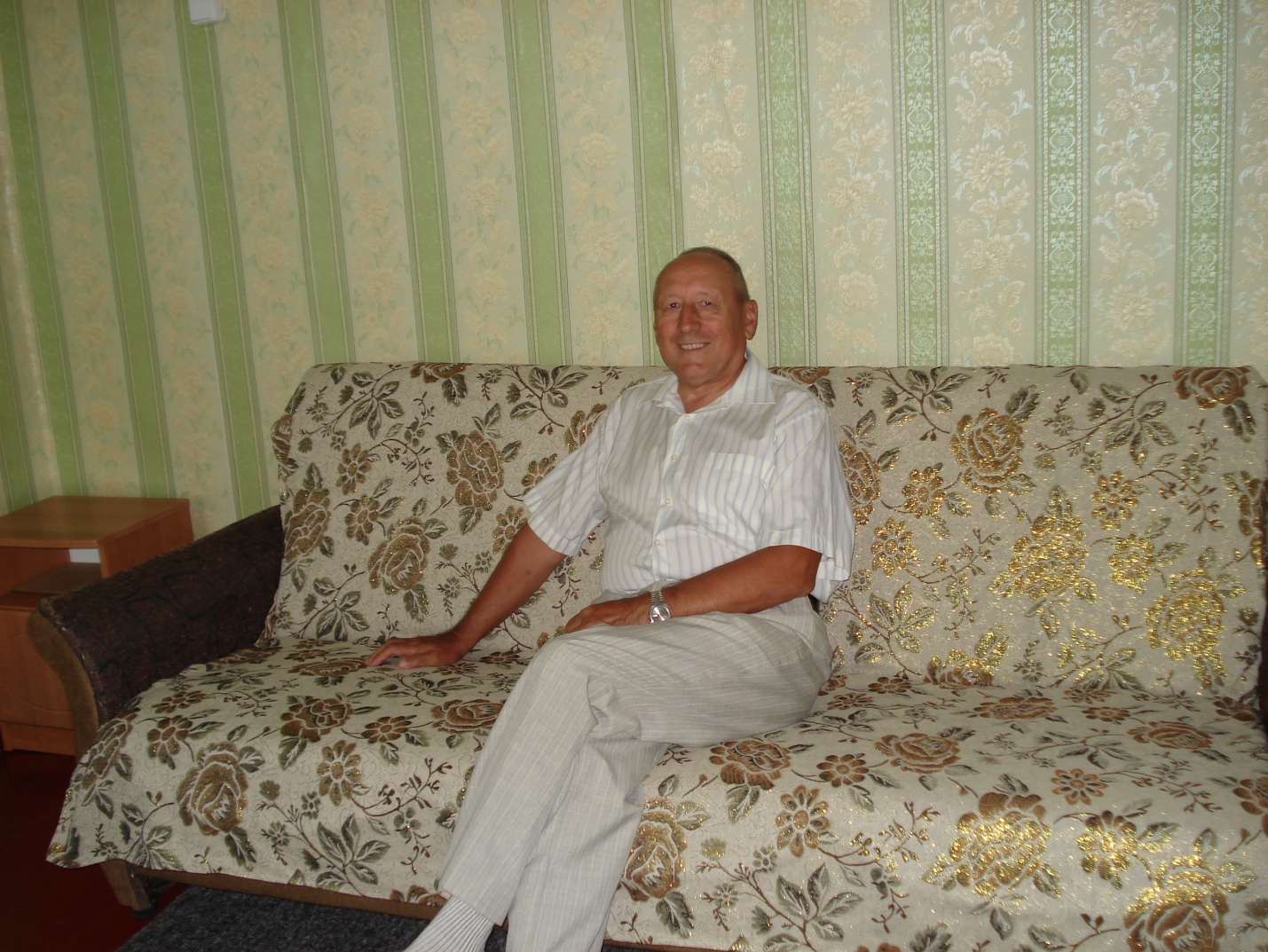 		Головкин Анатолий Николаевич родился 13 мая 1949 года в Калининской (Тверской)  области. Одиннадцать лет отработал в школе, сначала учителем Карело-Кошевской восьмилетней школы Сонковского района, позднее – директором средней школы № 1 города Конаково Тверской области.	За 37 лет государственной службы прошел путь от следователя и прокурора района до заместителя губернатора Тверской области.	 С 1996 по 2001 годы был сначала членом, а затем заместителем председателя Координационного комитета по увековечению памяти жертв тоталитарных режимов при Правительстве РФ. 	С 1997 по 2009 годы – член Международного Консультативного комитета финно-угорских народов. 	Награжден государственными наградами  СССР, Республики Польша и Республики Финляндия, а также знаком «За заслуги в развитии Тверской области».Написал книги:  «История Тверской Карелии» (1999, 2001 и 2008 годы). «Карелы: от язычества к православию» (2003, 2008 годы).«В краю двух культур» (2005 год). «Откровения отставного чиновника» (2012 год).«Свет в окне»,  книга стихов (2012 год)«На пути в Калос-Лимен» (2014 год)  и другие.Книга «В краю двух культур» стала призером  Ι  Всероссийского конкурса краеведческой литературы «Наше культурное наследие» в номинации «Малые народы» в 2007 году.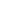 